Population Assessment of Tobacco and Health (PATH) StudyEnglish-Language ProtocolPlease note that respondents will be randomly assigned a subset of the following modules.  Modules that are restricted solely to adult or youth respondents are noted in the module name, (e.g., Adult Tobacco Use Module).No single respondent will receive more than 7 modules and each interview will be limited to 56 minutes.Table of ContentsScreening and Polyuse Module	4Screening	4Polyuse	5Electronic Products	7E-cigarettes	17E-cigarette Nicotine Dependence	40Adult Hookah Module	50Hookah	58Hookah Nicotine Dependence	75Adult Nicotine Dependence Module	85Dependency items	85Quitting	91Withdrawal	91Considered quitting	94Youth Nicotine Dependence	95Adult Tobacco Use Module	101Cigarettes	101Cigars	108Use of Non-tobacco Products	132Pipes	135Smokeless Tobacco	141Dissolvable Tobacco	154Youth Tobacco Use Module	156Cigarettes	156Electronic Products	170E-cigarette	173Cigars	195Pipes	225Hookah	232Smokeless Tobacco	256Dissolvable Tobacco	272Harm Module	274Relative Harm	274Advertising Claims about Relative Harm	276Media Module	285Internet Use	285General Use, Games, and Videos	285Social Media	287Apps	294Health Promotion	296Marketing and Promotion Items	297Adult Demographics Module	303Income	303Residence	305Ladder	306Parents Income	307Health Insurance	309Youth Demographics Module	311Allowance	311Adult Pregnancy Module	312Youth Health Module	318Adult Barcode Scanning Module	322Screening and Polyuse Moduleadult and youth respondentsScreeningPATH ID:	SCREENINGRESEARCH QUESTIONSDetermine respondent’s current use.I have a set of cards here, each labeled with a type of tobacco product.  On one side is the name and picture of the product. On the back is a description.  Are you unfamiliar with any of these products?  IF YES, Which ones?  Which of these products (YOUTH ONLY: , if any,) have you ever used, even just once?FOR EACH PRODUCT EVER USED, 
Did you try it just once or twice, or did you use it regularly?
Do you still use it?
 MARK each product currently uses ON SKIP SHEETNOTE ANY REACTIONS RESPONDENT HAS TO PICTURES OR DESCRIPTIONS, IF APPLICABLE.Besides these products, are you aware of any other products that contain nicotine? PROBE MORE ON ANY PRODUCT R MENTIONS (PARTICULARLY NICOTINE GEL OR OR NICOTINE WATER) THAT IS NOT A CESSATION AIDif not a polyuser (CURRENTLY USING 2 or more TOBACCO PRODUCTS)  go to next modulePolyusePATH ID: PolyuseResearch questionsWe want to explore dual use and why polyusers choose one product over another. The purpose is to get a portrait of respondents’ polyuse. We want to know about use patterns; when and why they use certain products; distinguish between what's used most; what's most important; what's considered to be primary versus secondary.You said you use more than one tobacco product. I’d like to ask you a few questions about these products to get a better sense of when and why you use them.IF ONLY TWO PRODUCTS:Do you consider one product to be more important to you than the other? 
IF YES, Which one?  Why do you consider it most important?Which one do you use most often?  IF DIFFERENT FROM MOST IMPORTANT, PROBE TO FIND OUT WHY.Tell me about when you use [PRIMARY PRODUCT] versus [SECONDARY PRODUCT]?  How do you decide which one to use?Are there certain places that you use [PRIMARY PRODUCT] instead of [SECONDARY PRODUCT] and vice versa?  IF NEEDED, Where do you use each?IF MORE THAN TWO PRODUCTS
Do you consider one product to be more important than the others?  IF YES, Which one?  Why do you consider it most important?Which one do you use most often?  IF DIFFERENT FROM MOST IMPORTANT, PROBE TO FIND OUT WHY.Which one is next in importance? Why?  
Which one is least important to you?  Why?Tell me more about how you decide which product to use at any given time.Are there certain places that you use particular products?  IF NEEDED, Where do you use each product?Electronic ProductsScreeningResearch questionsThe introduction and first few items are newly revised to ask about all electronic products. Testing is needed.Additionally, how do the various users of different electronic device types report on daily use? What’s the best unit for these users to report on dosage – puffs versus volume (number of cartridges)? BOX ID:	R02_AOT01 		The next questions are about electronic nicotine products, such as e-cigarettes, e-cigars, e-hookahs, e-pipes, vape pens, hookah pens and personal vaporizers. These products are battery-powered, use nicotine fluid rather than tobacco leaves, and produce vapor instead of smoke.  Some common brands include Fin, NJOY, Blu, e-Go and Vuse. 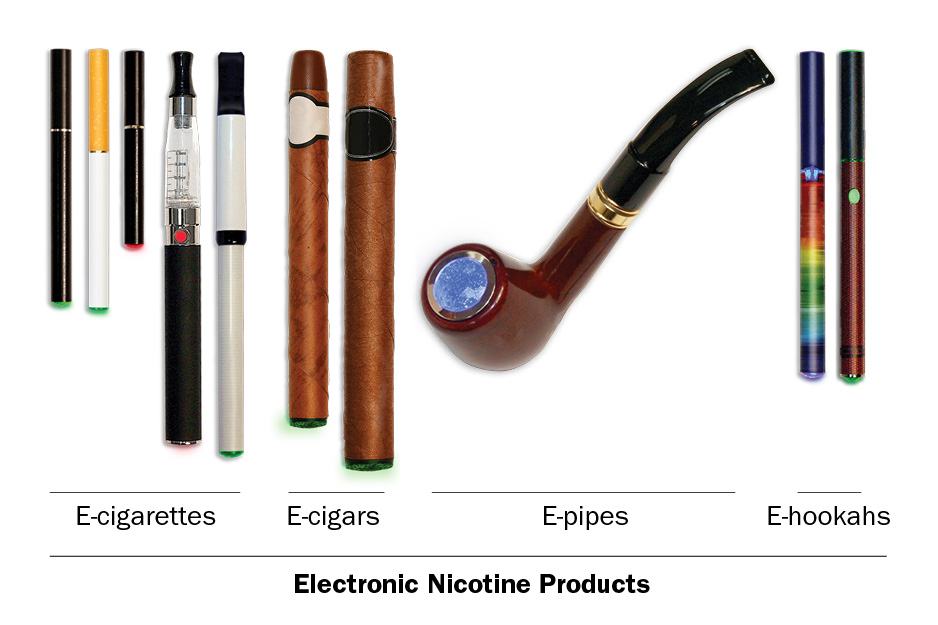 What reaction, if any, did you have to this description and the picture?   In your own words, what is “vapor”?Are you familiar with all of these products?  IF NO, Which ones are new to you?Are these the words you use, or do you call these products by different names?All of these products together are called “electronic nicotine products.”  What do you think of that name?  Is there another word you use to refer to all of these products?PATH ID:	R02_AO9034		Have you ever used an electronic nicotine product, even one or two times?  (Electronic nicotine products include e-cigarettes, e-cigars, e-hookahs, e-pipes, vape pens, hookah pens and personal vaporizers.)Yes	No	 go to next MODULEDON’T KNOW	 go to next MODULEIn your own words, what is this question asking?In your own words, what is an “electronic nicotine product”?PATH ID:	R02_AO9035		Which type of electronic nicotine product have you ever used? Choose all that apply.E-cigarette (including vape pens and personal vaporizers)	 MARK ON SKIP SHEETE-cigar  MARK ON SKIP SHEET	E-hookah (including hookah pens)	 MARK ON SKIP SHEETE-pipe	 MARK ON SKIP SHEETSomething else SPECIFY:___________________	DON’T KNOW	Tell me more about your answer. PROBE ON WHETHER RESPONDENT KNOWS THE DIFFERENCE BETWEEN THESE PRODUCTS.  DETERMINE IF RESPONDENT IS MARKING MULTIPLE CATEGORIES FOR A SINGLE PRODUCT.Do you have your [E-cigarette/E-cigar/E-hookah/E-pipe] here with you?  IF YES, Is it okay if I take a picture of it/them?if do not use any electronic products  go to next MODULE E-cigaretteif do not use e-cigarettes  go to Q11Useresearch questionRevised item.  Testing inclusion of a fourth response category, “rarely.” PATH ID:	R02_AE1003_ECIG		Do you now use e-cigarettes…Every day   	Some days	Rarely 	  go to Q7Not at all	 go to Q11Tell me more about your answer.  PROBE TO GET A BETTER SENSE OF FREQUENCY OF USE.  In the past 30 days, how many days did you use e-cigarettes?How easy or difficult was it to choose your answer from this list of choices?  In your own words, what is the difference between using e-cigarettes “some days” and using e-cigarettes “rarely”?IF RESPONDENT SELECTS “RARELY,” If “rarely” hadn’t been an answer choice, how would you have answered this question?  IF NEEDED, Would you have chosen “not at all” or “sometimes”?  Why?PATH ID:	R02_AE0100_ECig		When did you last use an e-cigarette?In the past hour	 go to Q6Sometime today	Yesterday	Day before yesterday	Three or more days ago	 go to Q7research questionTesting the new response options.PATH ID:	 R02_AE0102_E-CIG		When you last used an e-cigarette, was it…Midnight to 6 AMAfter 6 AM but before noonNoon to 6 PMAfter 6 PM but before midnightWhen exactly did you last use an e-cigarette?How easy or difficult was it for you to answer this question? What made it easy or difficult?PATH ID:	 R02_AE0103_ECIG		On the day you last used e-cigarette, how many puffs did you take?______________________DON’T KNOW	Tell me more about your answer.  How did you decide on your answer?  What do you consider to be a “puff”?  PROBE TO SEE IF RESPONDENTS ARE REPORTING PUFFS OR TIMES OR ACTUAL E-CIGARETTES.How easy or difficult was it to answer this question?FlavorResearch questionsPrevious testing showed some recall issues and difficulties assigning categories to flavors. Test if respondents can identify flavors and whether the list is exhaustive. Additionally, try to tease out if respondents consider non-flavored products to be unflavored, regular, tobacco flavored, traditional, etc. Some youth previously showed confusion on the meaning of “menthol.”  Test further.PATH ID:  R02_AE1130_ECIGFLAVORIn the past 30 days, were any of the e-cigarettes you used flavored to taste like menthol, mint, clove, spice, fruit, chocolate, alcoholic drinks, candy or other sweets? Yes No 	 go to Q9 I don’t know	 go to Q9IF NO, Are you familiar with these flavors?  Which ones have you heard of?IF NO, Was it flavored at all? Would you call it “unflavored” or “regular” or something else? PATH ID:  R02_AE1131_ECIGFLAVOR_Past30Which flavors have you used in the past 30 days?  Choose all that apply. Menthol or mint Clove or spice Fruit Chocolate An alcoholic drink (such as wine, cognac, margarita or other cocktails) Candy or other sweets Some other flavor DON'T KNOWIF CANDY, FRUIT, OR SWEETS, PROBE FOR EXACT FLAVOR.  IF CHECK MULTIPLE FLAVORS, Was each flavor a different e-cigarette, or did a single e-cigarette have multiple flavors?How easy/difficult was it for you to answer this question?How confident are you in your response(s)?Are there any flavors we left out?PATH ID:  R02_YE1146Some e-cigarettes come in flavors like menthol, mint, clove, spice, fruit, chocolate, alcoholic drinks, candy or other sweets.Are flavored e-cigarettes easier to use, about the same, or harder to use than unflavored e-cigarettes? Easier to use About the same Harder to useHow did you decide on your answer?  What does “harder to smoke” mean? What does “easier to smoke” mean?Have you heard of menthol or mint flavored e-cigarettes?  What have you heard?  In your own words, what is “menthol”?What does “unflavored” e-cigarettes mean to you? Would it make more sense if we asked about “regular” e-cigarettes?SwitchingResearch questionEarlier testing revealed that “switching” may not be a meaningful concept for all tobacco products (e.g., hookah users).  Test further.Test whether asking “Have you thought about…” works better than “Have you considered…” for respondents.PATH ID:  R02_AX0307_REVISED_ECIGHave you thought about switching from e-cigarettes to any of the following products? Choose all that apply.I have not thought about switching to another productCigarettesTraditional cigarsCigarillosFiltered cigarsPipesHookahsSnus pouchesSmokeless tobacco such as loose snus, moist snuff, dip, spit, or chewing tobaccoDissolvable tobaccoWhat reaction, if any, did you have to this question?
NOTE IF RESPONDENT FINDS CONCEPT OF “SWITCHING” TO BE INAPPROPRIATE FOR A PARTICULAR PRODUCTIn your own words, what does it mean to “switch” to another product? 
PROBE IF RESPONDENT INTERPRETS IT AS GIVING THE FIRST PRODUCT UP COMPLETELYTell me more about your answer.  
IF SELECTED PRODUCTS, Why have you thought about switching from X to X?
IF HAVE NOT THOUGHT ABOUT SWITCHING, Tell me more about why you haven’t thought about switching to these other products?If this question asked “Have you considered switching…” instead of “Have you thought about switching…”, would that have changed your answer?  Why or why not?  
Which do you prefer?  Why?Other Electronic Nicotine Devicesif do not use e-cigars, E-HOOKAHS, OR E-PIPES  go to NEXT SECTIONBox ID:	R02_AOT01The following questions ask about electronic nicotine products other than e-cigarettes.  This includes e-cigars, e-hookahs, e-pipes, vape pens, hookah pens and personal vaporizers.  We will ask about e-cigarettes later.PATH ID:	R02_AO1005How many times have you used other electronic nicotine products in your entire life?1 or more puffs but never a whole one	1 to 10	11 to 20	21 to 50	51 to 99	100 or more	Tell me more about your answer.  What do you consider to be a “puff”? Do you typically call them “puffs” or is there another term you use?IF NEEDED, Which products were you including in your answer?  DETERMINE IF RESPONDENT WAS INCLUDING E-CIGARETTES.PATH ID:	R02_AO9010Do the electronic nicotine products you usually use contain nicotine?Yes	No	Tell me more about your answer.  How did you know whether or not it contained nicotine?PATH ID:	R02_AO9029About how long has it been since you last took a puff from an electronic nicotine product?______________________________PATH ID:	R02_AO1008When you first started using electronic nicotine products, were they flavored to taste like menthol, mint, clove, spice, fruit, chocolate, alcoholic drinks, candy or other sweets?Yes	No	 go to Q6I don’t know	 go to Q6IF NO, Are you familiar with these flavors?  Which ones have you heard of?IF NO, Was it flavored at all? Would you call it “unflavored” or “regular” or something else? PATH ID:	R02_AO1011Which flavor did you first start using? If multiple flavors were mixed together, choose all that apply.Menthol or mint	Clove or spice	Fruit	Chocolate	An alcoholic drink (such as wine, cognac, margarita or other cocktails)	Candy or other sweets	Some other flavor	IF CANDY, FRUIT, OR SWEETS, PROBE FOR EXACT FLAVOR.  IF CHECK MULTIPLE FLAVORS, Was each flavor a different e-cigarette, or did a single e-cigarette have multiple flavors?How easy/difficult was it for you to answer this question?How confident are you in your response(s)?Are there any flavors we left out?PATH ID:	R02_AO1100Have you ever used electronic nicotine products fairly regularly?Yes	No	In your own words, what is this question asking?  IF NEEDED, What does it mean to say someone is using electronic nicotine products “fairly regularly”?E-cigarettesDescription and ImageResearch questionTest the revised introduction and images, which now includes the term “vaping” and a picture of a vaporizer.  Determine if respondents properly distinguish between e-cigarettes and other electronic products.Box ID:	R02_AET02The next questions are about e-cigarettes. Some e-cigarettes can be bought as one-time, disposable products, while others can be bought as re-usable kits with a cartridge or tank system.   Some people refill their own e-cigarettes with nicotine fluid, sometimes called “e-liquid”.  Disposable e-cigarettes, e-cigarette cartridges and e-liquid come in many different flavors and nicotine concentrations.  Some common brands include Fin, NJOY, Blu, e-Go and Vuse.Please think only about e-cigarettes as you answer these questions. 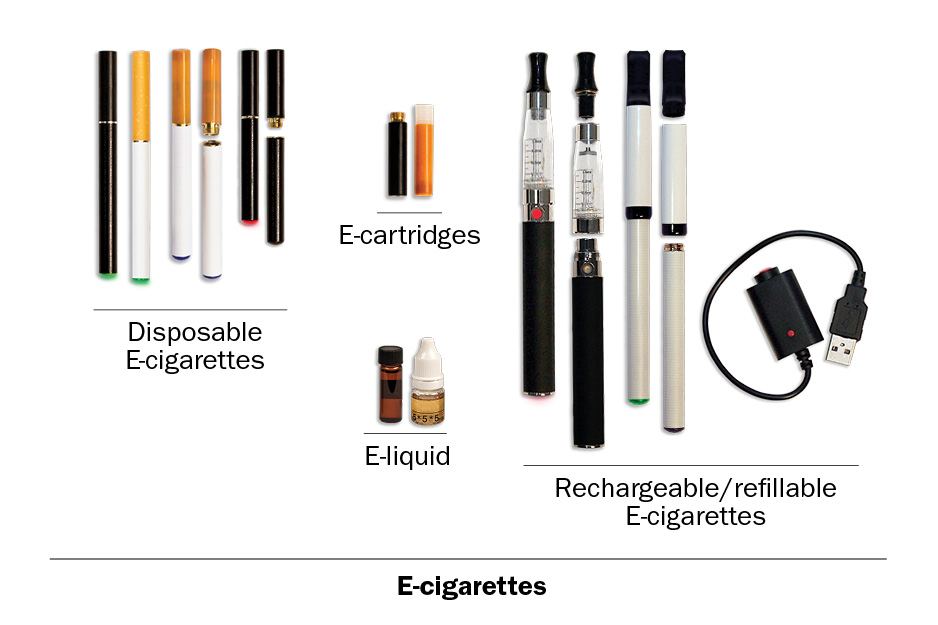 What reaction, if any, did you have to this description of e-cigarettes?
What did you think of the pictures?Is there anything that you found confusing?
Is there anything that we left out that we should add?Are you familiar with the different types of e-cigarettes?  What type do you usually use?Do you call the fluid “e-juice,” “e-liquid,” or something else?Does e-liquid always have nicotine in it?Determining TypeResearch questionDetermine if this series of items correctly identifies respondent e-cigarette types and appropriate fills for subsequent items.PATH ID:	R02_AE9005Please think about the e-cigarette you use most of the time.Is your e-cigarette rechargeable?Yes	 MARK ON SKIP SHEET AS RECHARGEABLENo 	 go to Q4	Do you call them rechargeable e-cigarettes or do you call them something else?PATH ID:	R02_AE9008Does your e-cigarette use cartridges?Yes	 go to Q4No	Do you call them cartridges or do you call them something else?PATH ID:	R02_AE9038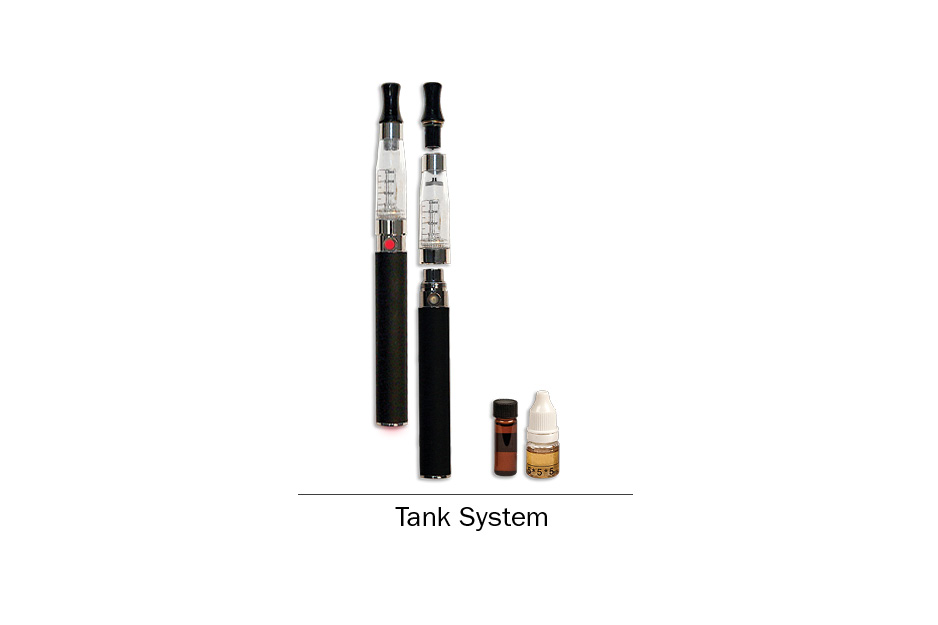 Does your e-cigarette use a tank system?Yes	No	Not sure	What is a tank system? Are you familiar with the term “tank system”?  Is there another term that you use? What reaction, if any, did you have to the picture?  Was the picture helpful?  Why or why not?What reaction, if any, did you have to these questions?How easy or difficult was it to answer these questions?What brand of e-cigarette do you have?  What type or version of [BRAND] is it?PATH ID:	R02_AE9009Can you refill your e-cigarette or e-cigarette cartridges with “e-liquid”?Yes	 MARK ON SKIP SHEET as refillableNo  go to NEXT SECTION
ASK: Respondents who have used an e-cigarette (AO9035[1]=1)PATH ID:	R02_AE9036Who refills your e-cigarette or e-cigarette cartridge with “e-liquid”?I refill it myself	I get it refilled at a vape shop or vapor lounge	I buy it already filled	I get it refilled some other wayAre you familiar with the term “vape shop” or “vapor lounge”?  Is there another term that you use?Disposable E-cigarettes DosageResearch questionTesting has shown that asking respondents about the number of “puffs” taken in a given time period can be tricky, particularly for respondents who use refillable e-cigarettes, who may be able to more accurately report the volume of e-fluid.  These new items attempt to give respondents more flexibility in reporting.  Test effectiveness of new items.PATH ID:	R02_AE1021_DISPOSABLEOn average, about how many e-cigarettes do you now use each day?Less than 1 each day	_______________________Tell me more about your answer.  How did you come up with a number?How easy or difficult was it to answer?Is there a better way we could ask this question?PATH ID:	R02_AE1022_Disposable_Past30On how many of the past 30 days did you use an e-cigarette?_______________________0  go to Q9PATH ID:	R02_AE9029_Disposable_LastpuffAbout how long has it been since you last took a puff from an e-cigarette?_______________________Do you typically call them “puffs” or is there another term you use?PATH ID:	R02_AE9010_DisposableNicotineDoes the e-cigarette you usually use contain nicotine?Yes	No		 go to Q11Tell me more about your answer.  How did you know whether or not it contained nicotine?PATH ID:	R02_AE9006_DisposableConcentrationWhat concentration of nicotine do you usually use?I don’t know the concentration	0 mg or 0%	1-12 mg or 0.1-0.6%	13-17 mg or 0.7-1.2%	18-24 mg or 1.3-1.8%	25+ mg or 1.9+%	IF ABLE TO SPECIFY CONCENTRATION:
How did you decide your answer?  How certain are you that you know the exact concentration?Is concentration something you normally notice when you’re buying e-cigarettes or e-liquid?Do you usually know the mg or the % or both?This question asks you about the number of milligrams or the percentage of nicotine.   Are there other ways you know how much nicotine is in an e-cigarette that you use? IF NEEDED: Have you ever heard people describing the nicotine as “strong” or “full flavored”?ModificationResearch questionNew item added for Wave 2.  Test whether respondents can correctly answer this item.  Also probe on ways in which respondents modify e-cigarettes, including modifications to the battery or voltage.PATH ID:	R02_AE9032_Disposable_ModHave you modified your e-cigarette at all?Yes	 go to Q28No	 go to Q28In your own questions, what is this question asking?IF YES, How have you modified it?  Why did you modify it?
PROBE HOW AND WHY RESPONDENTS MODIFY THEIR E-CIGARETTES (E.G., TO IMPROVE BATTERY LIFE, CHANGE AMOUNTS OF E-LIQUID VAPORIZED, ETC.)Where did you learn how to modify your e-cigarette?IF NO, Have you ever heard of modifying e-cigarettes?  Where did you hear about it?  What types of modifications have you heard of?Non-refillable Cartridges DosageResearch questionTesting has shown that asking respondents about the number of “puffs” taken in a given time period can be tricky, particularly for respondents who use refillable e-cigarettes, who may be able to more accurately report the volume of e-fluid.  These new items attempt to give respondents more flexibility in reporting.  Test effectiveness of new items.PATH ID:	R02_AE1021_NOn-RefillableOn average, about how many e-cigarette cartridges do you now use each day?Less than 1 each day	_______________________Tell me more about your answer.  How did you come up with a number?How easy or difficult was it to answer?Is there a better way we could ask this question?PATH ID:	R02_AE1022-Non-Refillable_Past30On how many of the past 30 days did you use an e-cigarette?_______________________0  go to Q15PATH ID:	R02_AE9029_Non-Refillable_LastpuffAbout how long has it been since you last took a puff from an e-cigarette?_______________________Do you typically call them “puffs” or is there another term you use?PATH ID:	R02_AE9010_Non-RefillableNicotineDoes the e-cigarette cartridge you usually use contain nicotine?Yes	No		 go to Q17Tell me more about your answer.  How did you know whether or not it contained nicotine?PATH ID:	R02_AE9006_Non-refillableconcentrationWhat concentration of nicotine do you usually use?I don’t know the concentration	0 mg or 0%	1-12 mg or 0.1-0.6%	13-17 mg or 0.7-1.2%	18-24 mg or 1.3-1.8%	25+ mg or 1.9+%	IF ABLE TO SPECIFY CONCENTRATION:
How did you decide your answer?  How certain are you that you know the exact concentration?Is concentration something you normally notice when you’re buying e-cigarettes or e-liquid?Do you usually know the mg or the % or both?ModificationResearch questionNew item added for Wave 2.  Test whether respondents can correctly answer this item.  Also probe on ways in which respondents modify e-cigarettes, including modifications to the battery or voltage.IF NOT RECHARGEABLE  go to Q18PATH ID:	R02_AE9037_Disposable_VoltageCan you change the voltage on your e-cigarette?Yes	No	Not sure	In your own words, what is this question asking?  IF NEEDED, What does it mean to change the voltage?IF YES, Have you changed the unit’s voltage?  Why or why not?PATH ID:	R02_AE9032_Non-refillable_ModHave you modified your e-cigarette at all?YesNoIn your own words, what is this question asking?IF YES, How have you modified it?  Why did you modify it?
PROBE HOW AND WHY RESPONDENTS MODIFY THEIR E-CIGARETTES (E.G., TO IMPROVE BATTERY LIFE, CHANGE AMOUNTS OF E-LIQUID VAPORIZED, ETC.)Where did you learn how to modify your e-cigarette?IF NO, Have you ever heard of modifying e-cigarettes?  Where did you hear about it?  What types of modifications have you heard of?Research questionTest new items that ask about customization of constituents in e-liquids, particularly flavoring choices and modification of nicotine content.PATH ID: Non-Refillable E-Cig Modify NEWDo you customize or modify the e-liquid you use in your e-cigarette?Yes	 go to Q28No	 go to Q28IF YES, Tell me more about how you customize or modify the e-liquid.  Why do you customize or modify the e-liquid?
PROBE TO DETERMINE HOW AND WHY RESPONDENTS ARE MODIFYING E-LIQUID (E.G., CHANGE NICOTINE CONTENT, CHANGE FLAVOR)In this question, do the words customize and modify mean the same thing to you or do they mean different things? IF NEEDED: Tell me more.Where did you learn how to customize or modify your e-liquid?IF NO, Have you ever heard of modifying e-liquid?  Where did you hear about it?  What types of modifications have you heard of?Have you ever heard of the term “dripping”?  IF YES, Can you tell me more about it? Refillable Cartridges or TankDosageResearch questionTesting has shown that asking respondents about the number of “puffs” taken in a given time period can be tricky, particularly for respondents who use refillable e-cigarettes, who may be able to more accurately report the volume of e-fluid.  These new items attempt to give respondents more flexibility in reporting.  Test effectiveness of new items.PATH ID:	R02_AE1021_REfillableOn average, about how many milliliters of e-liquid do you now use each day?Less than 1 each day	_______________________Tell me more about your answer.  How did you come up with a number?How easy or difficult was it to answer?  How confident are you in your answer?Is there a better way we could ask this question?PATH ID:	R02_AE1022_REfillable_Past30On how many of the past 30 days did you use an e-cigarette?_______________________0  go to Q23PATH ID:	R02_AE9029_Refillable_LastpuffAbout how long has it been since you last took a puff from an e-cigarette?_______________________Do you typically call them “puffs” or is there another term you use?PATH ID:	R02_AE9010_REfillableNicotineDoes the e-liquid you usually use contain nicotine?Yes	No	 go to Q25Tell me more about your answer.  How did you know whether or not it contained nicotine?PATH ID:	R02_AE9006_REfillableConcentrationWhat concentration of nicotine do you usually use?I don’t know the concentration	0 mg or 0%	1-12 mg or 0.1-0.6%	13-17 mg or 0.7-1.2%	18-24 mg or 1.3-1.8%	25+ mg or 1.9+%	IF ABLE TO SPECIFY CONCENTRATION:
How did you decide your answer?  How certain are you that you know the exact concentration?Is concentration something you normally notice when you’re buying e-cigarettes or e-liquid?Do you usually know the mg or the % or both?ModificationResearch questionNew item added for Wave 2.  Test whether respondents can correctly answer this item.  Also probe on ways in which respondents modify e-cigarettes, including modifications to the battery or voltage.IF NOT RECHARGEABLE  go to Q26PATH ID:	R02_AE9037_Refillable_VoltageCan you change the voltage on your e-cigarette?Yes	No	Not sure	In your own words, what is this question asking?  IF NEEDED, What does it mean to change the voltage?IF YES, Have you changed the unit’s voltage?  Why or why not?PATH ID:	R02_AE9032_Refillable_ModHave you modified your e-cigarette at all?YesNoIn your own words, what is this question asking?IF YES, How have you modified it?  Why did you modify it?
PROBE HOW AND WHY RESPONDENTS MODIFY THEIR E-CIGARETTES (E.G., TO IMPROVE BATTERY LIFE, CHANGE AMOUNTS OF E-LIQUID VAPORIZED, ETC.)Where did you learn how to modify your e-cigarette?IF NO, Have you ever heard of modifying e-cigarettes?  Where did you hear about it?  What types of modifications have you heard of?Research questionTest new items that ask about customization of constituents in e-liquids, particularly flavoring choices and modification of nicotine content.PATH ID: Refillable e-Cig Modify NEWDo you customize or modify the e-liquid you use in your e-cigarette?YesNoIF YES, Tell me more about how you customize or modify the e-liquid.  Why do you customize or modify the e-liquid?
PROBE TO DETERMINE HOW AND WHY RESPONDENTS ARE MODIFYING E-LIQUID (E.G., CHANGE NICOTINE CONTENT, CHANGE FLAVOR)Where did you learn how to customize or modify your e-liquid?IF NO, Have you ever heard of modifying e-liquid?  Where did you hear about it?  What types of modifications have you heard of?Have you ever heard of the term “dripping”?  IF YES, Can you tell me more about it? Use of Non-tobacco ProductsResearch questionDevelop and test new items about smoking something other than tobacco in e-cigarette.  Previous testing revealed confusion with the concepts of smoking marijuana in an e-cigarette vs. using e-liquid flavored to taste like marijuana vs. using e-liquid made from marijuana.  PATH ID: E-Liquid Non-TobaccoHave you ever used an e-liquid made from something other than tobacco?Yes	No	Don’t knowALL RESPONDENTS, Can you give me examples of what, other than tobacco, an e-liquid might be made from?IF YES, What was it made from?IF RESPONDENT SAYS MARIJUANA, Was it flavored like marijuana, or did it contain actual marijuana?  
IF NEEDED, Could it get you high?Have you ever heard of an e-liquid made from marijuana concentrates, waxes or hash oils? What do you know about it?  
Does it contain actual marijuana?  
IF NEEDED, Could it get you high?PATH ID: E-cigarette with PotHave you ever smoked pot or hash from an e-cigarette?Yes	No	Don’t knowIF YES, Tell me more about your answer.  How do you smoke pot from an e-cigarette?	E-cigarette Nicotine Dependence adult CURRENT e-cigarette usersresearch questionsTest applicability of the items on dependency, quitting and withdrawal for users of less standard tobacco products such as hookah, e-cigarette, and smokeless tobacco. Do they seem inappropriate or difficult to answer for users of these products?Additionally, do respondents who are using e-cigarettes as cessation devices find any of these questions confusing and/or difficult to answer?Dependency itemsR02_ANT01_ECIGThe next questions ask about your experience with e-cigarettes.  PATH ID:  R02_AN0010_ECIGDEPENDENCYDo you consider yourself addicted to e-cigarettes? No, not at all Yes, somewhat addicted Yes, very addictedIn your own words, what does it mean to be “addicted” to e-cigarettes?IF NO, NOT AT ALL, Tell me more about your answer.How easy or difficult was it to answer this question?  What made it easy/difficult?PATH ID:  R02_AN0015_Ecig_CravingsDo you ever have strong cravings to use e-cigarettes? Yes NoPATH ID:  R02_AN0020_Ecig_REallyNeedHave you ever felt like you really needed to use e-cigarettes? Yes NoWhat does it mean to “really need” to smoke/use a [ND FILL 1]?PATH ID:  R02_AN0055_Ecig_AgreementPlease rate your level of agreement for each statement using the following scale: 
1= not true of me at all to 5=extremely true of me.I find myself reaching for e-cigarettes without thinking about it. 1	Not true of me at all 2	 3	 4	 5	Extremely true of mePATH ID:  R02_AN0025_Ecig_CravingI frequently crave e-cigarettes. 1	Not true of me at all 2	 3	 4	 5	Extremely true of mePATH ID:  R02_AN0030_Ecig_urgesMy urges keep getting stronger if I don’t use e-cigarettes. 1	Not true of me at all 2	 3	 4	 5	Extremely true of mePATH ID:  R02_AN0035_Ecig_ControlE-cigarettes control me. 1	Not true of me at all 2	 3	 4	 5	Extremely true of mePATH ID:  R02_AN0045_Ecig_outofControlMy e-cigarette use is out of control. 1	Not true of me at all 2	 3	 4	 5	Extremely true of mePATH ID:  R02_AN0060_Ecig_WAkeupI usually want to use e-cigarettes right after I wake up. 1	Not true of me at all 2	 3	 4	 5	Extremely true of mePATH ID:  R02_AN0065_Ecig_FewhoursI can only go a couple of hours without using e-cigarettes. 1	Not true of me at all 2	 3	 4	 5	Extremely true of mePATH ID:  R02_AN0050_Ecig_NothoughtI frequently use e-cigarettes without thinking about it. 1	Not true of me at all 2	 3	 4	 5	Extremely true of mePATH ID:  R02_AN0070_Ecig_FeelBetterUsing e-cigarettes really helps me feel better if I’ve been feeling down. 1	Not true of me at all 2	 3	 4	 5	Extremely true of mePATH ID:  R02_AN0075_ECIG_ThinkbetterUsing e-cigarettes helps me think better. 1	Not true of me at all 2	 3	 4	 5	Extremely true of mePATH ID:  R02_AN0332Most of the people I spend time with use e-cigarettes. 1	Not true of me at all 2	 3	 4	 5	Extremely true of mePATH ID:  R02_AN0255Most of the people I spend time with use tobacco. 1	Not true of me at all 2	 3	 4	 5	Extremely true of mePATH ID:  R02_AN0080_Ecig_AloneI would feel alone without my e-cigarettes. 1	Not true of me at all 2	 3	 4	 5	Extremely true of mePATH ID:  R02_AN0085_Ecig_HardToStopI would find it really hard to stop using e-cigarettes.  1	Not true of me at all 2	 3	 4	 5	Extremely true of mePATH ID:  R02_AN0090_Ecig_1weekI would find it hard to stop using e-cigarettes for a week. 1	Not true of me at all 2	 3	 4	 5	Extremely true of mePATH ID:  R02_AN0095_Ecig_IrritableAfter not using e-cigarettes for a while, I need to use e-cigarettes in order to feel less restless and irritable. 1	Not true of me at all 2	 3	 4	 5	Extremely true of mePATH ID:  R02_AN0100_Ecig_DiscomfortAfter not using e-cigarettes for a while, I need to use e-cigarettes in order to keep myself from experiencing any discomfort. 1	Not true of me at all 2	 3	 4	 5	Extremely true of mePATH ID:  R02_AN0813_ECIG_PermittedIn the past 12 months, did you find it difficult to keep from using e-cigarettes in places where it was not permitted? Yes NoPATH ID:  R02_AN0812_Ecig_ActivitiesIn the past 12 months, did you give up or cut down on activities that were enjoyable or important to you because e-cigarette use was not permitted at the activity? Yes NoWhat reaction, if any, do you have to this last set of questions about your experiences with e-cigarettes?How easy or difficult was it to answer these questions?  What did you think of the answer choices?  What did you think of being asked these questions?  IF NEEDED, Do you think it makes sense to ask these questions of people who use e-cigarettes?Were you thinking just about e-cigarettes when you were answering, or were you also including other electronic products, such as e-hookahs, e-cigars, etc.?Quittingresearch questionExplore what respondents used to quit, especially for pipe, cigar, dissolvable tobacco, and hookah users. Do respondents use other things like an “app” or a “doctor” to help them quit?PATH ID:  R02_AN0105_Ecig_TriedtoquitIn the past 12 months, have you tried to quit using e-cigarettes? Choose all that apply. Yes, I have tried to quit completely Yes, I have tried to quit by reducing or cutting back No, I have reduced or cut back instead of trying to quit No, I have not tried to quit at all 	 go to Q31Tell me more about your answer.  How did you decide which answer choice to choose?In your own words, what is the difference between trying to quit completely and trying to quit by reducing or cutting back?IF YES, Can you tell me how you tried to quit? What did you use to quit?IF NEEDED:	Did you rely on the support of friends and family to help you quit?Did you use counseling, a telephone help line or quit line, books, pamphlets, videos, a quit tobacco clinic, class, or support group, or an internet or web-based program?Did you use an app?Did you use any different tobacco product to help you quit? Did you use a nicotine patch, gum, inhaler, nasal spray, lozenge or pill?Did a doctor help you?Did you use a prescription drug like Chantix, varenicline, Wellbutrin, Zyban, or bupropion?Is there anything else that you used to help you quit?Withdrawalresearch questionsTest applicability of these items for users of less standard tobacco products such as hookah, e-cigarette, and smokeless tobacco. Do they seem inappropriate or difficult to answer for users of these products?PATH ID:  R02_AN0804_Eicg_WithdrawalThe next questions ask about how you felt within days after the last time you tried to quit using e-cigarettes in the past 12 months.Within days after stopping or cutting down on your e-cigarette use in the past 12 months, did you….Feel depressed? Yes NoPATH ID:  R02_AN0805_Ecig_DifficultSleePWithin days after stopping or cutting down on your e-cigarette use in the past 12 months, did you….Have difficulty falling asleep or staying asleep? Yes NoPATH ID:  R02_AN0806_Ecig_ConcentrationWithin days after stopping or cutting down on your e-cigarette use in the past 12 months, did you….Have difficulty concentrating? Yes NoPATH ID:  R02_AN0807_Ecig_WeightWithin days after stopping or cutting down on your e-cigarette use in the past 12 months, did you….Eat more than usual or gain weight? Yes NoPATH ID:  R02_AN0808_Ecig_AngryWithin days after stopping or cutting down on your e-cigarette use in the past 12 months, did you….Become easily irritated, angry, or frustrated? Yes NoPATH ID:  R02_AN0809_Ecig_AnxiousWithin days after stopping or cutting down on your e-cigarette use in the past 12 months, did you….Feel anxious or nervous? Yes NoPATH ID:  R02_AN0810_Ecig_RestlessWithin days after stopping or cutting down on your e-cigarette use in the past 12 months, did you….Feel more restless than usual? Yes NoWhat reaction, if any, do you have to these last few questions about your experiences with quitting?How easy or difficult was it to answer these questions?  IF NEEDED, Do you think it makes sense to ask these questions of people who use e-cigarettes?Considered quittingresearch questionsTest applicability of this item for users of less standard tobacco products such as Hookah, e-cigarette, and smokeless tobacco. Does this item make sense for current users of these products?PATH ID:  R02_AN0230_Ecig_InterestinquittingOverall, on a scale from 1 to 10 where 1 is not at all interested and 10 is extremely interested, how interested are you in quitting e-cigarette use?  Please enter a number from 1 to 10. Not at all interested 2 3 4 5 6 7 8 9 Extremely InterestedWhat reaction, if any, do you have to this question?IF NEEDED, Do you think it makes sense to ask these questions of people who use e-cigarettes?Adult Hookah ModuleALL CURRENT Hookah usersresearch questioNSDue to constraints in earlier testing, the hookah module was only tested with a small number of hookah users. Test with a larger number of respondents.ScreeningPATH ID: R02_AHT01We next ask about smoking tobacco in a hookah, which is a type of water pipe.  It is sometimes also called a “narghile” pipe.  From now on, we will use “hookah” to refer to a water pipe or narghile pipe that is often used to smoke tobacco.There are many types of hookahs. People often smoke tobacco in hookahs in groups at cafes or in hookah bars. The picture below shows a typical hookah.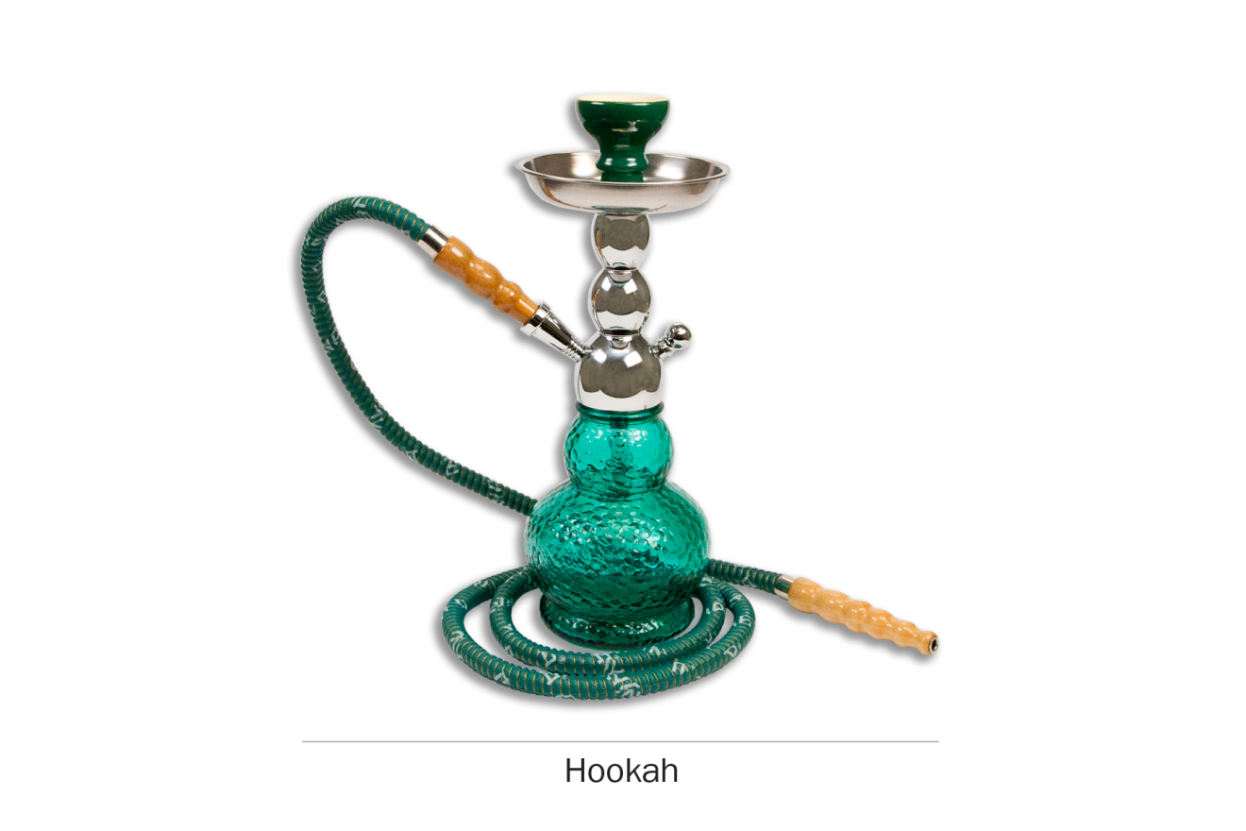 What reaction, if any, did you have to this description and pictures of hookah?PATH ID: YH1002Have you ever smoked tobacco in a hookah, even one or two puffs?Yes 		 go to next moduleNoWas this a regular hookah, or an electronic hookah (e-hookah)?research questionRevised item.  Testing inclusion of a fourth response category, “rarely.” PATH ID:  R02_AH1003Do you now smoke hookah…Every day Some days Rarely 	 go to Q6Not at all 	 go to next moduleTell me more about your answer.  PROBE TO GET A BETTER SENSE OF SMOKING FREQUENCY.  In the past 30 days, how many days did you smoke hookah?How easy or difficult was it to choose your answer from this list of choices?  In your own words, what is the difference between smoking “some days” and smoking “rarely”?IF RESPONDENT SELECTS “RARELY,” If “rarely” hadn’t been an answer choice, how would you have answered this question?  IF NEEDED, Would you have chosen “not at all” or “sometimes”?  Why?PATH ID:  R02_AH0100When did you last smoke hookah?In the past hour	 go to Q5Sometime todayYesterdayDay before yesterdayThree or more days ago	 go to Q6research questionTesting the new response options.PATH ID:  R02_AH0102When you last smoked hookah, was it…Midnight to 6 AMAfter 6 AM but before noonNoon to 6 PMAfter 6 PM but before midnightWhen exactly did you last smoke hookah?How easy or difficult was it for you to answer this question? What made it easy or difficult?PATH ID:  R02_AH0103On the day you last smoked hookah, how many puffs did you take?___________________________________DON'T KNOWFlavorResearch questionsPrevious testing showed some recall issues and difficulties assigning categories to flavors. Test if respondents can identify flavors and whether the list is exhaustive. Additionally, try to tease out if respondents consider non-flavored products to be unflavored, regular, tobacco flavored, traditional, etc. PATH ID:  R02_AH1130In the past 30 days, was any of the shisha or hookah tobacco you smoked flavored to taste like menthol, mint, clove, spice, fruit, chocolate, alcoholic drinks, candy or other sweets? Yes No	 go to Q8 I don’t know	 go to Q8IF NO, Are you familiar with these flavors?  Which ones have you heard of?IF NO, Was it flavored at all? Would you call it “unflavored” or “regular” or something else? PATH ID:  R02_AH1131Which flavors have you smoked in the past 30 days?  Choose all that apply. Menthol or mint Clove or spice Fruit Chocolate An alcoholic drink (such as wine, cognac, margarita or other cocktails) Candy or other sweets Some other flavor DON'T KNOWIF CANDY, FRUIT, OR SWEETS, PROBE FOR EXACT FLAVOR.  IF CHECK MULTIPLE FLAVORS, Was each flavor a different package of shisha, or did a single package of shisha have multiple flavors?How easy/difficult was it for you to answer this question?How confident are you in your response(s)?Are there any flavors we left out?PATH ID:  R02_YH1146Some shisha or hookah tobacco comes in flavors like menthol, mint, clove, spice, fruit, chocolate, alcoholic drinks, candy or other sweets.Is flavored shisha or hookah tobacco easier to smoke, about the same, or harder to smoke than unflavored shisha or hookah tobacco? Easier to smoke About the same Harder to smokeHow did you decide on your answer? What does “harder to smoke” mean? What does “easier to smoke” mean?Have you heard of menthol or mint flavored shisha or hookah tobacco?  What have you heard?  In your own words, what is “menthol”?What does “unflavored” shisha or hookah tobacco mean to you? Would it make more sense if we asked about “regular” shisha or hookah tobacco?SwitchingResearch questionEarlier testing revealed that “switching” may not be a meaningful concept for all tobacco products (e.g., hookah users).  Test further.Test whether asking “Have you thought about…” works better than “Have you considered…” for respondents.PATH ID:  R02_AX0307_REVISED_HookahHave you thought about switching from hookahs to any of the following products? Choose all that apply.I have not thought about switching to another productCigarettesE-cigarettesTraditional cigarsCigarillosFiltered cigarsPipesSnus pouchesSmokeless tobacco such as loose snus, moist snuff, dip, spit, or chewing tobaccoDissolvable tobaccoWhat reaction, if any, did you have to this question?
NOTE IF RESPONDENT FINDS CONCEPT OF “SWITCHING” TO BE INAPPROPRIATE FOR A PARTICULAR PRODUCTIn your own words, what does it mean to “switch” to another product? 
PROBE IF RESPONDENT INTERPRETS IT AS GIVING THE FIRST PRODUCT UP COMPLETELYTell me more about your answer.  
IF SELECTED PRODUCTS, Why have you thought about switching from X to X?
IF HAVE NOT THOUGHT ABOUT SWITCHING, Tell me more about why you haven’t thought about switching to these other products?If this question asked “Have you considered switching…” instead of “Have you thought about switching…”, would that have changed your answer?  Why or why not?  
Which do you prefer?  Why?HookahPATH ID: Hookah IntroThe next few questions are about smoking tobacco in a hookah. A hookah pipe is a type of water pipe that is sometimes also called a narghile pipe. From now on, we will use hookah to refer to a water pipe or narghile pipe that is often used to smoke tobacco.There are many types of hookahs. People often smoke tobacco in hookahs in groups at cafes or in hookah bars.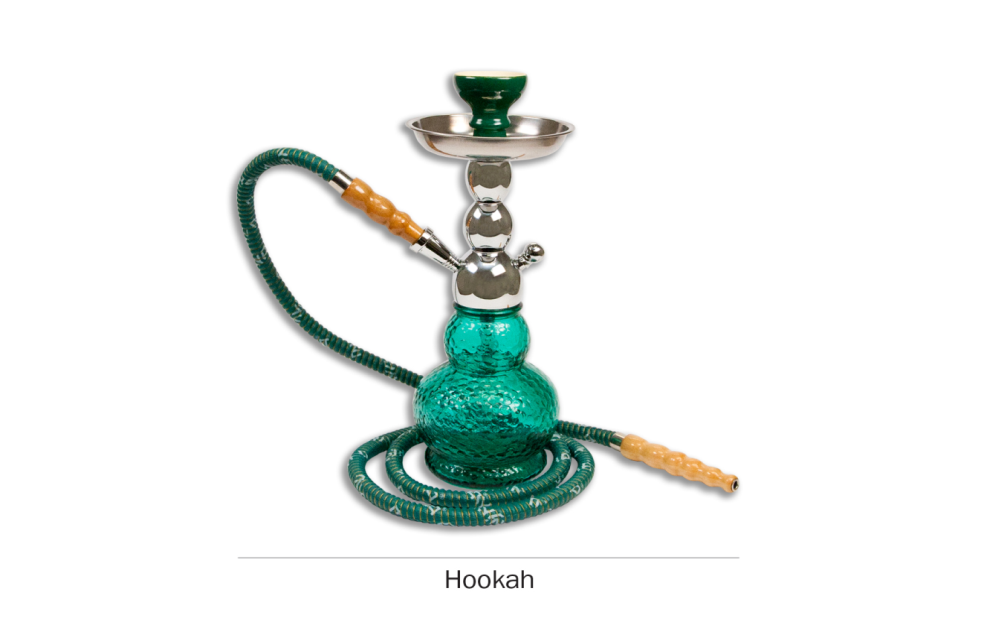 People smoke shisha or hookah tobacco in a hookah. Some shisha contains tobacco and some does not. Shisha comes in many flavors.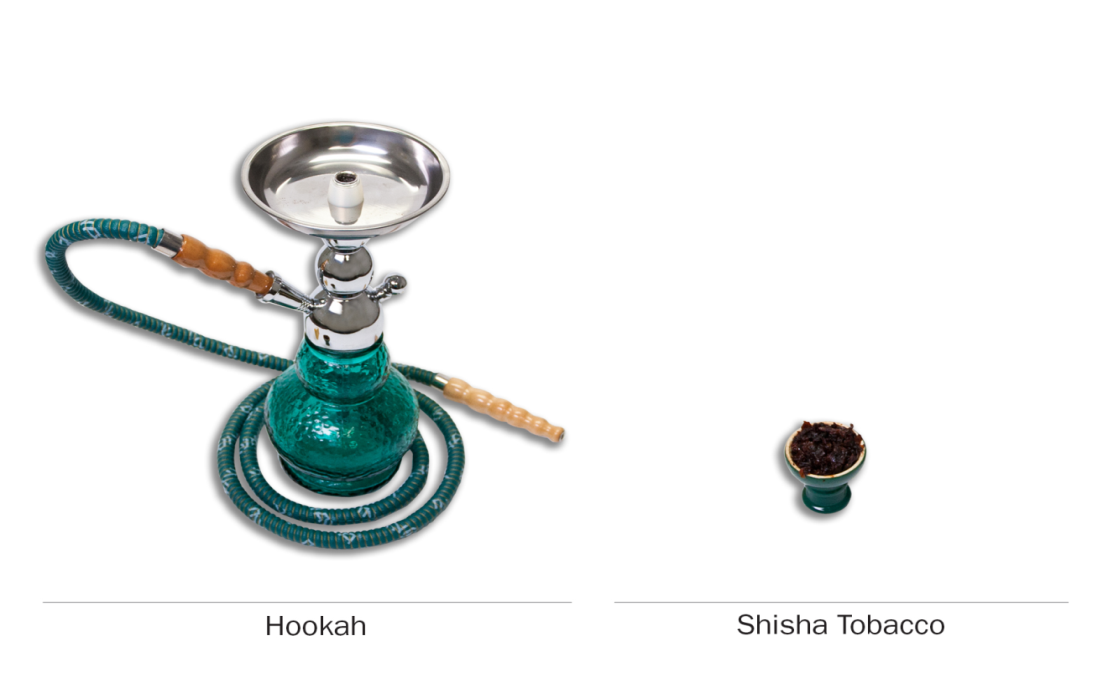 What reaction, if any, did you have to this description and pictures of shisha?Do you usually refer to it as shisha, or is there another term you use?Frequency of UsePATH ID:  R02_AH1005How many times have you smoked hookah in your entire life? Count each sitting or session where you smoked tobacco in a hookah, whether alone or with others. 1 to 10 11 to 20 21 to 50 51 to 99 100 or moreTell me more about how you came up with your answer.How easy or difficult was it for you to answer this question?  What made it easy/difficult?RESEARCH QUESTION	Given the atypical nature of hookah use, how do respondents interpret the phrase “fairly regularly”?PATH ID:  R02_AH1100Have you ever smoked hookah fairly regularly? Yes No 	 go to Q4What does it mean to smoke hookah ‘fairly regularly’?PATH ID:  R02_AH1007How old were you when you first started smoking hookah fairly regularly?___________________________________How did you remember how old you were when you first started smooking hookah fairly regularly?PATH ID:  R02_AH9003Which of the following choices best describes your hookah smoking? Usually I smoke hookah…Every day 	 go to Q7Weekly 	 go to Q6Monthly Every couple of months 	 go to Q9About once a year 	 go to Q9How did you decide to answer [ANSWER]? How easy or difficult was it to answer this question?  When do you smoke hookah? 
PROBE TO SEE IF HOOKAH USE IS REGULAR (VERSUS SPORADIC).IF ANSWER COUPLE OF MONTHS OR ABOUT ONCE A YEAR, Over a year, about how often do you smoke hookah?  Count each sitting or session where you smoked tobacco in a hookah, whether alone or with others.PATH ID:  R02_AH9004On average, about how many times do you smoke hookah in a month? Count each sitting or session where you smoked tobacco in a hookah, whether alone or with others.___________________________________ 	 go to Q8How did you come up with your answer?  How confident are you in your answer?IF NEEDED, Do you smoke hookah about the same amount every month, or do you smoke less or more in some months?Do you call it a “sitting” or “session,” or do you use another word?PATH ID:  R02_AH9005On average, about how many times do you smoke hookah in a week? Count each sitting or session where you smoked tobacco in a hookah, whether alone or with others.___________________________________ 	 go to Q8How did you come up with your answer?  How confident are you in your answer?IF NEEDED, Do you smoke hookah about the same amount every week, or do you smoke less or more in some weeks? 
Do you call it a “sitting” or “session,” or do you use another word?PATH ID:  R02_AH9006On average, about how many times do you smoke hookah each day? Count each sitting or session where you smoked tobacco in a hookah, whether alone or with others.___________________________________How did you come up with your answer?  How confident are you in your answer?IF NEEDED, Do you smoke hookah about the same amount every day, or do you smoke less or more in some days?Do you call it a “sitting” or “session,” or do you use another word?PATH ID:  R02_AH1024On the days that you smoke hookah, how soon after you wake up do you typically take your first puff from a hookah? ___________________________________How easy or difficult was it for you to answer this question?Do you usally call it a “puff,” or is there another word you use?
IF NEEDED, Do you ever use the word “drag”?PATH ID:  R02_AH1009About how long has it been since you last smoked hookah? ___________________________________How easy or difficult was it for you to answer this question?Ownership and How/Where to usePATH ID:  R02_AH1090 Do you own a hookah?Yes NoPATH ID:  R02_AH9041 Does anyone else living in your home own a hookah?Yes NoPATH ID:  R02_AH9011Where do you usually smoke hookah? Choose all that apply.At home In a hookah bar or cafe At a friend’s house Somewhere else (SPECIFY:__________)PATH ID:  R02_AH9012Do you usually share the same hookah with others when you smoke?YesNo  go to Q15PATH ID:  R02_AH9013How many people do you usually share hookah with?1 other person 2 other people 3 other people 4 or more other peopleDo you usually smoke hookah with the same number of people, or does it change?  IF CHANGES, How did you decide on your answer?PATH ID:  R02_AH9014On average, how long is one hookah session for you (and the people you share it with)? A session is one sitting in which you smoke hookah, whether alone or with others. Less than 30 minutes More than 30 minutes up to 1 hour 1 to 2 hours More than 2 hoursPATH ID:  R02_AH9015On average, when you smoke hookah, how many times do you refill it with tobacco?0 times1 time2 to 3 times4 or more timesAre you usually the one who refills it? IF NOT, Who usually refills it?PATH ID:  R02_AH9016How often do you personally set up the hookah?Every timeMost of the timeSome of the timeRarelyNever, someone else always sets it up for meTell me more about your answer.  IF NEEDED, what does it mean to ‘set up the hookah’?PurchasingPATH ID:  R02_AH1097The next questions ask about your experience buying shisha or hookah tobacco.In the past 30 days, have you used a coupon when buying shisha or hookah tobacco? Yes No 	 go to Q20IF YES, Where did you use the coupon?  Was it at a restaurant, café, a tobacco store, etc.?  IF NEEDED, Was the coupon just for the shisha, or did it include other things, such as the use of a hookah pipe?IF YES, Where do you usually get your coupons?  Have you ever used “Groupon” or something similar?IF NO, Have you ever seen a coupon when buying shisha or hookah tobacco? Have you ever used one?Do you usually buy the shisha or hookah tobacco?  IF NO, How did you decide on your answer?Have you ever bought shisha online?  IF YES, If you did buy it online, and you used a discount code, how would you answer this question?
DETERMINE IF RESPONDENT INCLUDES A DISCOUNT CODE AS A COUPON.PATH ID:  R02_AH1098In the past 30 days, how many times have you used a coupon when buying shisha or hookah tobacco?___________________________________PATH ID:  R02_AH1030How do you usually buy shisha or hookah tobacco for yourself?  Is it…In person (such as at a store or hookah bar) From the internet	 go to Q23 By telephone		 go to Q23 I do not buy my own shisha or hookah tobacco	 go to Q23PATH ID:  R02_AH1032Do you usually buy shisha or hookah tobacco...?In your own stateIn another stateOutside the USPATH ID:  R02_AH1033Where do you buy your shisha or hookah tobacco most of the time?A hookah bar or cafeA convenience store or gas stationA supermarket, grocery store, or drug storeA warehouse club, such as Sam’s or CostcoA smoke shop, tobacco specialty store or tobacco outlet storeA duty free shop or military commissaryA bar, pub, restaurant or casinoA friend or relativeA swap meet or flea marketA liquor storeOr from somewhere else             SPECIFY: ____________________________IF ANSWERS HOOKAH BAR OR CAFÉ, Do you usually call it a hookah bar or café, or is there another term you use?Are there any places missing from this list?Is there anything here you haven’t heard of?Regular BrandPATH ID:  R02_AH1047Do you have a regular brand of shisha or hookah tobacco that you usually smoke? Yes NoHow did you come up with your answer?In your own words, what is a “regular” brand?PATH ID:  R02_AH1048What brand of shisha or hookah tobacco did you last smoke?SHOW RESPONDENT BRAND LIBRARY___________________________________  go to Q26 Something elsePATH ID:  R02_AH1049You said that your brand was not pictured.  What is it?___________________________________PATH ID:  R02_AH1070You selected [BRANDFILL] as your brand. What kind of [BRANDFILL] did you last smoke?  SHOW RESPONDENT BRAND LIBRARY___________________________________  go to Q28 Something elsePATH ID:  R02_AH1071You said that the type of [BRANDFILL]s that you smoke is not pictured.  What type is it?___________________________________PATH ID:  R02_AH9108Does this brand of shisha contain tobacco? Yes NoHow confident are you in your answer?   How do you know whether or not your shisha contains tobacco?Are you familiar with shisha that doesn’t have tobacco?PATH ID:  R02_AH1051About how long have you been smoking your regular brand of shisha or hookah tobacco?___________________________________I don’t have a regular brandTell me more about how you came up with your answer.  IF NEEDED, how do you remember when you first started smoking your regular brand of shisha or hookah tobacco?Reasons to UseBEFORE RESPONDENT SEES QUESTIONS, PROBE GENERALLY, 
Tell me more about why you smoke hookah.PATH ID:  R02_AH1060The next questions are about the reasons people smoke hookah.  Please select which reasons apply to you.I smoke hookah because…It is affordable.Yes NoPATH ID:  R02_AH1061People in the media or other public figures smoke hookah.Yes NoPATH ID:  R02_AH1085I can smoke hookah at times when or in places where smoking cigarettes isn’t allowed.Yes NoPATH ID:  R02_AH1062It might be less harmful than smoking cigarettes.Yes NoPATH ID:  R02_AH1063Shisha or hookah tobacco comes in flavors I like.Yes NoPATH ID:  R02_AH1064Smoking hookah helps people to quit smoking cigarettes.Yes NoPATH ID:  R02_AH1068People who are important to me smoke hookah. Yes NoPATH ID:  R02_AH1069I like socializing while smoking hookah.Yes NoPATH ID:  R02_AH1072The advertising for hookah appeals to me.Yes NoPATH ID:  R02_AH1073Smoking hookah is part of my cultural tradition.Yes No How easy or difficult was it to answer this series of questions?What did you think of these possible reasons to smoke hookah?  Are there any that seemed strange or out of place?  Are there other reasons someone might have for choosing a particular brand that are missing?Use of Non-tobacco Productsresearch questionDeveloping new items to capture misuse of tobacco products, particularly the use of herbal substances which users think do not contain tobacco (but which might) and the use of liquid other than water in hookahs (e.g., alcohol, milk, Kool-Aid).The next questions are about things other than shisha or hookah tobacco that someone might smoke in a hookah.PATH ID: NEW_ HOOKAH MARIJUANA MISUSEHave you ever smoked marijuana from a hookah? YesNoTell me more about how you came up with your answer.IF YES, How do you smoke marijuana from a hookah? 
IF NEEDED, Is it just marijuana, or do you mix it with tobacco?IF NO, Have you heard of people smoking marijuana from a hookah?  What have you heard about it?PATH ID: NEW_ HOOKAH OTHER SUBSTANCES MISUSEHave you ever smoked anything else in a hookah?YesNoIn your own words, what is this question asking?If YES, What else have you smoked in a hookah?  Where did you learn that was something you could smoke from a hookah? IF NO, Have you ever heard of people smoking something other than marijuana, shisha or hookah tobacco in a hookah?  What have you heard?  Where did you hear about it?PATH ID: NEW_ HOOKAH LIQUID MISUSEHave you ever used another liquid besides water in the bowl of the hookah? YesNoIF YES, What type of liquid did you use?  Where did you first hear about using liquid other than water in a hookah?IF NO, Have you ever heard of using a liquid other than water in the bowl of the hookah?  What kinds of liquids?  Where did you hear about them?PATH ID: NEW_ SHISHA WITH TOBACCO CLARIFICATIONDo you usually smoke shisha with tobacco when you smoke a hookah?YesNoHow do you know if shisha contains tobacco or not?What kind of shisha do you usually smoke? Hookah Nicotine Dependenceadult CURRENT Hookah tobacco usersresearch questionsTest applicability of the items on dependency, quitting and withdrawal for users of less standard tobacco products such as hookah, e-cigarette, and smokeless tobacco. Do they seem inappropriate or difficult to answer for users of these products?Dependency itemsPATH ID: R02_ANT01_HookahNow we would like to ask about your experience with hookah.  Please think only about hookah as you answer these questions.  PATH ID:  R02_AN0010_HookahDependencyDo you consider yourself addicted to hookah? No, not at all Yes, somewhat addicted Yes, very addicted In your own words, what does it mean to be “addicted” to hookah?IF NO, NOT AT ALL, Tell me more about your answer.How easy or difficult was it to answer this question?  What made it easy/difficult?PATH ID:  R02_AN0015_Hookah_CravingsDo you ever have strong cravings to smoke hookah? Yes No PATH ID:  R02_AN0020_Hookah_ReallyneedHave you ever felt like you really needed to smoke hookah? Yes No What does it mean to “really need” to smoke a hookah?PATH ID:  R02_AN0055_Hookah_AgreementPlease rate your level of agreement for each statement using the following scale: 1= not true of me at all to 5=extremely true of me.I find myself reaching for hookah without thinking about it. 1	Not true of me at all 2	 3	 4	 5	Extremely true of me PATH ID:  R02_AN0025_Hookah_CravingI frequently crave hookah. 1	Not true of me at all 2	 3	 4	 5	Extremely true of me PATH ID:  R02_AN0030_Hookah_urgesMy urges keep getting stronger if I don’t smoke hookah. 1	Not true of me at all 2	 3	 4	 5	Extremely true of me PATH ID:  R02_AN0035_Hookah_ControlHookah smoking controls me. 1	Not true of me at all 2	 3	 4	 5	Extremely true of me PATH ID:  R02_AN0045_Hookah_OutofcontrolMy hookah smoking is out of control. 1	Not true of me at all 2	 3	 4	 5	Extremely true of me PATH ID:  R02_AN0060_Hookah_wakeupI usually want to smoke hookah right after I wake up. 1	Not true of me at all 2	 3	 4	 5	Extremely true of me PATH ID:  R02_AN0065_Hookah_FewhoursI can only go a couple of hours without smoking hookah. 1	Not true of me at all 2	 3	 4	 5	Extremely true of me PATH ID:  R02_AN0050_Hookah_nothoughtI frequently smoke hookah without thinking about it. 1	Not true of me at all 2	 3	 4	 5	Extremely true of me PATH ID:  R02_AN0070_Hookah_feelbetterSmoking hookah really helps me feel better if I’ve been feeling down. 1	Not true of me at all 2	 3	 4	 5	Extremely true of me PATH ID:  R02_AN0075_Hookah_ThinkBetterSmoking hookah helps me think better. 1	Not true of me at all 2	 3	 4	 5	Extremely true of me PATH ID:  R02_AN0255Most of the people I spend time with are tobacco users. 1	Not true of me at all 2	 3	 4	 5	Extremely true of me PATH ID:  R02_AN0080_Hookah_AloneI would feel alone without my hookah. 1	Not true of me at all 2	 3	 4	 5	Extremely true of me PATH ID:  R02_AN0085_Hookah_hardtostopI would find it really hard to stop smoking hookah. 1	Not true of me at all 2	 3	 4	 5	Extremely true of me PATH ID:  R02_AN0090_Hookah_1weekI would find it hard to stop smoking hookah for a week.  1	Not true of me at all 2	 3	 4	 5	Extremely true of me PATH ID:  R02_AN0095_Hookah_IrritableAfter not smoking hookah for a while, I need to smoke hookah in order to feel less restless and irritable. 1	Not true of me at all 2	 3	 4	 5	Extremely true of me PATH ID:  R02_AN0100_hookah_DiscomfortAfter not smoking hookah for a while, I need to smoke hookah in order to keep myself from experiencing any discomfort. 1	Not true of me at all 2	 3	 4	 5	Extremely true of mePATH ID:  R02_AN0813_Hookah_PermittedIn the past 12 months, did you find it difficult to keep from smoking hookah in places where it was not permitted? Yes No PATH ID:  R02_AN0812_Hookah_ActivitiesIn the past 12 months, did you give up or cut down on activities that were enjoyable or important to you because hookah smoking was not permitted at the activity? Yes No What reaction, if any, do you have to this last set of questions about your experiences with hookah?How easy or difficult was it to answer these questions?  What did you think of the answer choices?  What did you think of being asked these questions?  IF NEEDED, Do you think it makes sense to ask these questions of people who smoke hookah?Quittingresearch questionExplore what respondents used to quit, especially for pipe, cigar, dissolvable tobacco, and hookah users. Do respondents use other things like an “app” or a “doctor” to help them quit?PATH ID:  R02_AN0105_Hookah_TriedtoquitIn the past 12 months, have you tried to quit smoking hookah? Choose all that apply. Yes, I have tried to quit completely Yes, I have tried to quit by reducing or cutting back No, I have reduced or cut back instead of trying to quit No, I have not tried to quit at all 	 go to Q30Tell me more about your answer.  How did you decide which answer choice to choose?In your own words, what is the difference between tyring to quit completely and trying to quit by reducing or cutting back?IF YES, Can you tell me how you tried to quit? What did you use to quit?IF NEEDED:	Did you rely on the support of friends and family to help you quit?Did you use counseling, a telephone help line or quit line, books, pamphlets, videos, a quit tobacco clinic, class, or support group, or an internet or web-based program?Did you use an app?Did you use any different tobacco product to help you quit? Did you use a nicotine patch, gum, inhaler, nasal spray, lozenge or pill?Did a doctor help you?Did you use a prescription drug like Chantix, varenicline, Wellbutrin, Zyban, or bupropion?Is there anything else that you used to help you quit?Withdrawalresearch questionsTest applicability of these items for users of less standard tobacco products such as hookah, e-cigarette, and smokeless tobacco. Do they seem inappropriate or difficult to answer for users of these products?PATH ID:  R02_AN0804_Hookah_WithdrawalThe next questions ask about how you felt within days after the last time you tried to quit smoking hookah in the past 12 months.Within days after stopping or cutting down on your hookah smoking in the past 12 months, did you….Feel depressed? Yes No PATH ID:  R02_AN0805_Hookah_DifficultSleepWithin days after stopping or cutting down on your hookah smoking in the past 12 months, did you….Have difficulty falling asleep or staying asleep? Yes NoPATH ID:  R02_AN0806_Hookah_ConcentrationWithin days after stopping or cutting down on your hookah smoking in the past 12 months, did you….Have difficulty concentrating? Yes NoPATH ID:  R02_AN0807_Hookah_WeightWithin days after stopping or cutting down on your hookah smoking in the past 12 months, did you….Eat more than usual or gain weight? Yes No PATH ID:  R02_AN0808_Hookah_angryWithin days after stopping or cutting down on your hookah smoking in the past 12 months, did you….Become easily irritated, angry, or frustrated? Yes NoPATH ID:  R02_AN0809_Hookah_AnxiousWithin days after stopping or cutting down on your hookah smoking in the past 12 months, did you….Feel anxious or nervous? Yes No PATH ID:  R02_AN0810_Hookah_RestlessWithin days after stopping or cutting down on your hookah smoking in the past 12 months, did you….Feel more restless than usual? Yes NoWhat reaction, if any, do you have to these last few questions about your experiences with quitting?How easy or difficult was it to answer these questions?  IF NEEDED, Do you think it makes sense to ask these questions of people who smoke hookah?Considered quittingresearch questionsTest applicability of this item for users of less standard tobacco products such as Hookah, e-cigarette, and smokeless tobacco. Does this item make sense for current users of these products?PATH ID:  R02_AN0230_Hookah_InterestinquittingOverall, on a scale from 1 to 10 where 1 is not at all interested and 10 is extremely interested, how interested are you in quitting smoking hookah?  Please enter a number from 1 to 10. Not at all interested 2 3 4 5 6 7 8 9 Extremely Interested What reaction, if any, do you have to this question?IF NEEDED, Do you think it makes sense to ask these questions of people who smoke hookah?Adult Nicotine Dependence Moduleadult CURRENT smokeless tobacco usersresearch questionsTest applicability of the items on dependency, quitting and withdrawal for users of smokeless tobacco. Do they seem inappropriate or difficult to answer for users of smokeless tobacco?Dependency itemsPATH ID: R02_ANT01_SmokelessNow we would like to ask about your experience with smokeless tobacco.  Please think only about smokeless tobacco as you answer these questions.  PATH ID:  R02_AN0010_SmokelessTobaccoDEPENDENCYDo you consider yourself addicted to smokeless tobacco? No, not at all Yes, somewhat addicted Yes, very addicted In your own words, what does it mean to be “addicted” to smokeless tobacco?IF NO, NOT AT ALL, Tell me more about your answer.How easy or difficult was it to answer this question?  What made it easy/difficult?PATH ID:  R02_AN0015_Smokeless_CravingsDo you ever have strong cravings to use smokeless tobacco? Yes NoPATH ID:  R02_AN0020_Smokeless_ReallyneedHave you ever felt like you really needed to use smokeless tobacco? Yes NoWhat does it mean to “really need” to use smokeless tobacco?PATH ID:  R02_AN0055_Smokeless_AgreementPlease rate your level of agreement for each statement using the following scale: 1= not true of me at all to 5=extremely true of me.I find myself reaching for smokeless tobacco without thinking about it. 1	Not true of me at all 2	 3	 4	 5	Extremely true of me PATH ID:  R02_AN0025_Smokeless_CravingI frequently crave smokeless tobacco. 1	Not true of me at all 2	 3	 4	 5	Extremely true of me PATH ID:  R02_AN0030_Smokeless_UrgesMy urges keep getting stronger if I don’t use smokeless tobacco. 1	Not true of me at all 2	 3	 4	 5	Extremely true of me PATH ID:  R02_AN0035_Smokeless_ControlSmokeless tobacco controls me. 1	Not true of me at all 2	 3	 4	 5	Extremely true of me PATH ID:  R02_AN0045_Smoekless_outofcontrolMy smokeless tobacco use is out of control. 1	Not true of me at all 2	 3	 4	 5	Extremely true of mePATH ID:  R02_AN0060_Smokeless_WakeupI usually want to use smokeless tobacco right after I wake up. 1	Not true of me at all 2	 3	 4	 5	Extremely true of me PATH ID:  R02_AN0065_Smokeless_FewhoursI can only go a couple of hours without using smokeless tobacco. 1	Not true of me at all 2	 3	 4	 5	Extremely true of me PATH ID:  R02_AN0050_Smokeless_nothoughtI frequently use smokeless tobacco without thinking about it. 1	Not true of me at all 2	 3	 4	 5	Extremely true of me PATH ID:  R02_AN0070_Smokeless_FeelbetterUsing smokeless tobacco really helps me feel better if I’ve been feeling down. 1	Not true of me at all 2	 3	 4	 5	Extremely true of me PATH ID:  R02_AN0075_Smokeless_ThinkBetterUsing smokeless tobacco helps me think better. 1	Not true of me at all 2	 3	 4	 5	Extremely true of me PATH ID:  R02_AN0332Most of the people I spend time with use e-cigarettes. 1	Not true of me at all 2	 3	 4	 5	Extremely true of me PATH ID:  R02_AN0255_TobaccoMost of the people I spend time with use tobacco. 1	Not true of me at all 2	 3	 4	 5	Extremely true of me PATH ID:  R02_AN0080_SmokelessTobacco_AloneI would feel alone without my smokeless tobacco. 1	Not true of me at all 2	 3	 4	 5	Extremely true of me PATH ID:  R02_AN0085_Smokeless_hardtostopI would find it really hard to stop using smokeless tobacco.  1	Not true of me at all 2	 3	 4	 5	Extremely true of me PATH ID:  R02_AN0090_Smokeless_1weekI would find it hard to stop using smokeless tobacco for a week. 1	Not true of me at all 2	 3	 4	 5	Extremely true of me PATH ID:  R02_AN0095_Smokeless_irritaBleAfter not using smokeless tobacco for a while, I need to use smokeless tobacco in order to feel less restless and irritable. 1	Not true of me at all 2	 3	 4	 5	Extremely true of me PATH ID:  R02_AN0100_Smokeless_DiscomfortAfter not using smokeless tobacco for a while, I need to use smokeless tobacco in order to keep myself from experiencing any discomfort. 1	Not true of me at all 2	 3	 4	 5	Extremely true of me PATH ID:  R02_AN0813_Smokeless_PermittedIn the past 12 months, did you find it difficult to keep from using smokeless tobacco in places where it was not permitted? Yes No PATH ID:  R02_AN0812_Smokeless_ActivitiesIn the past 12 months, did you give up or cut down on activities that were enjoyable or important to you because smokeless tobacco use was not permitted at the activity? Yes No What reaction, if any, do you have to this set of questions about your experiences with smokeless tobacco?How easy or difficult was it to answer these questions?  What did you think of the answer choices?  What did you think of being asked these questions?  IF NEEDED, Do you think it makes sense to ask these questions of people who use smokeless tobacco?Quittingresearch questionExplore what respondents used to quit. Do respondents use other things like an “app” or a “doctor” to help them quit?PATH ID:  R02_AN0105_Smokeless_TriedToquitIn the past 12 months, have you tried to quit using smokeless tobacco? Choose all that apply. Yes, I have tried to quit completely Yes, I have tried to quit by reducing or cutting back No, I have reduced or cut back instead of trying to quit No, I have not tried to quit at all 	 go to Q31Tell me more about your answer.  How did you decide which answer choice to choose?In your own words, what is the difference between tyring to quit completely and trying to quit by reducing or cutting back?IF YES, Can you tell me how you tried to quit? What did you use to quit?IF NEEDED:	Did you rely on the support of friends and family to help you quit?Did you use counseling, a telephone help line or quit line, books, pamphlets, videos, a quit tobacco clinic, class, or support group, or an internet or web-based program?Did you use an app?Did you use any different tobacco product to help you quit? Did you use a nicotine patch, gum, inhaler, nasal spray, lozenge or pill?Did a doctor help you?Did you use a prescription drug like Chantix, varenicline, Wellbutrin, Zyban, or bupropion?Is there anything else that you used to help you quit?Withdrawalresearch questionsTest applicability of these items for users of less standard tobacco products such as hookah, e-cigarette, and smokeless tobacco. Do they seem inappropriate or difficult to answer for users of these products?PATH ID:  R02_AN0804_Smokeless_WithdrawalThe next questions ask about how you felt within days after the last time you tried to quit using smokeless tobacco in the past 12 months.Within days after stopping or cutting down on your smokeless tobacco use in the past 12 months, did you….Feel depressed? Yes No PATH ID:  R02_AN0805_Smokeless_DifficultSleepWithin days after stopping or cutting down on your smokeless tobacco use in the past 12 months, did you….Have difficulty falling asleep or staying asleep? Yes NoPATH ID:  R02_AN0806_Smokeless_ConcentrationWithin days after stopping or cutting down on your smokeless tobacco use in the past 12 months, did you….Have difficulty concentrating? Yes NoPATH ID:  R02_AN0807_Smokeless_WeightWithin days after stopping or cutting down on your smokeless tobacco use in the past 12 months, did you….Eat more than usual or gain weight? Yes NoPATH ID:  R02_AN0808_Smokeless_AngryWithin days after stopping or cutting down on your smokeless tobacco use in the past 12 months, did you….Become easily irritated, angry, or frustrated? Yes NoPATH ID:  R02_AN0809_Smokeless_AnxiousWithin days after stopping or cutting down on your smokeless tobacco use in the past 12 months, did you….Feel anxious or nervous? Yes NoPATH ID:  R02_AN0810_Smokeless_restlessWithin days after stopping or cutting down on your smokeless tobacco use in the past 12 months, did you….Feel more restless than usual? Yes NoWhat reaction, if any, do you have to these last few questions about your experiences with quitting?How easy or difficult was it to answer these questions?  IF NEEDED, Do you think it makes sense to ask these questions of people who use smokeless tobacco?Considered quittingresearch questionsTest applicability of this item for users of less standard tobacco products such as Hookah, e-cigarette, and smokeless tobacco. Does this item make sense for current users of these products?PATH ID:  R02_AN0230_Smokeless_InterestinquittingOverall, on a scale from 1 to 10 where 1 is not at all interested and 10 is extremely interested, how interested are you in quitting smokeless tobacco use?  Please enter a number from 1 to 10. Not at all interested 2 3 4 5 6 7 8 9 Extremely Interested What reaction, if any, do you have to this question?IF NEEDED, Do you think it makes sense to ask these questions of people who use smokeless tobacco?Youth Nicotine Dependence Youth tobacco usersresearch questionsGiven limitations of earlier testing, we’d like to test these items with additional youth.  We are primarily concerned whether these items are appropriate for youth respondents. Are youth able to answer these items - do they even think about things like having strong cravings? We also want to know how these items work for users of less standard tobacco products such as hookah, e-cigarette, and smokeless tobacco. Do these items seem inappropriate or more difficult to answer for users of these products?PATH ID:  R02_YN0703The next questions ask about your experience with tobacco products.How soon after you wake up do you want to use tobacco? Within 5 minutes From 6 to 30 minutes From more than 30 minutes to 1 hour After more than 1 hour but less than 24 hours I rarely want to use tobacco Don’t knowPATH ID:  R02_YN0704Do you ever have strong cravings to use tobacco?YesNoDon’t knowIn your own words, what does it mean to have ‘strong cravings’ to use tobacco products?What kind(s) of tobacco product(s) were you thinking about when you answered this question?IF YES, tell me more about your answer.PATH ID:  R02_YN0705Have you ever felt like you really needed to use tobacco? Yes No Don’t knowPATH ID:  R02_YN0055Please rate your level of agreement for each statement using the following scale: 1= not true of me at all to 5=extremely true of me.I find myself reaching for a tobacco product without thinking about it. 1	Not true of me at all 2	 3	 4	 5	Extremely true of meDon’t knowPATH ID:  R02_YN0025I frequently crave tobacco. 1	Not true of me at all 2	 3	 4	 5	Extremely true of me Don’t knowPATH ID:  R02_YN0045My tobacco use is out of control. 1	Not true of me at all 2	3	4	5	Extremely true of meDon’t knowPATH ID:  R02_YN0070Using tobacco really helps me feel better if I’ve been feeling down. 1	Not true of me at all 2	 3	 4	 5	Extremely true of me Don’t knowPATH ID:  R02_YN0075Using tobacco helps me think better. 1	Not true of me at all 2	 3	 4	 5	Extremely true of me Don’t knowPATH ID:  R02_YN0080I would feel alone without my tobacco. 1	Not true of me at all 2	 3	 4	 5	Extremely true of meDon’t knowPATH ID:  R02_YN0060I usually want to use tobacco right after I wake up. 1	Not true of me at all 2	 3	 4	 5	Extremely true of me Don’t knowPATH ID:  R02_YN0332Most of the people I spend time with use e-cigarette. 1	Not true of me at all 2	 3	 4	 5	Extremely true of me Don’t knowPATH ID:  R02_YN0255Most of the people I spend time with use tobacco. 1	Not true of me at all 2	 3	 4	 5	Extremely true of me Don’t knowWhat reaction, if any, do you have to this series of questions about your experiences with tobacco products?What did you think of being asked these questions?  How easy or difficult was it to answer these questions?  What did you think of the answer choices?  IF NEEDED, Do you think it makes sense to ask these questions of people who [smoke hookah/use e-cigarettes/use smokeless tobacco]?Adult Tobacco Use ModuleCigarettesScreeningPATH ID: YC1002Have you ever tried cigarette smoking, even one or two puffs?Yes  No  go to CIGARSresearch questionRevised item.  Testing inclusion of a fourth response category, “rarely.”PATH ID:  R02_AC1003Do you now smoke cigarettes…Every day Some days Rarely		 go to Q8Not at all	 go to CIGARSTell me more about your answer.  PROBE TO GET A BETTER SENSE OF SMOKING FREQUENCY.  In the past 30 days, how many days did you smoke cigarettes?How easy or difficult was it to choose your answer from this list of choices?  In your own words, what is the difference between smoking “some days” and smoking “rarely”?IF RESPONDENT SELECTS “RARELY,” If “rarely” hadn’t been an answer choice, how would you have answered this question?  IF NEEDED, Would you have chosen “not at all” or “sometimes”?  Why?PATH ID:  R02_AC0100When did you last smoke a cigarette? In the past hour	 go to Q5 Sometime today Yesterday Day before yesterday Three or more days ago	 go to Q8research questionTesting the new response options.PATH ID:  R02_AC0102When you last smoked a cigarette, was it…Midnight to 6 AM	After 6 AM but before noon	Noon to 6 PM	After 6 PM but before midnight	When exactly did you last smoke a cigarette?How easy or difficult was it for you to answer this question? What made it easy or difficult?PATH ID:  R02_AC0103On the day you last smoked, how many cigarettes did you smoke? A pack usually has 20 cigarettes in it.___________________________________PATH ID:  R02_AC1022On how many of the past 30 days did you smoke cigarettes?___________________________________ DON'T KNOWRESEARCH QUESTIONHow well can respondents report quantities?PATH ID:  R02_AC1023On average, on those days you smoked, how many cigarettes did you usually smoke each day? A pack usually has 20 cigarettes in it.							    Cigarettes per day___________________________________ 	    Packs per dayDON'T KNOWHow did you come up with your answer?  How confident are you in your answer?IF NEEDED, How easy or difficult was it to answer this question?Research questionsQuestions about smokers self-perceptions (i.e., do they value it and consider it part of their identity versus feeling ambivalent) are being developed in order to allow for later analysis on the relationship between e-cigarette use and the value assigned to smoking by smokers.PATH ID:  R02_AC9022Do you consider yourself a smoker? Yes No DON'T KNOWTell me more about your answer.  How did you decide yes/no?
IF NO, Tell me more about why you don’t consider yourself a smoker?In your own words, what makes someone a “smoker”?PATH ID: new smoker identityDo you consider being a smoker part of your identity?YesNoDON'T KNOWTell me more about your answer.  How did you decide yes/no?IF NO, Why don’t you consider smoking part of your identity?FlavorResearch questionsPrevious testing showed some recall issues and difficulties assigning categories to flavors. Test if respondents can identify flavors and whether the list is exhaustive. Additionally, try to tease out if respondents consider non-flavored products to be unflavored, regular, tobacco flavored, traditional, etc. PATH ID:  R02_AC1130In the past 30 days, were any of the cigarettes you smoked flavored to taste like menthol, mint, clove, spice, fruit, chocolate, alcoholic drinks, candy or other sweets? Yes No		 go to Q12 I don’t know		 go to Q12IF NO, Are you familiar with these flavors?  Which ones have you heard of?IF NO, Was it flavored at all? Would you call it “unflavored” or “regular” or something else? PATH ID:  R02_AC1131Which flavors have you smoked in the past 30 days?  Choose all that apply. Menthol or mint Clove or spice Fruit Chocolate An alcoholic drink (such as wine, cognac, margarita or other cocktails) Candy or other sweets Some other flavor DON'T KNOWIF CANDY, FRUIT, OR SWEETS, PROBE FOR EXACT FLAVOR.  IF CHECK MULTIPLE FLAVORS, Was each flavor a different cigarette, or did a single cigarette have multiple flavors?How easy/difficult was it for you to answer this question?How confident are you in your response(s)?Are there any flavors we left out?SwitchingResearch questionEarlier testing revealed that “switching” may not be a meaningful concept for all tobacco products (e.g., hookah users).  Test further.Test whether asking “Have you thought about…” works better than “Have you considered…” for respondents.PATH ID:  R02_AX0307_REVISED_CigarettesHave you thought about switching from cigarettes to any of the following products? Choose all that apply.I have not thought about switching to another productE-cigarettesTraditional cigarsCigarillosFiltered cigarsPipesHookahsSnus pouchesSmokeless tobacco such as loose snus, moist snuff, dip, spit, or chewing tobaccoDissolvable tobaccoWhat reaction, if any, did you have to this question?
NOTE IF RESPONDENT FINDS CONCEPT OF “SWITCHING” TO BE INAPPROPRIATE FOR A PARTICULAR PRODUCTIn your own words, what does it mean to “switch” to another product? 
PROBE IF RESPONDENT INTERPRETS IT AS GIVING THE FIRST PRODUCT UP COMPLETELYTell me more about your answer.  
IF SELECTED PRODUCTS, Why have you thought about switching from X to X?
IF HAVE NOT THOUGHT ABOUT SWITCHING, Tell me more about why you haven’t thought about switching to these other products?If this question asked “Have you considered switching…” instead of “Have you thought about switching…”, would that have changed your answer?  Why or why not?  
Which do you prefer?  Why?CigarsScreeningRESEARCH QUESTIONSNeed further testing with cigar items. We want to know if we are routing cigar users correctly. PATH ID: R02_AGT01The next questions are about traditional cigars, cigarillos, and filtered cigars. These products go by lots of different names, so please use these descriptions and photos to understand what they are.Traditional cigars contain tightly rolled tobacco that is wrapped in a tobacco leaf.  Some common brands of traditional cigars include Macanudo, Romeo y Julieta, and Arturo Fuente, but there are many others.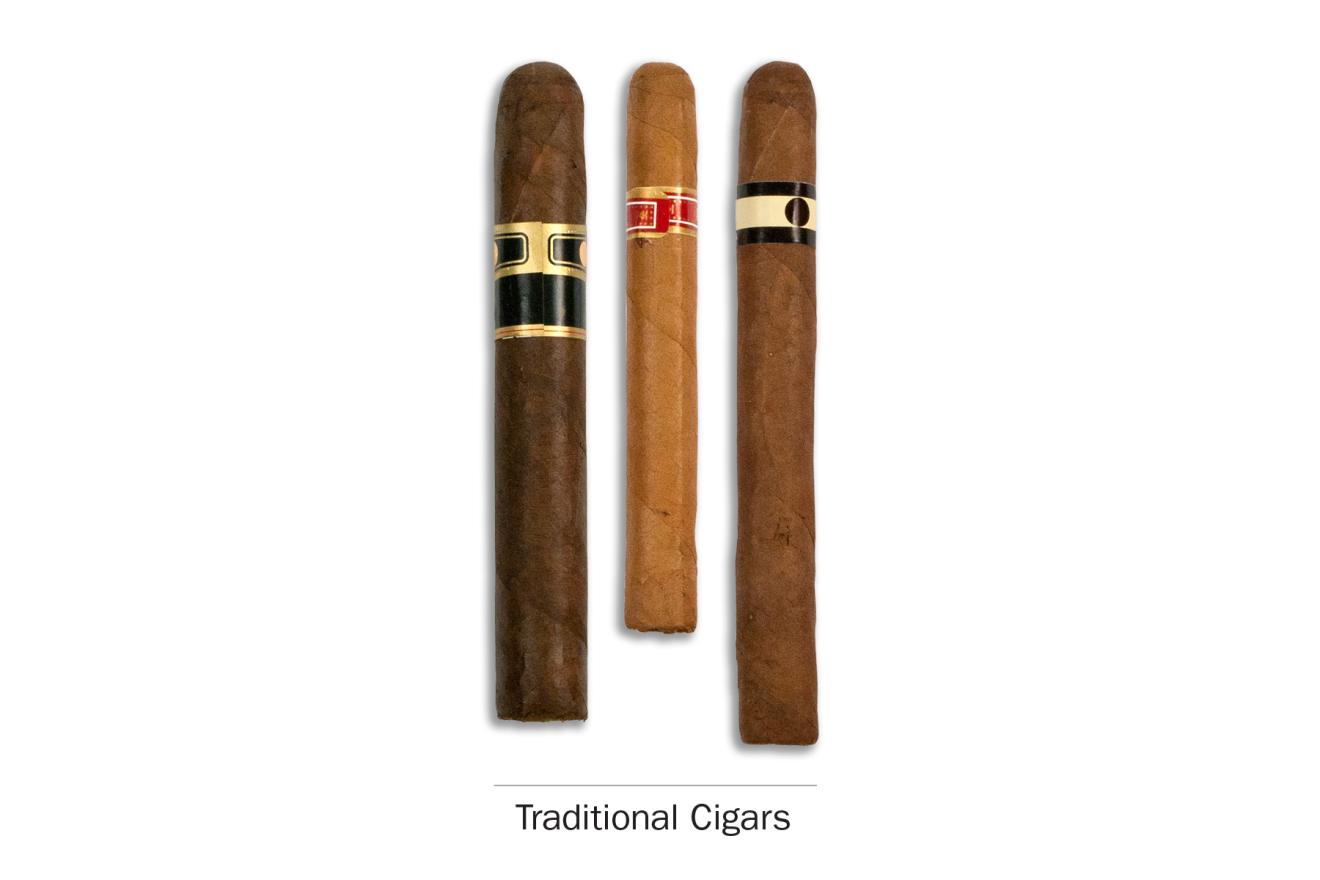 PATH ID: R02_AGT02Cigarillos and filtered cigars are smaller than traditional cigars.  They are usually brown.  Some are the same size as cigarettes, and some come with filters or with plastic or wooden tips.  Some common brands are Black & Mild, Swisher Sweets, Dutch Masters, Phillies Blunts, Prime Time, and Winchester.PATH ID: R02_AGD01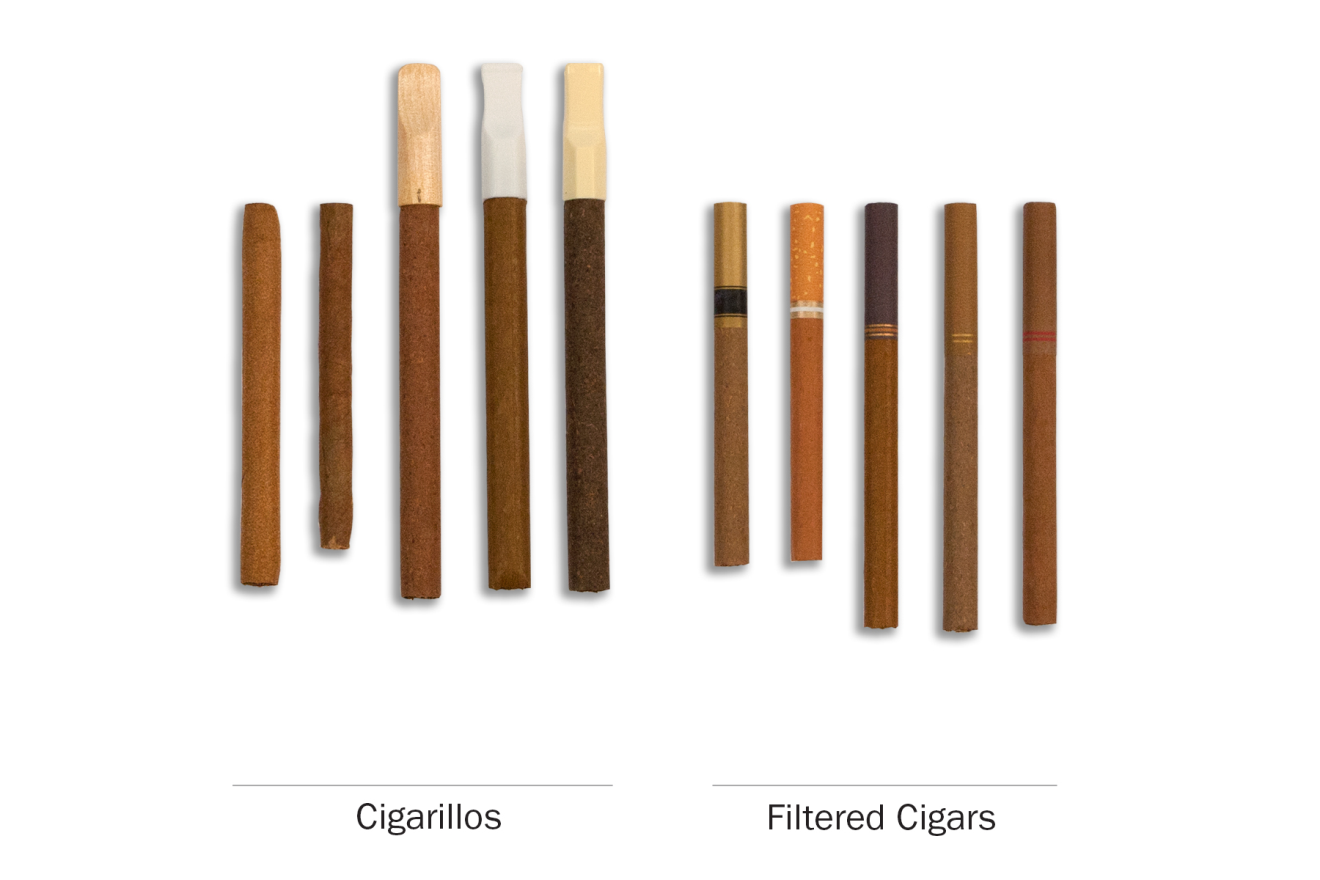 PATH ID: YG1002Have you ever smoked a traditional cigar, cigarillo, or filtered cigar, even one or two puffs?Yes 	No   GO TO NEXT SECTIONPATH ID: YG9104Which type of cigar have you ever smoked?  Traditional cigars like Macanudo, Romeo y Julieta, Arturo Fuente, or others  MARK ON SKIP SHEET as traditional cigar user   GO TO Q4Cigarillos or filtered cigars like Black & Mild, Swisher Sweets, Dutch Masters, Phillies Blunts, Prime Time, Winchester, or othersPATH ID:  R02_AG9009Which of the following kinds of cigarillos or filtered cigars have you smoked? Choose all that apply. The kind…With a plastic or wooden tip  MARK ON SKIP SHEET as cigarilloWith a filter (like a cigarette filter)  MARK ON SKIP SHEET as little filtered cigarWithout a tip or filter  MARK ON SKIP SHEET as cigarilloDON'T KNOW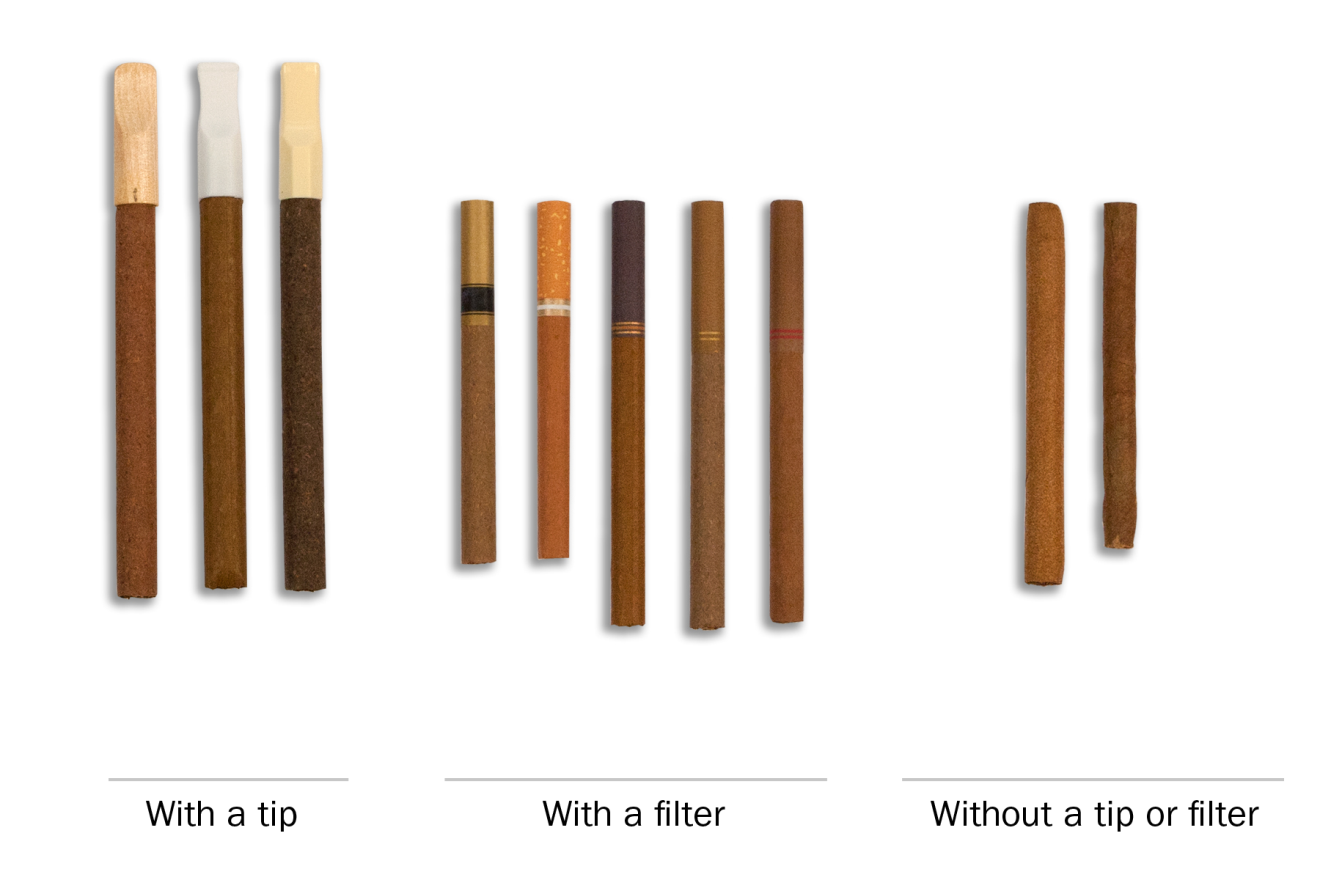 Did you bring a cigar with you? Can I take a picture of it?Traditional cigarsif do not use traditional cigars  go to Q11PATH ID: R02_AGD02_CIGARSPicThe next questions are about traditional cigars, like those shown below.  As you answer these questions, please think ONLY about your use of traditional cigars.Useresearch questionRevised item.  Testing inclusion of a fourth response category, “rarely.” PATH ID:  R02_AG1003Do you now smoke traditional cigars…Every day Some days Rarely  go to Q8Not at all  go to Q11Tell me more about your answer.  PROBE TO GET A BETTER SENSE OF SMOKING FREQUENCY.  In the past 30 days, how many days did you smoke traditional cigars?How easy or difficult was it to choose your answer from this list of choices?  In your own words, what is the difference between smoking “some days” and smoking “rarely”?IF RESPONDENT SELECTS “RARELY,” If “rarely” hadn’t been an answer choice, how would you have answered this question?  IF NEEDED, Would you have chosen “not at all” or “sometimes”?  Why?PATH ID:  R02_AG0100_Cigar_LastWhen did you last smoke a traditional cigar?In the past hour	 go to Q7Sometime todayYesterdayDay before yesterdayThree or more days ago	 go to Q8research questionTesting the new response options.PATH ID:  R02_AG0102_Cigar_TimeofdayWhen you last smoked a traditional cigar, was it…Midnight to 6 AMAfter 6 AM but before noonNoon to 6 PMAfter 6 PM but before midnightWhen exactly did you last smoke a traditional cigar?How easy or difficult was it for you to answer this question? What made it easy or difficult?PATH ID:  R02_AG0103_Cigars_howmanyOn the day you last smoked, how many traditional cigars did you smoke? (If less than 1, enter 1.)______________________DON'T KNOWFlavorResearch questionsPrevious testing showed some recall issues and difficulties assigning categories to flavors. Test if respondents can identify flavors and whether the list is exhaustive. Additionally, try to tease out if respondents consider non-flavored products to be unflavored, regular, tobacco flavored, traditional, etc. Some youth previously showed confusion on the meaning of “menthol.”  Test further.PATH ID:  R02_AG1130_Cigars_30dayFlavorIn the past 30 days, were any of the traditional cigars that you smoked flavored to taste like menthol, mint, clove, spice, fruit, chocolate, alcoholic drinks, candy or other sweets? Yes No	 go to Q10 I don’t know	 go to Q10IF NO, Are you familiar with these flavors?  Which ones have you heard of?IF NO, Was it flavored at all? Would you call it “unflavored” or “regular” or something else? PATH ID:  R02_AG1131_Cigars_WhichflavorsWhich flavors have you smoked in the past 30 days?  Choose all that apply.Menthol or mintClove or spiceFruitChocolateAn alcoholic drink (such as wine, cognac, margarita or other cocktails)Candy or other sweetsSome other flavorDON'T KNOWIF CANDY, FRUIT, OR SWEETS, PROBE FOR EXACT FLAVOR.  IF CHECK MULTIPLE FLAVORS, Was each flavor a different cigar, or did a single cigar have multiple flavors?How easy/difficult was it for you to answer this question?How confident are you in your response(s)?Are there any flavors we left out?SwitchingResearch questionEarlier testing revealed that “switching” may not be a meaningful concept for all tobacco products (e.g., hookah users).  Test further.Test whether asking “Have you thought about…” works better than “Have you considered…” for respondents.PATH ID:  R02_AX0307_REVISED_CIGARSHave you thought about switching from traditional cigars to any of the following products? Choose all that apply.I have not thought about switching to another productCigarettesE-cigarettesCigarillosFiltered cigarsPipesHookahsSnus pouchesSmokeless tobacco such as loose snus, moist snuff, dip, spit, or chewing tobaccoDissolvable tobaccoWhat reaction, if any, did you have to this question?
NOTE IF RESPONDENT FINDS CONCEPT OF “SWITCHING” TO BE INAPPROPRIATE FOR A PARTICULAR PRODUCTIn your own words, what does it mean to “switch” to another product? 
PROBE IF RESPONDENT INTERPRETS IT AS GIVING THE FIRST PRODUCT UP COMPLETELYTell me more about your answer.  
IF SELECTED PRODUCTS, Why have you thought about switching from X to X?
IF HAVE NOT THOUGHT ABOUT SWITCHING, Tell me more about why you haven’t thought about switching to these other products?If this question asked “Have you considered switching…” instead of “Have you thought about switching…”, would that have changed your answer?  Why or why not?  
Which do you prefer?  Why?Cigarillosif do not smoke cigarillos go to Q18PATH Id: R02_AGD02_CIGARILLOSPICThe next questions are about cigarillos, like those shown below.  As you answer these questions, please think ONLY about your use cigarillos.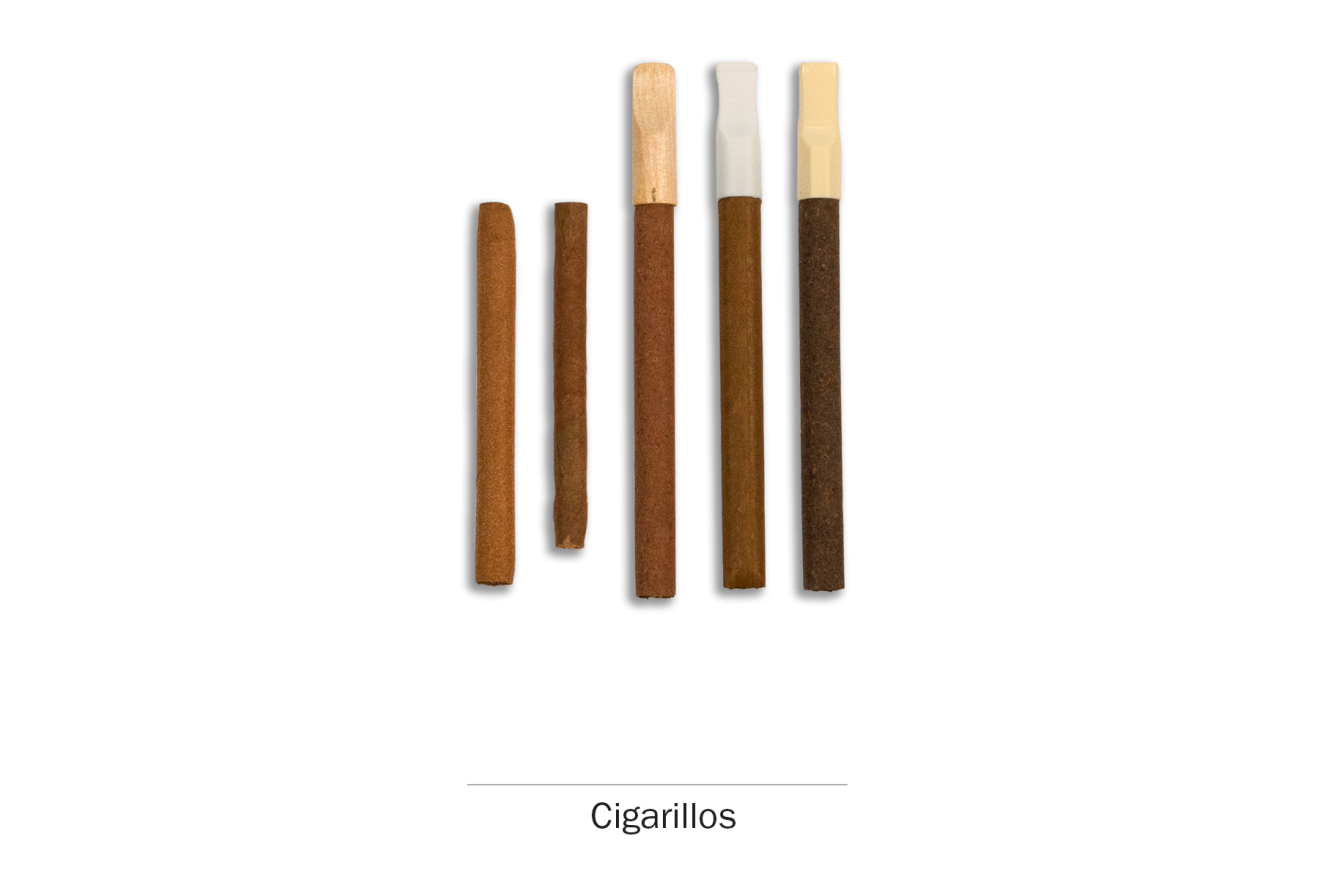 Useresearch questionRevised item.  Testing inclusion of a fourth response category, “rarely.” PATH ID:  R02_AG1003Do you now smoke cigarillos… Every day  Some days  Rarely 	 go to Q15 Not at all	 go to Q18Tell me more about your answer.  PROBE TO GET A BETTER SENSE OF SMOKING FREQUENCY.  In the past 30 days, how many days did you smoke cigarillos?How easy or difficult was it to choose your answer from this list of choices?  In your own words, what is the difference between smoking “some days” and smoking “rarely”?IF RESPONDENT SELECTS “RARELY,” If “rarely” hadn’t been an answer choice, how would you have answered this question?  IF NEEDED, Would you have chosen “not at all” or “sometimes”?  Why?PATH ID:  R02_AG0100_Cigarillo_LastWhen did you last smoke a cigarillo?In the past hour	 go to Q14Sometime todayYesterdayDay before yesterdayThree or more days ago	 go to Q15research questionTesting the new response options.PATH ID:  R02_AG0102_Cigarillo_TimeofDayWhen you last smoked a cigarillo, was it …Midnight to 6 AMAfter 6 AM but before noonNoon to 6 PMAfter 6 PM but before midnightWhen exactly did you last smoke a cigarillo?How easy or difficult was it for you to answer this question? What made it easy or difficult?PATH ID:  R02_AG0103_Cigarillos_howmanyOn the day you last smoked, how many cigarillos did you smoke? (If less than 1, enter 1.)______________________DON'T KNOWFlavorResearch questionsPrevious testing showed some recall issues and difficulties assigning categories to flavors. Test if respondents can identify flavors and whether the list is exhaustive. Additionally, try to tease out if respondents consider non-flavored products to be unflavored, regular, tobacco flavored, traditional, etc. Some youth previously showed confusion on the meaning of “menthol.”  Test further.PATH ID:  R02_AG1130_Cigarillos_30dayflavorIn the past 30 days, were any of the cigarillos that you smoked flavored to taste like menthol, mint, clove, spice, fruit, chocolate, alcoholic drinks, candy or other sweets? Yes No	 go to Q17 I don’t know	 go to Q17IF NO, Are you familiar with these flavors?  Which ones have you heard of?IF NO, Was it flavored at all? Would you call it “unflavored” or “regular” or something else? PATH ID:  R02_AG1131_Cigarillos_WhichflavorsWhich flavors have you smoked in the past 30 days?  Choose all that apply.Menthol or mintClove or spiceFruitChocolateAn alcoholic drink (such as wine, cognac, margarita or other cocktails)Candy or other sweetsSome other flavorDON'T KNOWIF CANDY, FRUIT, OR SWEETS, PROBE FOR EXACT FLAVOR.  IF CHECK MULTIPLE FLAVORS, Was each flavor a different cigarillo, or did a single cigarillo have multiple flavors?How easy/difficult was it for you to answer this question?How confident are you in your response(s)?Are there any flavors we left out?SwitchingResearch questionEarlier testing revealed that “switching” may not be a meaningful concept for all tobacco products (e.g., hookah users).  Test further.Test whether asking “Have you thought about…” works better than “Have you considered…” for respondents.PATH ID:  R02_AX0307_REVISED_CIGARILLOSHave you thought about switching from cigarillos to any of the following products? Choose all that apply.I have not thought about switching to another productCigarettesE-cigarettesTraditional cigarsFiltered cigarsPipesHookahsSnus pouchesSmokeless tobacco such as loose snus, moist snuff, dip, spit, or chewing tobaccoDissolvable tobaccoWhat reaction, if any, did you have to this question?
NOTE IF RESPONDENT FINDS CONCEPT OF “SWITCHING” TO BE INAPPROPRIATE FOR A PARTICULAR PRODUCTIn your own words, what does it mean to “switch” to another product? 
PROBE IF RESPONDENT INTERPRETS IT AS GIVING THE FIRST PRODUCT UP COMPLETELYTell me more about your answer.  
IF SELECTED PRODUCTS, Why have you thought about switching from X to X?
IF HAVE NOT THOUGHT ABOUT SWITCHING, Tell me more about why you haven’t thought about switching to these other products?If this question asked “Have you considered switching…” instead of “Have you thought about switching…”, would that have changed your answer?  Why or why not?  
Which do you prefer?  Why?Filtered cigarsif do not smoke little filtered cigars  go to next SectionPATH ID: R02_AGD02_FilteredcigarsPicThe next questions are about filtered cigars, like those shown below.  As you answer these questions, please think ONLY about your use of filtered cigars.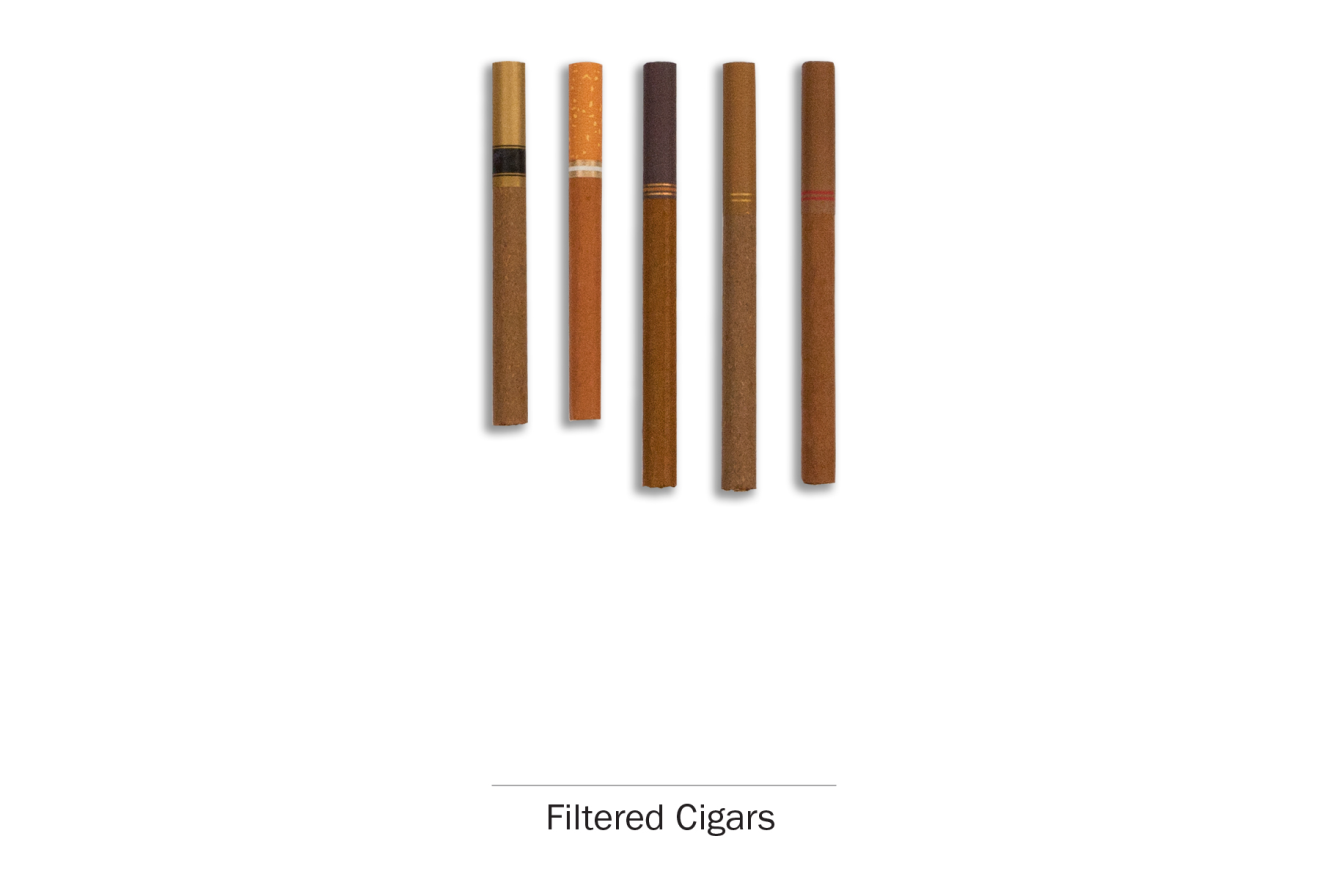 Useresearch questionRevised item.  Testing inclusion of a fourth response category, “rarely.” PATH ID:  R02_AG1003Do you now smoke filtered cigars… Every day Some days Rarely	 go to Q22 Not at all  go to next SectionTell me more about your answer.  PROBE TO GET A BETTER SENSE OF SMOKING FREQUENCY.  In the past 30 days, how many days did you smoke filtered cigars?How easy or difficult was it to choose your answer from this list of choices?  In your own words, what is the difference between smoking “some days” and smoking “rarely”?IF RESPONDENT SELECTS “RARELY,” If “rarely” hadn’t been an answer choice, how would you have answered this question?  IF NEEDED, Would you have chosen “not at all” or “sometimes”?  Why?PATH ID:  R02_AG0100_FilteredCigar_LastWhen did you last smoke a filtered cigar?In the past hour  go to Q21Sometime todayYesterdayDay before yesterdayThree or more days ago  go to Q22research questionTesting the new response options.PATH ID:  R02_AG0102_FilteredCigar_TimeofDayWhen you last smoked a filtered cigar, was it…Midnight to 6 AMAfter 6 AM but before noonNoon to 6 PMAfter 6 PM but before midnightWhen exactly did you last smoke a filtered cigar?How easy or difficult was it for you to answer this question? What made it easy or difficult?PATH ID:  R02_AG0103_Filteredcigars_HowmanyOn the day you last smoked, how many filtered cigars did you smoke? (If less than 1, enter 1.)______________________DON'T KNOWFlavorResearch questionsPrevious testing showed some recall issues and difficulties assigning categories to flavors. Test if respondents can identify flavors and whether the list is exhaustive. Additionally, try to tease out if respondents consider non-flavored products to be unflavored, regular, tobacco flavored, traditional, etc. Some youth previously showed confusion on the meaning of “menthol.”  Test further.PATH ID:  R02_AG1130_FilteredCigar_30dayFlavorIn the past 30 days, were any of the filtered cigars that you smoked flavored to taste like menthol, mint, clove, spice, fruit, chocolate, alcoholic drinks, candy or other sweets? Yes No	 go to Q24 I don’t know	 go to Q24IF NO, Are you familiar with these flavors?  Which ones have you heard of?IF NO, Was it flavored at all? Would you call it “unflavored” or “regular” or something else? PATH ID:  R02_AG1131_FilteredCigars_WhichflavorsWhich flavors have you smoked in the past 30 days?  Choose all that apply.Menthol or mintClove or spiceFruitChocolateAn alcoholic drink (such as wine, cognac, margarita or other cocktails)Candy or other sweetsSome other flavorDON'T KNOWIF CANDY, FRUIT, OR SWEETS, PROBE FOR EXACT FLAVOR.  IF CHECK MULTIPLE FLAVORS, Was each flavor a different filtered cigar, or did a single filtered cigar have multiple flavors?How easy/difficult was it for you to answer this question?How confident are you in your response(s)?Are there any flavors we left out?SwitchingResearch questionEarlier testing revealed that “switching” may not be a meaningful concept for all tobacco products (e.g., hookah users).  Test further.Test whether asking “Have you thought about…” works better than “Have you considered…” for respondents.PATH ID:  R02_AX0307_REVISED_FILTEREDCIGARSHave you thought about switching from filtered cigars to any of the following products? Choose all that apply.I have not thought about switching to another productCigarettesE-cigarettesTraditional cigarsCigarillosPipesHookahsSnus pouchesSmokeless tobacco such as loose snus, moist snuff, dip, spit, or chewing tobaccoDissolvable tobaccoWhat reaction, if any, did you have to this question?
NOTE IF RESPONDENT FINDS CONCEPT OF “SWITCHING” TO BE INAPPROPRIATE FOR A PARTICULAR PRODUCTIn your own words, what does it mean to “switch” to another product? 
PROBE IF RESPONDENT INTERPRETS IT AS GIVING THE FIRST PRODUCT UP COMPLETELYTell me more about your answer.  
IF SELECTED PRODUCTS, Why have you thought about switching from X to X?
IF HAVE NOT THOUGHT ABOUT SWITCHING, Tell me more about why you haven’t thought about switching to these other products?If this question asked “Have you considered switching…” instead of “Have you thought about switching…”, would that have changed your answer?  Why or why not?  
Which do you prefer?  Why?Use of Non-tobacco ProductsAll Respondentsresearch question                                                                    Test items with larger sample size including different cigar usage types. Additionally, identify the appropriateness of the current items we are asking blunt users and whether we are defining blunt users appropriately. Lastly, seek out information about which cigar types are associated with blunt use.ScreeningPATH ID:  R02_AG9107Sometimes people take tobacco out of a traditional cigar, cigarillo or filtered cigar and replace it with marijuana.  This is sometimes called a “blunt”.In the past 12 months, have you smoked part or all of a traditional cigar, cigarillo or filtered cigar with marijuana in it? Yes No  go to next moduleIn your own words, what is this question asking?Are you familiar with the term “blunt”?  Is it one you use?  Are there other terms you use?PATH ID:  R02_AG9106In the past 12 months, when you smoked a traditional cigar, cigarillo or filtered cigar, how often has tobacco been replaced with any marijuana? Every time Most of the time Sometimes Rarely NeverIn your own words, what is this question asking?How easy or difficult was it to answer?When you smoke a blunt, do you remove all of the tobacco, or do you leave some in?PATH ID:  R02_AG1095Please look at this picture.  Which group is most like the type of cigar you usually smoke as a blunt?  Choose all that apply.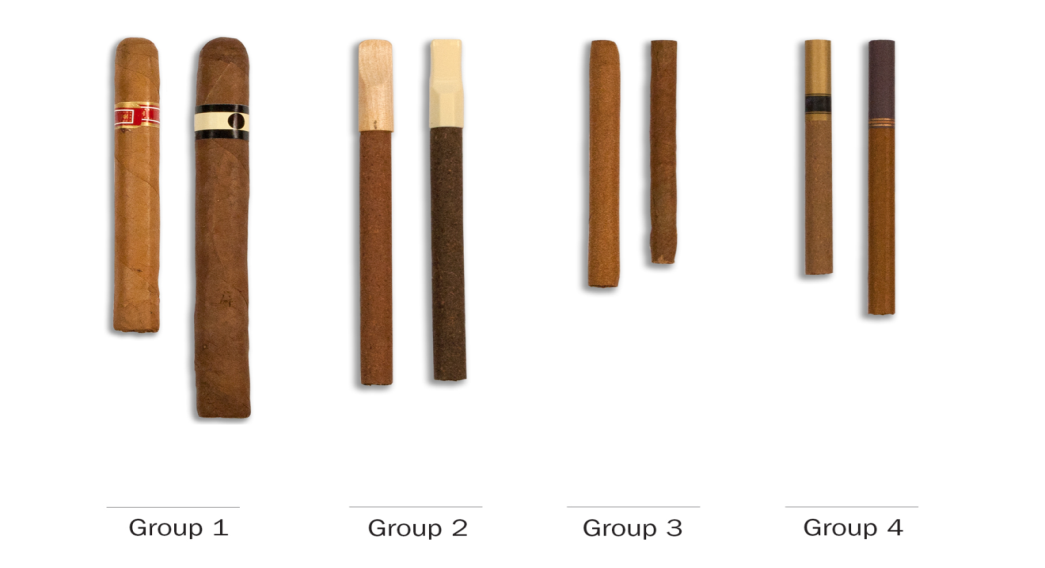  Group 1  Group 2  Group 3  Group 4 How easy or difficult was it for you to answer this question? What made it easy or difficult?PROBE TO ENSURE RESPONDENT IS BEING CATEORIZED CORRECTLYPipesScreeningPATH ID: R02_APT01The next questions are about smoking tobacco in pipes.Pipes come in many shapes and sizes. They all have a bowl that holds the tobacco and a stem.  Pipe tobacco is often sold loose in packages or tins. In the following section, we are only asking about smoking pipes filled with tobacco. The picture below shows a typical pipe and some pipe tobacco.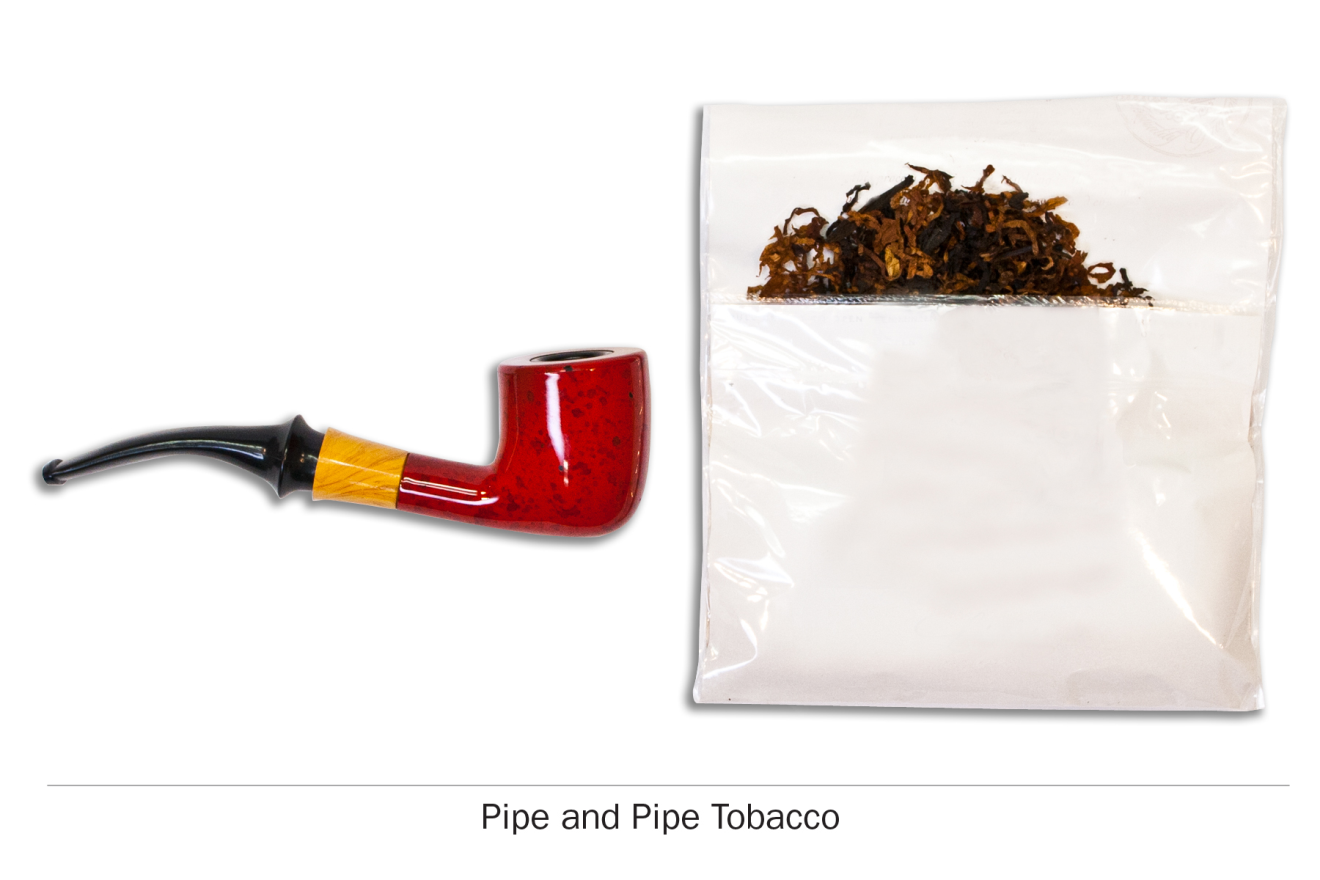 PATH ID: YP1002Have you ever smoked a pipe filled with tobacco, even one or two puffs?  Yes	No	 go to next sectionresearch questionRevised item.  Testing inclusion of a fourth response category, “rarely.” PATH ID:  R02_AP1003Do you now smoke a pipe filled with tobacco… Every day  Some days  Rarely 	  go to Q6 Not at all 	 go to next SectionTell me more about your answer.  PROBE TO GET A BETTER SENSE OF SMOKING FREQUENCY.  In the past 30 days, how many days did you smoke a pipe filled with tobacco?How easy or difficult was it to choose your answer from this list of choices?  In your own words, what is the difference between smoking “some days” and smoking “rarely”?IF RESPONDENT SELECTS “RARELY,” If “rarely” hadn’t been an answer choice, how would you have answered this question?  IF NEEDED, Would you have chosen “not at all” or “sometimes”?  Why?PATH ID:  R02_AP0100When did you last smoke a pipe filled with tobacco?In the past hour 	 go to Q5Sometime todayYesterdayDay before yesterdayThree or more days ago	 go to Q6research questionTesting the new response options.PATH ID:  R02_AP0102When you last smoked a pipe filled with tobacco, was it…Midnight to 6 AMAfter 6 AM but before noonNoon to 6 PMAfter 6 PM but before midnightWhen exactly did you last smoke a pipe?How easy or difficult was it for you to answer this question? What made it easy or difficult?research questionNeed further testing with pipe users.PATH ID:  R02_AP0103On the day you last smoked, how many bowls filled with pipe tobacco did you smoke?  (If less than 1, enter 1.)___________________________________DON'T KNOWIn your own words, what is a bowl?  Do you usually talk about “bowls,” are do you call it something else?FlavorResearch questionsPrevious testing showed some recall issues and difficulties assigning categories to flavors. Test if respondents can identify flavors and whether the list is exhaustive. Additionally, try to tease out if respondents consider non-flavored products to be unflavored, regular, tobacco flavored, traditional, etc. PATH ID:  R02_AP1130In the past 30 days, was any of the pipe tobacco you smoked flavored to taste like menthol, mint, clove, spice, fruit, chocolate, alcoholic drinks, candy or other sweets? Yes No	 go to Q8 I don’t know	 go to Q8IF NO, Are you familiar with these flavors?  Which ones have you heard of?IF NO, Was it flavored at all? Would you call it “unflavored” or “regular” or something else? PATH ID:  R02_AP1131Which flavors have you smoked in the past 30 days?  Choose all that apply. Menthol or mint Clove or spice Fruit Chocolate An alcoholic drink (such as wine, cognac, margarita or other cocktails) Candy or other sweets Some other flavor DON'T KNOWIF CANDY, FRUIT, OR SWEETS, PROBE FOR EXACT FLAVOR.  IF CHECK MULTIPLE FLAVORS, Was each flavor a different pipe tobacco, or did a single pipe tobacco have multiple flavors?How easy/difficult was it for you to answer this question?How confident are you in your response(s)?Are there any flavors we left out?SwitchingResearch questionEarlier testing revealed that “switching” may not be a meaningful concept for all tobacco products (e.g., hookah users).  Test further.Test whether asking “Have you thought about…” works better than “Have you considered…” for respondents.PATH ID:  R02_AX0307_REVISED_PipeHave you thought about switching from pipes to any of the following products? Choose all that apply.I have not thought about switching to another productCigarettesE-cigarettesTraditional cigarsCigarillosFiltered cigarsHookahsSnus pouchesSmokeless tobacco such as loose snus, moist snuff, dip, spit, or chewing tobaccoDissolvable tobaccoWhat reaction, if any, did you have to this question?
NOTE IF RESPONDENT FINDS CONCEPT OF “SWITCHING” TO BE INAPPROPRIATE FOR A PARTICULAR PRODUCTIn your own words, what does it mean to “switch” to another product? 
PROBE IF RESPONDENT INTERPRETS IT AS GIVING THE FIRST PRODUCT UP COMPLETELYTell me more about your answer.  
IF SELECTED PRODUCTS, Why have you thought about switching from X to X?
IF HAVE NOT THOUGHT ABOUT SWITCHING, Tell me more about why you haven’t thought about switching to these other products?If this question asked “Have you considered switching…” instead of “Have you thought about switching…”, would that have changed your answer?  Why or why not?  
Which do you prefer?  Why?Smokeless TobaccoScreeningPATH ID: R02_AST01The next questions ask about smokeless tobacco which you put in your mouth.  Frequently you chew, suck or spit while using smokeless tobacco, although there is no need to do so for some types.  Snus, for instance, is a type of smokeless tobacco that comes in a small pouch that you put inside your lip.There are many kinds of smokeless tobacco, such as snus pouches, loose snus, moist snuff, dip, spit, and chewing tobacco.  Common brands include Redman, Levi Garrett, Beechnut, Skoal, Grizzly, Nordic Ice and Copenhagen.PATH ID: YS1002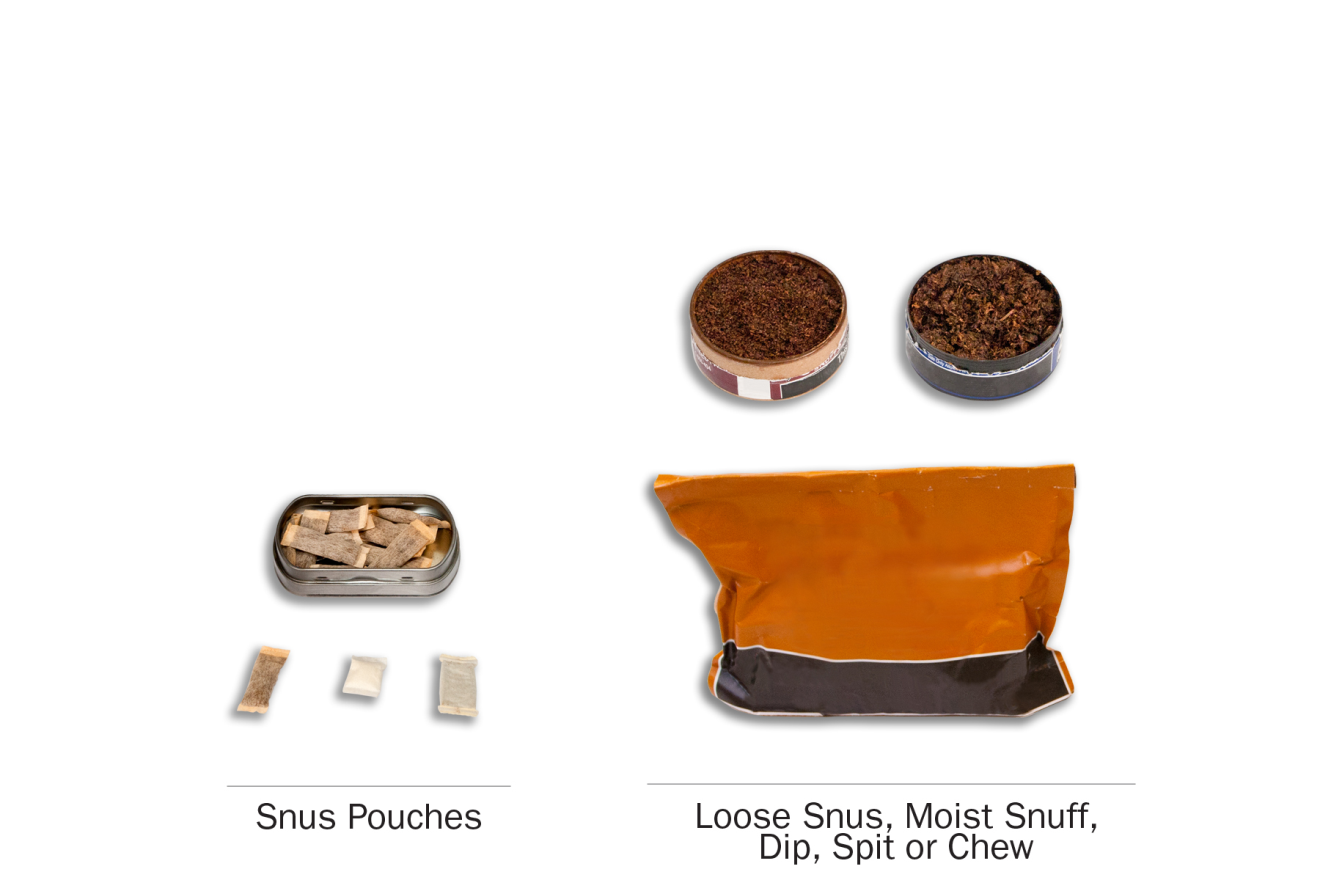 Have you ever used any of the following smokeless tobacco products, even one or two times? Choose all that apply.Snus pouches  MARK ON SKIP SHEET as snus userLoose snus, moist snuff, dip, spit, or chewing tobacco	 MARK ON SKIP SHEET as smokeless tobacco user   I have never used a smokeless tobacco product go to NEXT SECTIONSnusif do not use snus  go to Q10UsePATH ID:  R02_AU1003_SNUSYou mentioned that you have used snus pouches.  There are many brands of snus pouches. Have you ever used the brand called Skoal Bandits? Yes, I have used only Skoal Bandits  go to Q10 Yes, I have used both Skoal Bandits and other brands of snus pouches No, I have not used Skoal Bandits DON'T KNOW	 go to Q10R02_AUT01The next questions are about snus pouches.  Common brands of snus pouches include Camel snus, General snus, Marlboro snus, and Nordic Ice, but there are many others.Please think about your use of snus pouches as you answer these questions.research questionRevised item.  Testing inclusion of a fourth response category, “rarely.” PATH ID:  R02_AS1003_SNUS_USENOW_YOUTHDo you now use snus… Every day  Some days  Rarely 		 go to Q7 Not at all		 go to Q10Tell me more about your answer.  PROBE TO GET A BETTER SENSE OF FREQUENCY OF USE.  In the past 30 days, how many days did you use snus?How easy or difficult was it to choose your answer from this list of choices?  In your own words, what is the difference between using snus “some days” and using snus  “rarely”?IF RESPONDENT SELECTS “RARELY,” If “rarely” hadn’t been an answer choice, how would you have answered this question?  IF NEEDED, Would you have chosen “not at all” or “sometimes”?  Why?PATH ID:  R02_AS0100_SNUSWhen did you last use snus? In the past hour	  go to Q6 Sometime today Yesterday Day before yesterday Three or more days ago	 go to Q7research questionTesting the new response options.PATH ID:  R02_AS0102_SNUS_TIMEofdayWhen you last used snus, was it…Midnight to 6 AMAfter 6 AM but before noonNoon to 6 PMAfter 6 PM but before midnightWhen exactly did you last use snus?How easy or difficult was it for you to answer this question? What made it easy or difficult?PATH ID:  R02_AS0103_SNUS_HOWMANYOn the day you last used snus, how many snus pouches did you use?___________________________________DON'T KNOWFlavorResearch questionsPrevious testing showed some recall issues and difficulties assigning categories to flavors. Test if respondents can identify flavors and whether the list is exhaustive. Additionally, try to tease out if respondents consider non-flavored products to be unflavored, regular, tobacco flavored, traditional, etc. Some youth previously showed confusion on the meaning of “menthol.”  Test further.PATH ID:  R02_AS1130_Snus_Past30FlavorIn the past 30 days, were any of the snus pouches you used flavored to taste like menthol, mint, clove, spice, fruit, chocolate, alcoholic drinks, candy or other sweets? Yes No	 go to Q9 I don’t know	 go to Q9IF NO, Are you familiar with these flavors?  Which ones have you heard of?IF NO, Was it flavored at all? Would you call it “unflavored” or “regular” or something else? PATH ID:  R02_AS1131_WHICHFLAVORSWhich flavors have you used in the past 30 days?  Choose all that apply. Menthol or mint Clove or spice Fruit Chocolate An alcoholic drink (such as wine, cognac, margarita or other cocktails) Candy or other sweets Some other flavor DON'T KNOWIF CANDY, FRUIT, OR SWEETS, PROBE FOR EXACT FLAVOR.  Was each flavor a different pouch of snus, or did a single pouch of snus have multiple flavors?How easy/difficult was it for you to answer this question?How confident are you in your response(s)?Are there any flavors we left out?SwitchingResearch questionEarlier testing revealed that “switching” may not be a meaningful concept for all tobacco products (e.g., hookah users).  Test further.Test whether asking “Have you thought about…” works better than “Have you considered…” for respondents.PATH ID:  R02_AX0307_REVISED_SNUSHave you thought about switching from snus pouches to any of the following products? Choose all that apply.I have not thought about switching to another productCigarettesE-cigarettesTraditional cigarsCigarillosFiltered cigarsPipesHookahsSmokeless tobacco such as loose snus, moist snuff, dip, spit, or chewing tobaccoDissolvable tobaccoWhat reaction, if any, did you have to this question?
NOTE IF RESPONDENT FINDS CONCEPT OF “SWITCHING” TO BE INAPPROPRIATE FOR A PARTICULAR PRODUCTIn your own words, what does it mean to “switch” to another product? 
PROBE IF RESPONDENT INTERPRETS IT AS GIVING THE FIRST PRODUCT UP COMPLETELYTell me more about your answer.  
IF SELECTED PRODUCTS, Why have you thought about switching from X to X?
IF HAVE NOT THOUGHT ABOUT SWITCHING, Tell me more about why you haven’t thought about switching to these other products?If this question asked “Have you considered switching…” instead of “Have you thought about switching…”, would that have changed your answer?  Why or why not?  
Which do you prefer?  Why?Smokeless Tobaccoif do not use smokeless tobacco   go to next SectionThe next questions are about your use of other kinds of smokeless tobacco, not including snus pouches.  The questions will use the phrase “smokeless tobacco” to refer to these products.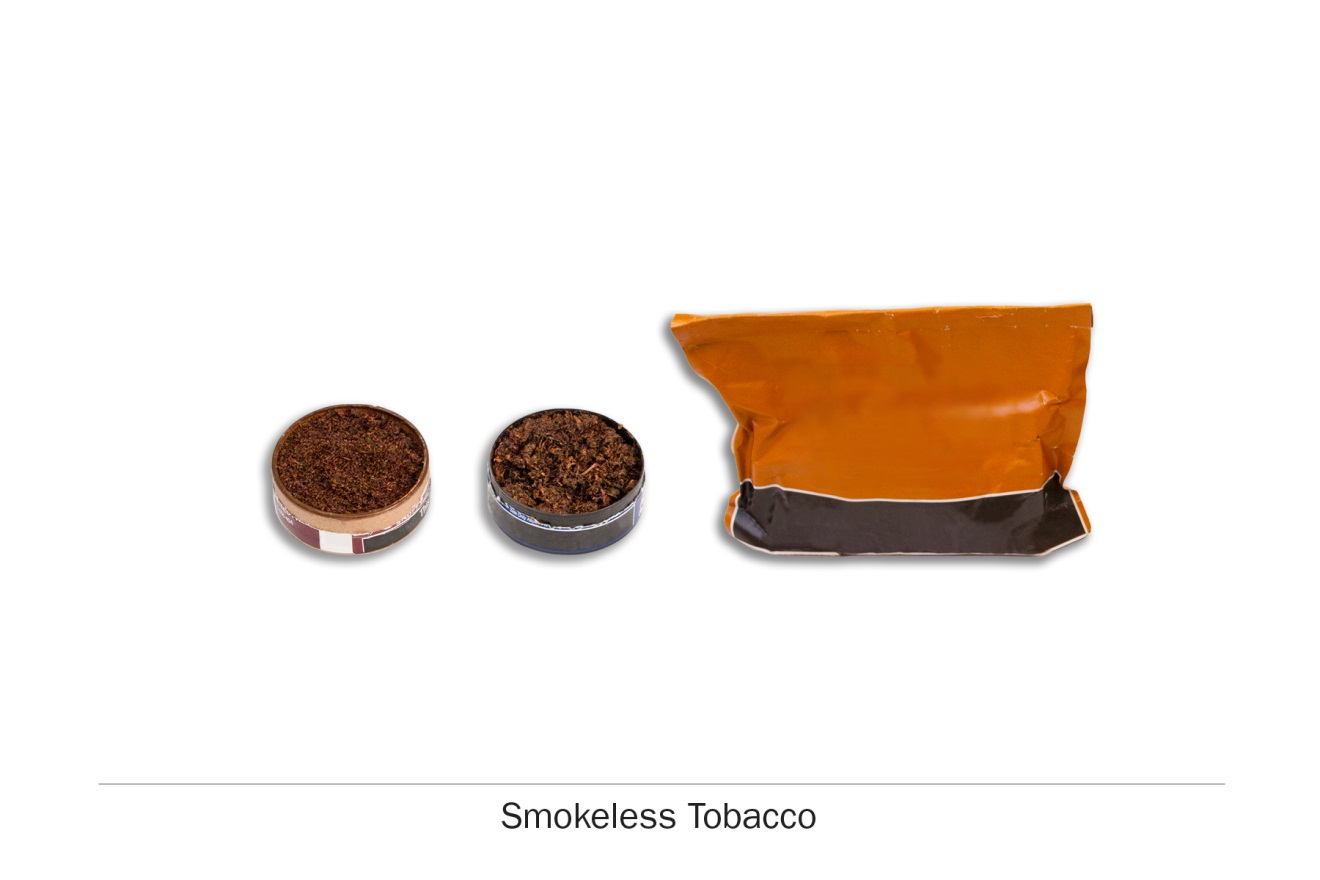 Useresearch questionRevised item.  Testing inclusion of a fourth response category, “rarely.” PATH ID:  R02_AS1003_SMOKELESS_USENOWDo you now use smokeless tobacco… Every day  Some days  Rarely 	 go to Q14 Not at all 	 go to next SectionTell me more about your answer.  PROBE TO GET A BETTER SENSE OF FREQUENCY OF USE.  In the past 30 days, how many days did you use smokeless tobacco?How easy or difficult was it to choose your answer from this list of choices?  In your own words, what is the difference between using smokeless tobacco “some days” and using smokeless tobacco “rarely”?IF RESPONDENT SELECTS “RARELY,” If “rarely” hadn’t been an answer choice, how would you have answered this question?  IF NEEDED, Would you have chosen “not at all” or “sometimes”?  Why?PATH ID:  R02_AS0100_SmokelessWhen did you last use smokeless tobacco? In the past hour	 go to Q13 Sometime today Yesterday Day before yesterday Three or more days ago	 go to Q14research questionTesting the new response options.PATH ID:  R02_AS0102_SMOKELESS_TIMEOFDAYWhen you last used smokeless tobacco, was it…Midnight to 6 AMAfter 6 AM but before noonNoon to 6 PMAfter 6 PM but before midnightWhen exactly did you last use smokeless tobacco?How easy or difficult was it for you to answer this question? What made it easy or difficult?PATH ID:  R02_AS0103_SMOKELESS_HowMANYTIMESOn the day you last used smokeless tobacco, how many times did you use it?___________________________________DON'T KNOWFlavorResearch questionsPrevious testing showed some recall issues and difficulties assigning categories to flavors. Test if respondents can identify flavors and whether the list is exhaustive. Additionally, try to tease out if respondents consider non-flavored products to be unflavored, regular, tobacco flavored, traditional, etc. Some youth previously showed confusion on the meaning of “menthol.”  Test further.PATH ID:  R02_AS1130_Smokeless_PAST30FlavorIn the past 30 days, was any of the smokeless tobacco you used flavored to taste like menthol, mint, clove, spice, fruit, chocolate, alcoholic drinks, candy or other sweets? Yes No	 go to Q16 I don’t know	 go to Q16IF NO, Are you familiar with these flavors?  Which ones have you heard of?IF NO, Was it flavored at all? Would you call it “unflavored” or “regular” or something else? PATH ID:  R02_AS1131_SMOKELESS_WHIChFLAVORSWhich flavors have you used in the past 30 days?  Choose all that apply. Menthol or mint Clove or spice Fruit Chocolate An alcoholic drink (such as wine, cognac, margarita or other cocktails) Candy or other sweets Some other flavor DON'T KNOWIF CANDY, FRUIT, OR SWEETS, PROBE FOR EXACT FLAVOR.  IF CHECK MULTIPLE FLAVORS, Was each flavor a different package of smokeless tobacco, or did a single package of smokeless tobacco have multiple flavors?How easy/difficult was it for you to answer this question?How confident are you in your response(s)?Are there any flavors we left out?SwitchingResearch questionEarlier testing revealed that “switching” may not be a meaningful concept for all tobacco products (e.g., hookah users).  Test further.Test whether asking “Have you thought about…” works better than “Have you considered…” for respondents.PATH ID:  R02_AX0307_REVISED_SMOKELESSHave you thought about switching from smokeless tobacco to any of the following products? Choose all that apply.I have not thought about switching to another productCigarettesE-cigarettesTraditional cigarsCigarillosFiltered cigarsPipesHookahsSnus pouchesDissolvable tobaccoWhat reaction, if any, did you have to this question?
NOTE IF RESPONDENT FINDS CONCEPT OF “SWITCHING” TO BE INAPPROPRIATE FOR A PARTICULAR PRODUCTIn your own words, what does it mean to “switch” to another product? 
PROBE IF RESPONDENT INTERPRETS IT AS GIVING THE FIRST PRODUCT UP COMPLETELYTell me more about your answer.  
IF SELECTED PRODUCTS, Why have you thought about switching from X to X?
IF HAVE NOT THOUGHT ABOUT SWITCHING, Tell me more about why you haven’t thought about switching to these other products?If this question asked “Have you considered switching…” instead of “Have you thought about switching…”, would that have changed your answer?  Why or why not?  
Which do you prefer?  Why?Dissolvable TobaccoScreeningResearch questionsWe need further testing of dissolvable tobacco items.R02_ADT01The next questions ask about another type of tobacco called dissolvable tobacco.  You don’t smoke dissolvable tobacco products – they are made of finely ground flavored tobacco that dissolves in your mouth.Dissolvable tobacco products come in a variety of shapes, including small round pellets, thin sticks and flat strips.   Some common brands are Ariva, Stonewall, and Camel Orbs, Sticks or Strips.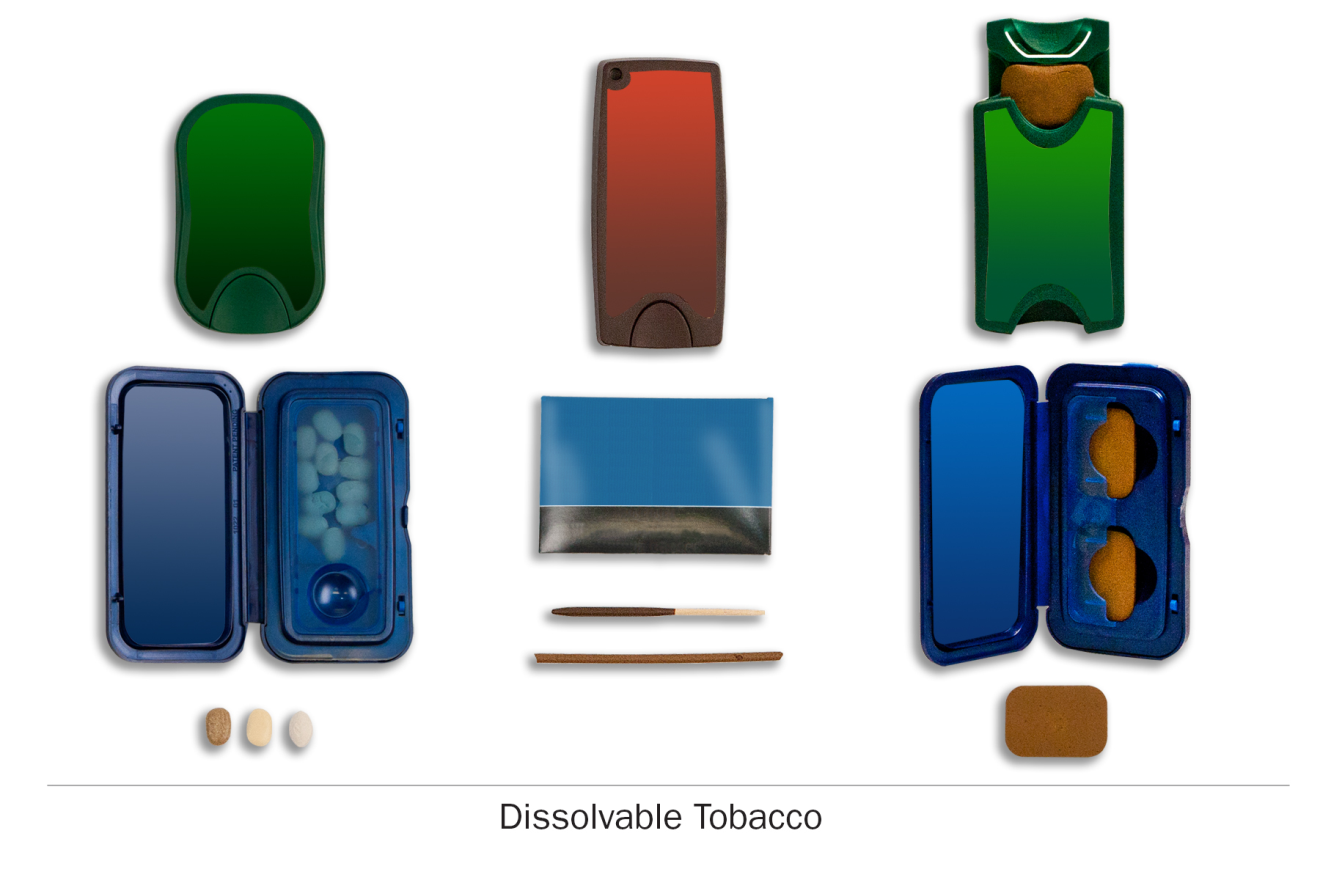 PATH ID: YD1002Have you ever used dissolvable tobacco products, such as Ariva, Stonewall, or Camel Orbs, Sticks, or Strips, even one or two times?Yes 	No	  GO TO  next moduleIF YES, Tell me about the product you used.  What was its name?  How did you use it? What did it look like? Where did you get it?Youth Tobacco Use Moduleyouth tobacco usersCigarettesScreeningPATH ID: YC1002Have you ever tried cigarette smoking, even one or two puffs?Yes  No  go to Q20research questionRevised item.  Testing inclusion of a fourth response category, “rarely.”PATH ID:  R02_AC1003_YouthDo you now smoke cigarettes…Every day Some days Rarely		Not at all	 go to Q20research questionWe need further testing of this item, especially with youth.PATH ID:  R02_YC9022Do you consider yourself a smoker? Yes No DON'T KNOWTell me more about your answer.  How did you decide yes/no?
IF NO, Tell me more about why you don’t consider yourself a smoker?In your own words, what makes someone a “smoker”?Research questionsQuestions about smokers self-perceptions (i.e., do they value it and consider it part of their identity versus feeling ambivalent) are being developed in order to allow for later analysis on the relationship between e-cigarette use and the value assigned to smoking by smokers.PATH ID: new smoker identity YOUTHDo consider being a smoker part of your identity?YesNoDON'T KNOWTell me more about your answer.  How did you decide yes/no?IF NO, Why don’t you consider smoking part of your identity?research questionWe are testing how respondents interpret “fairly regularly” and “stayed off.”  This item is new for the youth respondents. We need further testing with cigarette smokers.PATH ID:  R02_AC9002About how long have you been smoking fairly regularly?  Do not count any time you may have stayed off cigarettes.___________________________________I have never smoked cigarettes fairly regularlyIn your own words, what is this question asking?  IF NEEDED, What does it mean to say someone is smoking “fairly regularly”?What does it mean to “stay off” cigarettes?IF YES: During the TIME PERIOD you’ve been smoking fairly regularly, has there ever been a time when you weren’t smoking?  Have you been smoking about the same amount the entire time, or have there been times when you’ve smoked less or more?research questionsThis is a new item. We want to test the construct of “regular use” further, especially with youth.PATH ID: NEW regularly itemHave you ever used tobacco or nicotine regularly, which means at least once a week, for at least one month, counting all forms of tobacco and nicotine you have ever used?  Select only one response.Yes, I have used tobacco or nicotine at least once a weekNo, I have never used tobacco or nicotine at least once a weekHow easy or difficult was it for you to answer this question? What made it easy or difficult?In your own words, what is this question asking?  IF NEEDED, What does it mean to use tobacco or nicotine “regularly”?FlavorResearch questionsPrevious testing showed some recall issues and difficulties assigning categories to flavors. Test if respondents can identify flavors and whether the list is exhaustive. Additionally, try to tease out if respondents consider non-flavored products to be unflavored, regular, tobacco flavored, traditional, etc. Some youth previously showed confusion on the meaning of “menthol.”  Test further.PATH ID:  R02_YC1130In the past 30 days, were any of the cigarettes you smoked flavored to taste like menthol, mint, clove, spice, fruit, chocolate, alcoholic drinks, candy or other sweets?YesNo		 go to Q9I don’t know		 go to Q9Didn’t smoke a cigarette in the past 30 days	 go to Q9IF NO, Are you familiar with these flavors?  Which ones have you heard of?IF NO, Was it flavored at all? Would you call it “unflavored” or “regular” or something else? PATH ID:  R02_YC1131Which flavors have you smoked in the past 30 days?  Choose all that apply. Menthol or mint Clove or spice Fruit Chocolate An alcoholic drink (such as wine, cognac, margarita or other cocktails) Candy or other sweets Some other flavor DON'T KNOWIF CANDY, FRUIT, OR SWEETS, PROBE FOR EXACT FLAVOR.  IF CHECK MULTIPLE FLAVORS, Was each flavor a different cigarette, or did a single cigarette have multiple flavors?How easy/difficult was it for you to answer this question?How confident are you in your response(s)?Are there any flavors we left out?PATH ID:  R02_YC9118Are cigarettes flavored like menthol or mint harder to smoke, about the same, or easier to smoke than regular cigarettes? Harder to smoke About the same Easier to smokeHow did you decide on your answer?What does “harder to smoke” mean? What does “easier to smoke” mean? Have you heard of menthol or mint flavored cigarettes?  What have you heard?  In your own words, what is “menthol”?PATH ID:  R02_YC9040Are cigarettes flavored like menthol or mint less harmful, no different, or more harmful than regular cigarettes? Less harmful No different More harmfulWhat does “regular” cigarettes mean? If we said “compared to non-menthol cigarettes instead,” would that make this question easier or harder to understand?Purchasingyouthresearch questionsFurther testing is needed with youth cigarette purchasing items.PATH ID:  R02_YC1123 – youth onlyIn the past 30 days, did anyone refuse to sell you cigarettes because of your age? Yes No I did not try to buy cigarettes in the past 30 daysPATH ID:  R02_YC1118 – youth onlyIn the past 30 days, how did you usually get your own cigarettes? I gave someone else money to buy cigarettes for me go to Q16 I bought cigarettes myself 	 I asked someone to give me a cigarette 	 go to Q19 Someone offered me a cigarette 	 go to Q19 I bought cigarettes from another person  go to Q19 I took cigarettes from a store or another person 	 go to Q19 I got cigarettes some other way 	 go to Q19SPECIFY  __________________________I haven’t smoked cigarettes in the past 30 daysTell me how you came up with your answer. How easy or difficult was it for you to answer this question?Other than the ones listed here, are there any other ways people get cigarettes? bought by selfPATH ID:  R02_YC1033 – youth only_BOUGHT BY SELFWhere do you buy your cigarettes most of the time? A convenience store or gas station A supermarket, grocery store, or drug store A warehouse club, such as Sam’s or Costco A smoke shop, tobacco specialty store or tobacco outlet store A duty free shop or military commissary A bar, pub, restaurant or casino A friend or relative A swap meet or flea market A store on an Indian reservation Or from somewhere else   SPECIFY: ____________________________How easy or difficult was it for you to answer this question?Are there any places missing from this list?Is there anything here you haven’t heard of?research questionsThis item is being added to the youth section and has never been tested before. We want to test whether youth respondents have issues with reporting.  Can youth users report cost information in general?  Are there any issues reporting cost for youth that purchase themselves vs. youth that give money to someone else to buy for them?  Does the question wording work across the various product types?  How do people formulate an answer, what factors are they including in the cost?  PATH ID:  R02_YC1034 – test with youth only_BOUGHTFORSELFThink about the last time you bought cigarettes.  How much did you pay for them?$ ______________________DON'T KNOWTell me how you came up with your answer. PROBE ON WHETHER THERE WAS ANY DIFFICULTY COMING UP WITH COST.PATH ID:  R02_YC1039_CIGARETTESBOUGHTBYSELFThe last time you bought cigarettes, did you buy them by the carton, pack, or as single cigarettes?Carton  go to Q19 Pack  go to Q19 Single Cigarette  go to Q19DON'T KNOW  go to Q19bought by someone elsePATH ID:  R02_YC1033 – youth only_BOUGHTBYSOMEONEELSEWhere do they buy your cigarettes most of the time? A convenience store or gas station A supermarket, grocery store, or drug store A warehouse club, such as Sam’s or Costco A smoke shop, tobacco specialty store or tobacco outlet store A duty free shop or military commissary A bar, pub, restaurant or casino A friend or relative A swap meet or flea market A store on an Indian reservation Or from somewhere else   SPECIFY: ____________________________How easy or difficult was it for you to answer this question?Are there any places missing from this list?Is there anything here you haven’t heard of?research questionsThis item is being added to the youth section and has never been tested before. We want to test whether youth respondents have issues with reporting.  Can youth users report cost information in general?  Are there any issues reporting cost for youth that purchase themselves vs. youth that give money to someone else to buy for them?  Does the question wording work across the various product types?  How do people formulate an answer, what factors are they including in the cost?  PATH ID:  R02_YC1034 – test with youth only_BOUGHTBYSOMEONEELSEThink about the last time you gave money to someone else to buy you cigarettes.  How much did you pay for them?$  ______________________DON'T KNOWTell me how you came up with your answer. PROBE ON WHETHER THERE WAS ANY DIFFICULTY COMING UP WITH COST.Did you pay the person extra to buy the cigarettes for you? IF YES: Did you include that in your answer here?PATH ID:  R02_YC1039_CIGARETTESBOUGHTBYSOMEONEELSEThe last time you gave money to someone else to buy you cigarettes, did they buy them by the carton, pack, or as single cigarettes?Carton Pack Single Cigarette DON'T KNOWFOR THOSE WHO HAD SOMEONE ELSE PURCHASE, How confident are you in your answer?SwitchingResearch questionEarlier testing revealed that “switching” may not be a meaningful concept for all tobacco products (e.g., hookah users).  Test further.Test whether asking “Have you thought about…” works better than “Have you considered…” for respondents.PATH ID:  R02_YX0307_REVISED_CigarettesHave you thought about switching from cigarettes to any of the following products? Choose all that apply.I have not thought about switching to another productE-cigarettesTraditional cigarsCigarillosFiltered cigarsPipesHookahsSnus pouchesSmokeless tobacco such as loose snus, moist snuff, dip, spit, or chewing tobaccoDissolvable tobaccoWhat reaction, if any, did you have to this question?
NOTE IF RESPONDENT FINDS CONCEPT OF “SWITCHING” TO BE INAPPROPRIATE FOR A PARTICULAR PRODUCTIn your own words, what does it mean to “switch” to another product? 
PROBE IF RESPONDENT INTERPRETS IT AS GIVING THE FIRST PRODUCT UP COMPLETELYTell me more about your answer.  
IF SELECTED PRODUCTS, Why have you thought about switching from X to X?
IF HAVE NOT THOUGHT ABOUT SWITCHING, Tell me more about why you haven’t thought about switching to these other products?If this question asked “Have you considered switching…” instead of “Have you thought about switching…”, would that have changed your answer?  Why or why not?  
Which do you prefer?  Why?Friendsresearch questionsThis is a new item. We want to understand how respondents are answering this item, how respondents calculate their “four best friends,” and whether or not they know how many of their friends smoke cigarettes.PATH ID: Best friends SmokeHow many of your best friends smoke cigarettes? None A few Some Most AllHow easy or difficult was it for you to answer this question? What made it easy or difficult? Who were you thinking about when you answered this question? IF NEEDED: Were you thinking about specific people, or just about your friends in general?How confident are you that [FILL ANSWER] of your best friends have smoked cigarettes? What makes you confident/not confident?Electronic ProductsScreeningResearch questionsThe intro and first few items are new. Testing is needed.Additionally, how do the various users of different electronic device types report on daily use? What’s the best unit for these users to report on dosage – puffs versus volume (number of cartridges?)  BOX ID:	R02_YET01 		The next questions are about electronic nicotine products, such as e-cigarettes, e-cigars, e-hookahs, e-pipes, vape pens, hookah pens and personal vaporizers. These products are battery-powered, use nicotine fluid rather than tobacco leaves, and produce vapor instead of smoke.  Some common brands include Fin, NJOY, Blu, e-Go and Vuse. What reaction, if any, did you have to this description and the picture?   In your own words, what is “vapor”?Are you familiar with all of these products?  IF NO, Which ones are new to you?Are these the words you use, or do you call these products by different names?All of these products together are called “electronic nicotine products.”  What do you think of that name?  Is there another word you use to refer to all of these products?PATH ID:  R02_YO1002Have you ever used an electronic nicotine product, even one or two times?  (Electronic nicotine products include e-cigarettes, e-cigars, e-hookahs, e-pipes, vape pens, hookah pens and personal vaporizers.)Yes	No	 go to Q30DON’T KNOW	 go to Q30In your own words, what is this question asking?In your own words, what is an “electronic nicotine product”?PATH ID:	R02_YO9035		Which type of electronic nicotine product have you ever used? Choose all that apply.E-cigarette (including vape pens and personal vaporizers)		 MARK ON SKIP SHEETE-cigar  MARK ON SKIP SHEET	E-hookah (including hookah pens)		 MARK ON SKIP SHEETE-pipe	 MARK ON SKIP SHEETSomething else SPECIFY:___________________	DON’T KNOW  go to Q30Tell me more about your answer. PROBE ON WHETHER RESPONDENT KNOWS THE DIFFERENCE BETWEEN THESE PRODUCTS.E-cigaretteif do not use e-cigarettes  go to Q32Description and ImageResearch questionTest the revised introduction and images, which now includes the term “vaping” and a picture of a vaporizer.  Determine if respondents properly distinguish between e-cigarettes and other electronic products.Box ID:	R02_AET02_YouthThe next questions are about e-cigarettes. Some e-cigarettes can be bought as one-time, disposable products, while others can be bought as re-usable kits with a cartridge or tank system.   Some people refill their own e-cigarettes with nicotine fluid, sometimes called “e-liquid”.  Disposable e-cigarettes, e-cigarette cartridges and e-liquid come in many different flavors and nicotine concentrations.  Some common brands include Fin, NJOY, Blu, e-Go and Vuse.Please think only about e-cigarettes as you answer these questions.  What reaction, if any, did you have to this description of e-cigarettes?
What did you think of the pictures?Is there anything that you found confusing?
Is there anything that we left out that we should add?Are you familiar with the different types of e-cigarettes?  What type do you usually use?Do you call nicotine fluid “e-juice,” “e-liquid,” or something else?Does it always have nicotine in it?Useresearch questionRevised item.  Testing inclusion of a fourth response category, “rarely.” PATH ID:	R02_AE1003_ECIG_YOUTH		Do you now use e-cigarettes…Every day   	Some days	Rarely 	 Not at all	 go to NEXT SECTIONTell me more about your answer.  PROBE TO GET A BETTER SENSE OF FREQUENCY OF USE.  In the past 30 days, how many days did you use e-cigarettes?How easy or difficult was it to choose your answer from this list of choices?  In your own words, what is the difference between using e-cigarettes “some days” and using e-cigarettes “rarely”?IF RESPONDENT SELECTS “RARELY,” If “rarely” hadn’t been an answer choice, how would you have answered this question?  IF NEEDED, Would you have chosen “not at all” or “sometimes”?  Why?Determining TypeResearch questionDetermine if this series of items correctly identifies respondent e-cigarette types and appropriate fills for subsequent items.PATH ID:	R02_yE9005Please think about the e-cigarette you use most of the time.Is your e-cigarette rechargeable?Yes	 MARK ON SKIP SHEET AS RECHARGEABLENo 	 go to Q7	Do you call them rechargeable e-cigarettes or do you call them something else?PATH ID:	R02_yE9008Does your e-cigarette use cartridges?Yes	No	Do you call them cartridges or do you call them something else?PATH ID:	R02_yE9038Does your e-cigarette use a tank system?Yes	No	Not sure	What is a tank system? Are you familiar with the term “tank system”?  Is there another term that you use?What reaction, if any, did you have to the picture?  Was the picture helpful?  Why or why not?What reaction, if any, did you have to these questions?How easy or difficult was it to answer these questions?PATH ID:	R02_yE9009Can you refill your e-cigarette or e-cigarette cartridges with “e-liquid”?Yes	 MARK ON SKIP SHEET as refillableNo  go to NEXT SECTION
ASK: Respondents who have used an e-cigarette (AO9035[1]=1)PATH ID:	R02_yE9036Who refills your e-cigarette or e-cigarette cartridge with the e-liquid that you use?I refill it myself	I get it refilled at a vape shop or vapor lounge	I buy it already filled	I get it refilled some other wayAre you familiar with the term “vape shop” or “vapor lounge”?  Is there another term that you use?What brand of e-cigarette do you have?  What type or version of [BRAND] is it?Box ID:	R02_AED01Disposable E-cigarettes DosageResearch questionTesting has shown that asking respondents about the number of “puffs” taken in a given time period can be tricky, particularly for respondents who use refillable e-cigarettes, who may be able to more accurately report the volume of e-fluid.  These new items attempt to give respondents more flexibility in reporting.  Test effectiveness of new items.PATH ID:	R02_AE1021_Disposable_YOUTHOn average, about how many e-cigarettes do you now use each day?Less than 1 each day	_______________________Tell me more about your answer.  How did you come up with a number?How easy or difficult was it to answer?Is there a better way we could ask this question?PATH ID:	R02_yE1022On how many of the past 30 days did you use an e-cigarette?_______________________PATH ID:	R02_AE9029_Disposable_LastPuff_YouthAbout how long has it been since you last took a puff from an e-cigarette?_______________________ModificationResearch questionNew item added for Wave 2.  Test whether respondents can correctly answer this item.  Also probe on ways in which respondents modify e-cigarettes, including modifications to the battery or voltage.PATH ID:	R02_AE9032_Disposable_Mod_YouthHave you modified your e-cigarette at all?Yes 	 go to Q25No	 go to Q25In your own words, what is this question asking?IF YES, How have you modified it?  Why did you modify it?
PROBE HOW AND WHY RESPONDENTS MODIFY THEIR E-CIGARETTES (E.G., TO IMPROVE BATTERY LIFE, CHANGE AMOUNTS OF E-LIQUID VAPORIZED, ETC.)Where did you learn how to modify your e-cigarette?IF NO, Have you ever heard of modifying e-cigarettes?  Where did you hear about it?  What types of modifications have you heard of?Non-refillable Cartridges DosageResearch questionTesting has shown that asking respondents about the number of “puffs” taken in a given time period can be tricky, particularly for respondents who use refillable e-cigarettes, who may be able to more accurately report the volume of e-fluid.  These new items attempt to give respondents more flexibility in reporting.  Test effectiveness of new items.PATH ID:	R02_AE1021_Non-Refillable_YOUTHOn average, about how many e-cigarette cartridges do you now use each day?Less than 1 each day	_______________________Tell me more about your answer.  How did you come up with a number?How easy or difficult was it to answer?Is there a better way we could ask this question?PATH ID:	R02_AE1022_Non-Refillable_Past30_YOuthOn how many of the past 30 days did you use an e-cigarette?_______________________PATH ID:	R02_AE9029_Non-REfillable_LastPuff_YouthAbout how long has it been since you last took a puff from an e-cigarette?_______________________Do you typically call them “puffs” or is there another term you use?ModificationResearch questionNew item added for Wave 2.  Test whether respondents can correctly answer this item.  Also probe on ways in which respondents modify e-cigarettes, including modifications to the battery or voltage.IF NOT RECHARGEABLE  go to  Q17PATH ID:	R02_AE9037_Non-refillable_Voltage_YouthCan you change the voltage on your e-cigarette?Yes	No	Not sure	In your own words, what is this question asking?  IF NEEDED, What does it mean to change the voltage?IF YES, Have you changed the unit’s voltage?  Why or why not?PATH ID:	R02_AE9032_Non-refillable_mod_youthHave you modified your e-cigarette at all?YesNoIn your own words, what is this question asking?IF YES, How have you modified it?  Why did you modify it?
PROBE HOW AND WHY RESPONDENTS MODIFY THEIR E-CIGARETTES (E.G., TO IMPROVE BATTERY LIFE, CHANGE AMOUNTS OF E-LIQUID VAPORIZED, ETC.)Where did you learn how to modify your e-cigarette?IF NO, Have you ever heard of modifying e-cigarettes?  Where did you hear about it?  What types of modifications have you heard of?Research questionTest new items that ask about customization of constituents in e-liquids, particularly flavoring choices and modification of nicotine content.PATH ID: NEWDo you customize or modify the e-liquid you use in your e-cigarette?Yes	 go to Q25No	 go to q25IF YES, Tell me more about how you customize or modify the e-liquid.  Why do you customize or modify the e-liquid?
PROBE TO DETERMINE HOW AND WHY RESPONDENTS ARE MODIFYING E-LIQUID (E.G., CHANGE NICOTINE CONTENT, CHANGE FLAVOR)In this question, do the words customize and modify mean the same thing to you or do they mean different things? IF NEEDED: Tell me more.Where did you learn how to customize or modify your e-liquid?IF NO, Have you ever heard of modifying e-liquid?  Where did you hear about it?  What types of modifications have you heard of?Have you ever heard of the term “dripping”?  IF YES, Can you tell me more about it? Refillable Cartridges or TankDosageResearch questionTesting has shown that asking respondents about the number of “puffs” taken in a given time period can be tricky, particularly for respondents who use refillable e-cigarettes, who may be able to more accurately report the volume of e-fluid.  These new items attempt to give respondents more flexibility in reporting.  Test effectiveness of new items.PATH ID:	R02_AE1021_REfillable_YOUTHOn average, about how many milliliters of e-liquid do you now use each day?Less than 1 each day	_______________________Tell me more about your answer.  How did you come up with a number?How easy or difficult was it to answer?Is there a better way we could ask this question?PATH ID:	R02_AE1022_REfillable_Past30_YOUTHOn how many of the past 30 days did you use an e-cigarette?_______________________PATH ID:	R02_AE9029_REfillable_LastPuff_YouthAbout how long has it been since you last took a puff from an e-cigarette?_______________________Do you typically call them “puffs” or is there another term you use?ModificationResearch questionNew item added for Wave 2.  Test whether respondents can correctly answer this item.  Also probe on ways in which respondents modify e-cigarettes, including modifications to the battery or voltage.IF NOT RECHARGEABLE  go to  Q23PATH ID:	R02_AE9037_REfillable_Voltage_youthCan you change the voltage on your e-cigarette?Yes	No	Not sure	In your own words, what is this question asking?  IF NEEDED, What does it mean to change the voltage?IF YES, Have you changed the unit’s voltage?  Why or why not?PATH ID:	R02_AE9032_Refillable_Mod_YouthHave you modified your e-cigarette at all?YesNoIn your own words, what is this question asking?IF YES, How have you modified it?  Why did you modify it?
PROBE HOW AND WHY RESPONDENTS MODIFY THEIR E-CIGARETTES (E.G., TO IMPROVE BATTERY LIFE, CHANGE AMOUNTS OF E-LIQUID VAPORIZED, ETC.)Where did you learn how to modify your e-cigarette?IF NO, Have you ever heard of modifying e-cigarettes?  Where did you hear about it?  What types of modifications have you heard of?Research questionTest new items that ask about customization of constituents in e-liquids, particularly flavoring choices and modification of nicotine content.NEWDo you customize or modify the e-liquid you use in your e-cigarette?YesNoIF YES, Tell me more about how you customize or modify the e-liquid.  Why do you customize or modify the e-liquid?
PROBE TO DETERMINE HOW AND WHY RESPONDENTS ARE MODIFYING E-LIQUID (E.G., CHANGE NICOTINE CONTENT, CHANGE FLAVOR)Where did you learn how to customize or modify your e-liquid?IF NO, Have you ever heard of modifying e-liquid?  Where did you hear about it?  What types of modifications have you heard of?Have you ever heard of the term “dripping”?  IF YES, Can you tell me more about it? FlavorResearch questionsPrevious testing showed some recall issues and difficulties assigning categories to flavors. Test if respondents can identify flavors and whether the list is exhaustive. Additionally, try to tease out if respondents consider non-flavored products to be unflavored, regular, tobacco flavored, traditional, etc. Some youth previously showed confusion on the meaning of “menthol.”  Test further.PATH ID:  R02_AE1130_ECIGFLAVOR_YOuthIn the past 30 days, were any of the e-cigarettes or e-liquid you used flavored to taste like menthol, mint, clove, spice, fruit, chocolate, alcoholic drinks, candy or other sweets? Yes No 	 go to Q27 I don’t know	 go to Q27Didn’t use an e-cigarette in the past 30 days go to Q27IF NO, Are you familiar with these flavors?  Which ones have you heard of?IF NO, Was it flavored at all? Would you call it “unflavored” or “regular” or something else? PATH ID:  R02_AE1131_ECIGFLAVOR_PAST30_YOUTHWhich flavors have you used in the past 30 days?  Choose all that apply. Menthol or mint Clove or spice Fruit Chocolate An alcoholic drink (such as wine, cognac, margarita or other cocktails) Candy or other sweets Some other flavor DON'T KNOWIF CANDY, FRUIT, OR SWEETS, PROBE FOR EXACT FLAVOR.  IF CHECK MULTIPLE FLAVORS, Was each flavor a different e-cigarette, or did a single e-cigarette have multiple flavors?How easy/difficult was it for you to answer this question?How confident are you in your response(s)?Are there any flavors we left out?PATH ID:  R02_YE1146_YOUTHSome e-cigarettes come in flavors like menthol, mint, clove, spice, fruit, chocolate, alcoholic drinks, candy or other sweets.Are flavored e-cigarettes easier to use, about the same, or harder to use than unflavored e-cigarettes? Easier to use About the same Harder to useHow did you decide on your answer?  What does “harder to use” mean? What does “easier to use” mean?Have you heard of menthol or mint flavored e-cigarettes?  What have you heard?  In your own words, what is “menthol”?What does “unflavored” e-cigarettes mean to you? Would it make more sense if we asked about “regular” e-cigarettes?Purchasingresearch questionsThis item is being added to the youth section and has never been tested before. We want to test whether youth respondents have issues with reporting.  Can youth users report cost information in general?  Are there any issues reporting cost for youth that purchase themselves vs. youth that give money to someone else to buy for them?  Does the question wording work across the various product types?  How do people formulate an answer, what factors are they including in the cost?  PATH ID:  R02_YE1034 – youth onlyThink about the last time you bought (or gave money to someone else to buy you) e-cigarettes or e-liquid.  How much did you pay for them? $ ______________________DON'T KNOWTell me how you came up with your answer. PROBE ON WHETHER THERE WAS ANY DIFFICULTY COMING UP WITH COST.How easy or difficult was it for you to answer this question? What made it easy or difficult?IF R gave money to someone else to buy the e-cigarettes: Did you pay the person extra to buy the e-cigarettes for you? IF YES: Did you include that in your answer here?SwitchingResearch questionEarlier testing revealed that “switching” may not be a meaningful concept for all tobacco products (e.g., hookah users).  Test further.Test whether asking “Have you thought about…” works better than “Have you considered…” for respondents.PATH ID:  R02_YX0307_REVISED_ecigHave you thought about switching from e-cigarettes to any of the following products? Choose all that apply.I have not thought about switching to another productCigarettesTraditional cigarsCigarillosFiltered cigarsPipesHookahsSnus pouchesSmokeless tobacco such as loose snus, moist snuff, dip, spit, or chewing tobaccoDissolvable tobaccoWhat reaction, if any, did you have to this question?
NOTE IF RESPONDENT FINDS CONCEPT OF “SWITCHING” TO BE INAPPROPRIATE FOR A PARTICULAR PRODUCTIn your own words, what does it mean to “switch” to another product? 
PROBE IF RESPONDENT INTERPRETS IT AS GIVING THE FIRST PRODUCT UP COMPLETELYTell me more about your answer.  
IF SELECTED PRODUCTS, Why have you thought about switching from X to X?
IF HAVE NOT THOUGHT ABOUT SWITCHING, Tell me more about why you haven’t thought about switching to these other products?If this question asked “Have you considered switching…” instead of “Have you thought about switching…”, would that have changed your answer?  Why or why not?  
Which do you prefer?  Why?Use of Non-tobacco ProductsResearch questionDevelop and test new items about smoking something other than tobacco in e-cigarette.  Previous testing revealed confusion with the concepts of smoking marijuana in an e-cigarette vs. using e-liquid flavored to taste like marijuana vs. using e-liquid made from marijuana.  PATH ID: E-Liquid Non TobaccoHave you ever used an e-liquid made from something other than tobacco?Yes	No	Don’t knowIF YES, What was it made from?Have you ever used an e-liquid made from marijuana concentrates, waxes or hash oils?IF YES, What exactly was the e-liquid made from?Was it flavored like marijuana, or did it contain actual marijuana?  
IF NEEDED, Could it get you high?IF NO, Have you ever heard of this type of e-liquid?  What do you know about it?  Is it flavored like marijuana, or does it contain actual marijuana?  
IF NEEDED, Could it get you high?PATH ID: POT from e-cigHave you ever smoked pot or hash from an e-cigarette?Yes	No	Don’t knowIF YES, Tell me more about your answer.  How do you smoke pot from an e-cigarette?	 Friendsresearch questionsThis is a new item. We want to understand how respondents are answering this item, how respondents calculate their “four best friends,” and whether or not they know how many of their friends smoke e-cigarettes.PATH ID: Best Friends that Smoke E-cigHow many of your best friends smoke e-cigarettes? None A few Some Most AllHow easy or difficult was it for you to answer this question? What made it easy or difficult? Who were you thinking about when you answered this question? IF NEEDED: Were you thinking about specific people, or just about your friends in general?How confident are you that [FILL ANSWER] of your best friends have smoked e-cigarettes? What makes you confident/not confident?CigarsScreeningRESEARCH QUESTIONSNeed further testing with cigar items. We want to know if we are routing cigar users correctly. R02_AGT01_YouthThe next questions are about traditional cigars, cigarillos, and filtered cigars. These products go by lots of different names, so please use these descriptions and photos to understand what they are.Traditional cigars contain tightly rolled tobacco that is wrapped in a tobacco leaf.  Some common brands of traditional cigars include Macanudo, Romeo y Julieta, and Arturo Fuente, but there are many others.R02_AGT02_YOuthCigarillos and filtered cigars are smaller than traditional cigars.  They are usually brown.  Some are the same size as cigarettes, and some come with filters or with plastic or wooden tips.  Some common brands are Black & Mild, Swisher Sweets, Dutch Masters, Phillies Blunts, Prime Time, and Winchester.R02_AGD01PATH ID: YG1002_YOUTHHave you ever smoked a traditional cigar, cigarillo, or filtered cigar, even one or two puffs?Yes 	No	  GO TO NEXT SECTIONPATH ID: YG9104_YOUTHWhich type of cigar have you ever smoked?  Traditional cigars like Macanudo, Romeo y Julieta, Arturo Fuente, or others  MARK ON SKIP SHEET as traditional cigar user   GO TO Q4Cigarillos or filtered cigars like Black & Mild, Swisher Sweets, Dutch Masters, Phillies Blunts, Prime Time, Winchester, or othersPATH ID:  R02_AG9009_YouthWhich of the following kinds of cigarillos or filtered cigars have you smoked? Choose all that apply. The kind…With a plastic or wooden tip  MARK ON SKIP SHEET as cigarilloWith a filter (like a cigarette filter)  MARK ON SKIP SHEET as little filtered cigarWithout a tip or filter  MARK ON SKIP SHEET as cigarilloDON'T KNOWDid you bring a cigar with you? Can I take a picture of it?Traditional cigarsif do not use traditional cigars  go to Q10R02_AGV01_CIGARS_YOuthR02_AGD02_CigarsPic_youthThe next questions are about traditional cigars, like those shown below.  As you answer these questions, please think ONLY about your use of traditional cigars.Useresearch questionRevised item.  Testing inclusion of a fourth response category, “rarely.” PATH ID:  R02_AG1003Do you now smoke traditional cigars… Every day  Some days  Rarely   Not at all  go to Q10Tell me more about your answer.  PROBE TO GET A BETTER SENSE OF SMOKING FREQUENCY.  In the past 30 days, how many days did you smoke traditional cigars?How easy or difficult was it to choose your answer from this list of choices?  In your own words, what is the difference between smoking “some days” and smoking “rarely”?IF RESPONDENT SELECTS “RARELY,” If “rarely” hadn’t been an answer choice, how would you have answered this question?  IF NEEDED, Would you have chosen “not at all” or “sometimes”?  Why?FlavorResearch questionsPrevious testing showed some recall issues and difficulties assigning categories to flavors. Test if respondents can identify flavors and whether the list is exhaustive. Additionally, try to tease out if respondents consider non-flavored products to be unflavored, regular, tobacco flavored, traditional, etc. Some youth previously showed confusion on the meaning of “menthol.”  Test further.PATH ID:  R02_yG1130_CIGARS_FLAVORIn the past 30 days, were any of the traditional cigars that you smoked flavored to taste like menthol, mint, clove, spice, fruit, chocolate, alcoholic drinks, candy or other sweets? Yes No	 go to Q7 I don’t know	 go to Q7Didn’t smoke a traditional cigar in the past 30 days go to Q7IF NO, Are you familiar with these flavors?  Which ones have you heard of?IF NO, Was it flavored at all? Would you call it “unflavored” or “regular” or something else? PATH ID:  R02_yG1131_CIGARS_WHICHFLAVORSWhich flavors have you smoked in the past 30 days?  Choose all that apply.Menthol or mintClove or spiceFruitChocolateAn alcoholic drink (such as wine, cognac, margarita or other cocktails)Candy or other sweetsSome other flavorDON'T KNOWIF CANDY, FRUIT, OR SWEETS, PROBE FOR EXACT FLAVOR.  IF CHECK MULTIPLE FLAVORS, Was each flavor a different traditional cigar, or did a single cigar have multiple flavors?How easy/difficult was it for you to answer this question?How confident are you in your response(s)?Are there any flavors we left out?PATH ID:  R02_YG9146Some traditional cigars come in flavors like menthol, mint, clove, spice, fruit, chocolate, alcoholic drinks, candy or other sweets.Are flavored traditional cigars easier to smoke, about the same, or harder to smoke than unflavored traditional cigars? Easier to smoke About the same Harder to smokeHow did you decide on your answer? What does “harder to smoke” mean? What does “easier to smoke” mean?Have you heard of menthol or mint flavored traditional cigars?  What have you heard?  In your own words, what is “menthol”?What does “unflavored” traditional cigar mean to you? Would it make more sense if we asked about “regular” traditional cigars?Purchasingresearch questionsThis item is being added to the youth section and has never been tested before. We want to test whether youth respondents have issues with reporting.  Can youth users report cost information in general?  Are there any issues reporting cost for youth that purchase themselves vs. youth that give money to someone else to buy for them?  Does the question wording work across the various product types?  How do people formulate an answer, what factors are they including in the cost?  PATH ID:  R02_YG1034 – youth only_CIGARSThink about the last time you bought (or gave money to someone else to buy you) traditional cigars.  How much did you pay for them?$ ______________________DON'T KNOWTell me how you came up with your answer. PROBE ON WHETHER THERE WAS ANY DIFFICULTY COMING UP WITH COST.How easy or difficult was it for you to answer this question? What made it easy or difficult?IF R gave money to someone else to buy the CIGARS: Did you pay the person extra to buy the traditional cigars for you? IF YES: Did you include that in your answer here?SwitchingResearch questionEarlier testing revealed that “switching” may not be a meaningful concept for all tobacco products (e.g., hookah users).  Test further.Test whether asking “Have you thought about…” works better than “Have you considered…” for respondents.PATH ID:  R02_YX0307_REVISED_CigarHave you thought about switching from traditional cigars to any of the following products? Choose all that apply.I have not thought about switching to another productCigarettesE-cigarettesCigarillosFiltered cigarsPipesHookahsSnus pouchesSmokeless tobacco such as loose snus, moist snuff, dip, spit, or chewing tobaccoDissolvable tobaccoWhat reaction, if any, did you have to this question?
NOTE IF RESPONDENT FINDS CONCEPT OF “SWITCHING” TO BE INAPPROPRIATE FOR A PARTICULAR PRODUCTIn your own words, what does it mean to “switch” to another product? 
PROBE IF RESPONDENT INTERPRETS IT AS GIVING THE FIRST PRODUCT UP COMPLETELYTell me more about your answer.  
IF SELECTED PRODUCTS, Why have you thought about switching from X to X?
IF HAVE NOT THOUGHT ABOUT SWITCHING, Tell me more about why you haven’t thought about switching to these other products?If this question asked “Have you considered switching…” instead of “Have you thought about switching…”, would that have changed your answer?  Why or why not?  
Which do you prefer?  Why?Friendsresearch questionsThis is a new item. We want to understand how respondents are answering this item, how respondents calculate their “four best friends,” and whether or not they know how many of their friends smoke cigars.PATH ID: Best friends smoke CigarsHow many of your best friends smoke traditional cigars? None A few Some Most AllHow easy or difficult was it for you to answer this question? What made it easy or difficult? Who were you thinking about when you answered this question? IF NEEDED: Were you thinking about specific people, or just about your friends in general?How confident are you that [FILL ANSWER] of your best friends have smoked traditional cigars? What makes you confident/not confident?Cigarillosif do not smoke cigarillos go to Q17R02_AGV01_CIGARILLOS_YOUTHR02_AGD02_CigarillosPic_YouthThe next questions are about cigarillos, like those shown below.  As you answer these questions, please think ONLY about your use of cigarillos.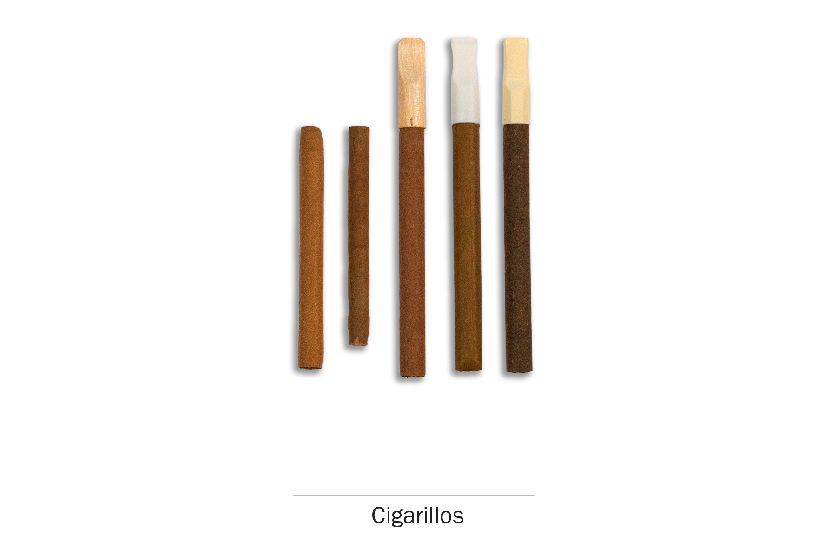 Useresearch questionRevised item.  Testing inclusion of a fourth response category, “rarely.” PATH ID:  R02_AG1003Do you now smoke cigarillos… Every day  Some days  Rarely   Not at all	 go to Q17Tell me more about your answer.  PROBE TO GET A BETTER SENSE OF SMOKING FREQUENCY.  In the past 30 days, how many days did you smoke cigarillos?How easy or difficult was it to choose your answer from this list of choices?  In your own words, what is the difference between smoking “some days” and smoking “rarely”?IF RESPONDENT SELECTS “RARELY,” If “rarely” hadn’t been an answer choice, how would you have answered this question?  IF NEEDED, Would you have chosen “not at all” or “sometimes”?  Why?FlavorResearch questionsPrevious testing showed some recall issues and difficulties assigning categories to flavors. Test if respondents can identify flavors and whether the list is exhaustive. Additionally, try to tease out if respondents consider non-flavored products to be unflavored, regular, tobacco flavored, traditional, etc. Some youth previously showed confusion on the meaning of “menthol.”  Test further.PATH ID:  R02_yG1130_CIGARILLOS_FLAVORIn the past 30 days, were any of the cigarillos that you smoked flavored to taste like menthol, mint, clove, spice, fruit, chocolate, alcoholic drinks, candy or other sweets? Yes No	 go to Q14 I don’t know	 go to Q14Didn’t smoke a cigarillo in the past 30 days	 go to Q14IF NO, Are you familiar with these flavors?  Which ones have you heard of?IF NO, Was it flavored at all? Would you call it “unflavored” or “regular” or something else? PATH ID:  R02_yG1131_CIGARILLOS_WHICHFLAVORSWhich flavors have you smoked in the past 30 days?  Choose all that apply.Menthol or mintClove or spiceFruitChocolateAn alcoholic drink (such as wine, cognac, margarita or other cocktails)Candy or other sweetsSome other flavorDON'T KNOWIF CANDY, FRUIT, OR SWEETS, PROBE FOR EXACT FLAVOR.  IF CHECK MULTIPLE FLAVORS, Was each flavor a different cigarillo, or did a single cigarillo have multiple flavors?How easy/difficult was it for you to answer this question?How confident are you in your response(s)?Are there any flavors we left out?PATH ID:  R02_YG9147Some cigarillos come in flavors like menthol, mint, clove, spice, fruit, chocolate, alcoholic drinks, candy or other sweets?Are flavored cigarillos easier to smoke, about the same, or harder to smoke than unflavored cigarillos? Easier to smoke About the same Harder to smokeHow did you decide on your answer?  IF NEEDED, Did you answer based on your own experience or based on what you’ve heard?  IF HEARD, Where did you hear that?What does “harder to smoke” mean? What does “easier to smoke” mean?Have you heard of menthol or mint flavored cigarillos?  What have you heard?  In your own words, what is “menthol”?What does “unflavored” filtered cigarillo mean to you? Would it make more sense if we asked about “regular” cigarillos?Purchasingresearch questionsThis item is being added to the youth section and has never been tested before. We want to test whether youth respondents have issues with reporting.  Can youth users report cost information in general?  Are there any issues reporting cost for youth that purchase themselves vs. youth that give money to someone else to buy for them?  Does the question wording work across the various product types?  How do people formulate an answer, what factors are they including in the cost?  PATH ID:  R02_YG1034 – youth only_CIGARILLOsThink about the last time you bought (or gave money to someone else to buy you) cigarillos.  How much did you pay for them?$ ______________________DON'T KNOWTell me how you came up with your answer. PROBE ON WHETHER THERE WAS ANY DIFFICULTY COMING UP WITH COST.How easy or difficult was it for you to answer this question? What made it easy or difficult?IF R gave money to someone else to buy the CIGARILLOS: Did you pay the person extra to buy the cigarillos for you? IF YES: Did you include that in your answer here?SwitchingResearch questionEarlier testing revealed that “switching” may not be a meaningful concept for all tobacco products (e.g., hookah users).  Test further.Test whether asking “Have you thought about…” works better than “Have you considered…” for respondents.PATH ID:  R02_YX0307_REVISED_cigarillosHave you thought about switching from cigarillos to any of the following products? Choose all that apply.I have not thought about switching to another productCigarettesE-cigarettesTraditional cigarsFiltered cigarsPipesHookahsSnus pouchesSmokeless tobacco such as loose snus, moist snuff, dip, spit, or chewing tobaccoDissolvable tobaccoWhat reaction, if any, did you have to this question?
NOTE IF RESPONDENT FINDS CONCEPT OF “SWITCHING” TO BE INAPPROPRIATE FOR A PARTICULAR PRODUCTIn your own words, what does it mean to “switch” to another product? 
PROBE IF RESPONDENT INTERPRETS IT AS GIVING THE FIRST PRODUCT UP COMPLETELYTell me more about your answer.  
IF SELECTED PRODUCTS, Why have you thought about switching from X to X?
IF HAVE NOT THOUGHT ABOUT SWITCHING, Tell me more about why you haven’t thought about switching to these other products?If this question asked “Have you considered switching…” instead of “Have you thought about switching…”, would that have changed your answer?  Why or why not?  
Which do you prefer?  Why?Friendsresearch questionsThis is a new item. We want to understand how respondents are answering this item, how respondents calculate their “four best friends,” and whether or not they know how many of their friends smoke cigarillos.PATH ID: Best Friends Smoke CigarillosHow many of your best friends smoke cigarillos? None A few Some Most AllHow easy or difficult was it for you to answer this question? What made it easy or difficult? Who were you thinking about when you answered this question? IF NEEDED: Were you thinking about specific people, or just about your friends in general?How confident are you that [FILL ANSWER] of your best friends have smoked cigarillos? What makes you confident/not confident?Filtered cigarsif do not smoke little filtered cigars  go to Q24R02_AGD02_FilteredCigarsPic_YouthThe next questions are about filtered cigars, like those shown below.  As you answer these questions, please think ONLY about your use of filtered cigars.Useresearch questionRevised item.  Testing inclusion of a fourth response category, “rarely.” PATH ID:  R02_AG1003Do you now smoke filtered cigars… Every day 	 Some days	 Rarely	 Not at all  go to Q24Tell me more about your answer.  PROBE TO GET A BETTER SENSE OF SMOKING FREQUENCY.  In the past 30 days, how many days did you smoke filtered cigars?How easy or difficult was it to choose your answer from this list of choices?  In your own words, what is the difference between smoking “some days” and smoking “rarely”?IF RESPONDENT SELECTS “RARELY,” If “rarely” hadn’t been an answer choice, how would you have answered this question?  IF NEEDED, Would you have chosen “not at all” or “sometimes”?  Why?FlavorResearch questionsPrevious testing showed some recall issues and difficulties assigning categories to flavors. Test if respondents can identify flavors and whether the list is exhaustive. Additionally, try to tease out if respondents consider non-flavored products to be unflavored, regular, tobacco flavored, traditional, etc. Some youth previously showed confusion on the meaning of “menthol.”  Test further.PATH ID:  R02_yG1130_FILTEREDCIGARS_FLAVORIn the past 30 days, were any of the filtered cigars that you smoked flavored to taste like menthol, mint, clove, spice, fruit, chocolate, alcoholic drinks, candy or other sweets? Yes No	 go to Q21 I don’t know	 go to Q21Didn’t smoke a filtered cigar in the past 30 days go to Q21IF NO, Are you familiar with these flavors?  Which ones have you heard of?IF NO, Was it flavored at all? Would you call it “unflavored” or “regular” or something else? PATH ID:  R02_yG1131_FILTEREDCIGARS_WHICHFLAVORSWhich flavors have you smoked in the past 30 days?  Choose all that apply.Menthol or mintClove or spiceFruitChocolateAn alcoholic drink (such as wine, cognac, margarita or other cocktails)Candy or other sweetsSome other flavorDON'T KNOWIF CANDY, FRUIT, OR SWEETS, PROBE FOR EXACT FLAVOR.  IF CHECK MULTIPLE FLAVORS, Was each flavor a different filtered cigar, or did a single filtered cigar have multiple flavors?How easy/difficult was it for you to answer this question?How confident are you in your response(s)?Are there any flavors we left out?PATH ID:  R02_YG9148Some filtered cigars come in flavors like menthol, mint, clove, spice, fruit, chocolate, alcoholic drinks, candy or other sweets?Are flavored filtered cigars easier to smoke, about the same, or harder to smoke than unflavored filtered cigars? Easier to smoke About the same Harder to smokeHow did you decide on your answer?  IF NEEDED, Did you answer based on your own experience or based on what you’ve heard?  IF HEARD, Where did you hear that?What does “harder to smoke” mean? What does “easier to smoke” mean?Have you heard of menthol or mint flavored filtered cigars?  What have you heard?  In your own words, what is “menthol”?What does “unflavored” filtered cigar mean to you? Would it make more sense if we asked about “regular” filtered cigars?Purchasingresearch questionsThis item is being added to the youth section and has never been tested before. We want to test whether youth respondents have issues with reporting.  Can youth users report cost information in general?  Are there any issues reporting cost for youth that purchase themselves vs. youth that give money to someone else to buy for them?  Does the question wording work across the various product types?  How do people formulate an answer, what factors are they including in the cost?  PATH ID:  R02_YG1034 – youth only_FILTERED CIGARSThink about the last time bought (or gave money to someone else to buy you) filtered cigars.  How much did you pay for them?$ ______________________DON'T KNOWTell me how you came up with your answer. PROBE ON WHETHER THERE WAS ANY DIFFICULTY COMING UP WITH COST.How easy or difficult was it for you to answer this question? What made it easy or difficult?IF R gave money to someone else to buy the FILTERED CIGARS: Did you pay the person extra to buy the filtered cigars for you? IF YES: Did you include that in your answer here?SwitchingResearch questionEarlier testing revealed that “switching” may not be a meaningful concept for all tobacco products (e.g., hookah users).  Test further.Test whether asking “Have you thought about…” works better than “Have you considered…” for respondents.PATH ID:  R02_YX0307_REVISED_FilteredCigarHave you thought about switching from filtered cigars to any of the following products? Choose all that apply.I have not thought about switching to another productCigarettesE-cigarettesTraditional cigarsCigarillosPipesHookahsSnus pouchesSmokeless tobacco such as loose snus, moist snuff, dip, spit, or chewing tobaccoDissolvable tobaccoWhat reaction, if any, did you have to this question?
NOTE IF RESPONDENT FINDS CONCEPT OF “SWITCHING” TO BE INAPPROPRIATE FOR A PARTICULAR PRODUCTIn your own words, what does it mean to “switch” to another product? 
PROBE IF RESPONDENT INTERPRETS IT AS GIVING THE FIRST PRODUCT UP COMPLETELYTell me more about your answer.  
IF SELECTED PRODUCTS, Why have you thought about switching from X to X?
IF HAVE NOT THOUGHT ABOUT SWITCHING, Tell me more about why you haven’t thought about switching to these other products?If this question asked “Have you considered switching…” instead of “Have you thought about switching…”, would that have changed your answer?  Why or why not?  
Which do you prefer?  Why?Friendsresearch questionsThis is a new item. We want to understand how respondents are answering this item, how respondents calculate their “four best friends,” and whether or not they know how many of their friends smoke filtered cigars.PATH ID: Best friends smoke filtered cigarsHow many of your best friends smoke filtered cigars? None A few Some Most AllHow easy or difficult was it for you to answer this question? What made it easy or difficult? Who were you thinking about when you answered this question? IF NEEDED: Were you thinking about specific people, or just about your friends in general?How confident are you that [FILL ANSWER] of your best friends have smoked filtered cigars? What makes you confident/not confident?Use of Non-tobacco Products All Respondentsresearch question                                                                    Test items with larger sample size including different cigar usage types. Additionally, identify the appropriateness of the current items we are asking blunt users and whether we are defining blunt users appropriately. Lastly, seek out information about which cigar types are associated with blunt use.ScreeningPATH ID:  R02_yG9107Sometimes people take tobacco out of a traditional cigar, cigarillo or filtered cigar and replace it with marijuana.  This is sometimes called a “blunt”.In the past 12 months, have you smoked part or all of a traditional cigar, cigarillo or filtered cigar with marijuana in it? Yes No  go to next SectionIn your own words, what is this question asking?Are you familiar with the term “blunt”?  Is it one you use?  Are there other terms you use?PATH ID:  R02_yG9106In the past 12 months, when you smoked a traditional cigar, cigarillo or filtered cigar, how often has tobacco been replaced with any marijuana? Every time Most of the time Sometimes Rarely NeverIn your own words, what is this question asking?How easy or difficult was it to answer?When you smoke a blunt, do you remove all of the tobacco, or do you leave some in?PATH ID:  R02_yG1095Which group is most like the traditional cigar, cigarillo, or filtered cigar you last smoked as a blunt? Group 1  Group 2  Group 3  Group 4 How easy or difficult was it for you to answer this question? What made it easy or difficult?PROBE TO ENSURE RESPONDENT IS BEING CATEORIZED CORRECTLYPipesScreeningR02_APT01_YOUTHThe next questions are about smoking tobacco in pipes.We first ask about smoking tobacco in a regular pipe.  There are many different types of regular pipes.  They all have a bowl that holds the tobacco and a stem.  The picture below shows a typical pipe.PATH ID: YP1002Have you ever smoked a pipe filled with tobacco, even one or two puffs?  Yes	No	 go to next sectionresearch questionRevised item.  Testing inclusion of a fourth response category, “rarely.” PATH ID:  R02_AP1003_YOUTHDo you now smoke a pipe filled with tobacco… Every day  Some days  Rarely  Not at all  go to next SectionTell me more about your answer.  PROBE TO GET A BETTER SENSE OF SMOKING FREQUENCY.  In the past 30 days, how many days did you smoke a pipe filled with tobacco?How easy or difficult was it to choose your answer from this list of choices?  In your own words, what is the difference between smoking “some days” and smoking “rarely”?IF RESPONDENT SELECTS “RARELY,” If “rarely” hadn’t been an answer choice, how would you have answered this question?  IF NEEDED, Would you have chosen “not at all” or “sometimes”?  Why?FlavorResearch questionsPrevious testing showed some recall issues and difficulties assigning categories to flavors. Test if respondents can identify flavors and whether the list is exhaustive. Additionally, try to tease out if respondents consider non-flavored products to be unflavored, regular, tobacco flavored, traditional, etc. PATH ID:  R02_yP1130In the past 30 days, was any of the pipe tobacco you smoked flavored to taste like menthol, mint, clove, spice, fruit, chocolate, alcoholic drinks, candy or other sweets? Yes No	 go to Q5 I don’t know	 go to Q5Didn’t smoke a pipe in the past 30 days	 go to Q5IF NO, Are you familiar with these flavors?  Which ones have you heard of?IF NO, Was it flavored at all? Would you call it “unflavored” or “regular” or something else? PATH ID:  R02_yP1131Which flavors have you smoked in the past 30 days?  Choose all that apply. Menthol or mint Clove or spice Fruit Chocolate An alcoholic drink (such as wine, cognac, margarita or other cocktails) Candy or other sweets Some other flavor DON'T KNOWIF CANDY, FRUIT, OR SWEETS, PROBE FOR EXACT FLAVOR.  IF CHECK MULTIPLE FLAVORS, Was each flavor a different pipe tobacco, or did a single pipe tobacco have multiple flavors?How easy/difficult was it for you to answer this question?How confident are you in your response(s)?Are there any flavors we left out?PATH ID:  R02_YP1146Some pipe tobacco comes in flavors like menthol, mint, clove, spice, fruit, chocolate, alcoholic drinks, candy or other sweets.Is flavored pipe tobacco easier to smoke, about the same, or harder to smoke than unflavored pipe tobacco? Easier to smoke About the same Harder to smokeHow did you decide on your answer?  What does “harder to smoke” mean? What does “easier to smoke” mean?What does “unflavored” pipe tobacco mean to you? Would it make more sense if we asked about “regular” pipe tobacco?SwitchingResearch questionEarlier testing revealed that “switching” may not be a meaningful concept for all tobacco products (e.g., hookah users).  Test further.Test whether asking “Have you thought about…” works better than “Have you considered…” for respondents.PATH ID:  R02_YX0307_REVISED_PIPeHave you thought about switching from pipes to any of the following products? Choose all that apply.I have not thought about switching to another productCigarettesE-cigarettesTraditional cigarsCigarillosFiltered cigarsHookahsSnus pouchesSmokeless tobacco such as loose snus, moist snuff, dip, spit, or chewing tobaccoDissolvable tobaccoWhat reaction, if any, did you have to this question?
NOTE IF RESPONDENT FINDS CONCEPT OF “SWITCHING” TO BE INAPPROPRIATE FOR A PARTICULAR PRODUCTIn your own words, what does it mean to “switch” to another product? 
PROBE IF RESPONDENT INTERPRETS IT AS GIVING THE FIRST PRODUCT UP COMPLETELYTell me more about your answer.  
IF SELECTED PRODUCTS, Why have you thought about switching from X to X?
IF HAVE NOT THOUGHT ABOUT SWITCHING, Tell me more about why you haven’t thought about switching to these other products?If this question asked “Have you considered switching…” instead of “Have you thought about switching…”, would that have changed your answer?  Why or why not?  
Which do you prefer?  Why?HookahPATH ID: Hookah intro YOUTHresearch questioNSDue to constraints in earlier testing, the hookah module was only tested with a small number of hookah users.   Test with a larger number of respondents.The next few questions are about smoking tobacco in a hookah. A hookah pipe is a type of water pipe that is sometimes also called a narghile pipe. From now on, we will use hookah to refer to a water pipe or narghile pipe that is often used to smoke tobacco.There are many types of hookahs. People often smoke tobacco in hookahs in groups at cafes or in hookah bars.What reaction, if any, did you have to this description and pictures of hookah?People smoke shisha or hookah tobacco in a hookah. Some shisha contains tobacco and some does not. Shisha comes in many flavors.What reaction, if any, did you have to this description and pictures of shisha?Do you usually refer to it as shisha, or is there another term you use?ScreeningPATH ID: YH1002_YOuthHave you ever smoked tobacco in a hookah, even one or two puffs?Yes 		No	 go to next sectionWas this a regular hookah, or an electronic hookah (e-hookah)?research questionRevised item.  Testing inclusion of a fourth response category, “rarely.” PATH ID:  R02_AH1003_YouthDo you now smoke hookah…Every day Some days Rarely Not at all  go to next SectionTell me more about your answer.  PROBE TO GET A BETTER SENSE OF SMOKING FREQUENCY.  In the past 30 days, how many days did you smoke hookah?How easy or difficult was it to choose your answer from this list of choices?  In your own words, what is the difference between smoking “some days” and smoking “rarely”?IF RESPONDENT SELECTS “RARELY,” If “rarely” hadn’t been an answer choice, how would you have answered this question?  IF NEEDED, Would you have chosen “not at all” or “sometimes”?  Why?Frequency of UsePATH ID:  R02_YH1005How many times have you smoked hookah in your entire life? Count each sitting or session where you smoked tobacco in a hookah, whether alone or with others.1 2 to 1011 to 2021 to 5051 to 99100 or moreTell me more about how you came up with your answer.How easy or difficult was it for you to answer this question?  What made it easy/difficult?RESEARCH QUESTION	Given the atypical nature of hookah use, how do respondents interpret the phrase “fairly regularly”?PATH ID:  R02_YH1100Have you ever smoked hookah fairly regularly? Yes No 	 go to Q6What does it mean to smoke hookah ‘fairly regularly’?PATH ID:  R02_yH1007How old were you when you first started smoking hookah fairly regularly?___________________________________How did you remember how old you were when you first started smoking hookah fairly regularly?PATH ID:  R02_YH9003Which of the following choices best describes your hookah smoking? Usually I smoke hookah…Every day 	 go to Q9Weekly 	 go to Q8Monthly Every couple of months 	 go to Q10About once a year 	 go to Q10How did you decide to answer [ANSWER]? How easy or difficult was it to answer this question?  When do you smoke hookah? 
PROBE TO SEE IF HOOKAH USE IS REGULAR (VERSUS SPORADIC).IF ANSWER COUPLE OF MONTHS OR ABOUT ONCE A YEAR, Over a year, about how often do you smoke hookah?  Count each sitting or session where you smoked tobacco in a hookah as one time, whether alone or with others.PATH ID:  R02_YH9004On average, about how many times do you smoke hookah in a month? Count each sitting or session where you smoked tobacco in a hookah, whether alone or with others.___________________________________ 	 go to Q10How did you come up with your answer?  How confident are you in your answer?IF NEEDED, Do you smoke hookah about the same amount every month, or do you smoke less or more in some months?Do you call it a “sitting” or “session,” or do you use another word?PATH ID:  R02_YH9005On average, about how many times do you smoke hookah in a week? Count each sitting or session where you smoked tobacco in a hookah, whether alone or with others.___________________________________ 	 go to Q10How did you come up with your answer?  How confident are you in your answer?IF NEEDED, Do you smoke hookah about the same amount every week, or do you smoke less or more in some weeks? 
Do you call it a “sitting” or “session,” or do you use another word?PATH ID:  R02_YH9006On average, about how many times do you smoke hookah each day? Count each sitting or session where you smoked tobacco in a hookah, whether alone or with others.___________________________________How did you come up with your answer?  How confident are you in your answer?IF NEEDED, Do you smoke hookah about the same amount every day, or do you smoke less or more in some days?Do you call it a “sitting” or “session,” or do you use another word?Ownership and How/Where to usePATH ID:  R02_YH1090Do you own a hookah?Yes NoFOR YOUTH: Do your parents/guardians own a hookah? How confident are you that they own/don’t own a hookah?PATH ID:  R02_YH904110a. Does anyone else living in your home own a hookah?Yes NoPATH ID:  R02_YH9011Where do you usually smoke hookah? Choose all that apply.At home In a hookah bar or cafe At a friend’s house Somewhere else (SPECIFY:__________)PATH ID:  R02_YH9012Do you usually share the same hookah with others when you smoke?YesNo  go to Q14PATH ID:  R02_YH9013How many people do you usually share hookah with?1 other person 2 other people 3 other people 4 or more other peopleDo you usually smoke hookah with the same number of people, or does it change?  IF CHANGES, How did you decide on your answer?PATH ID:  R02_YH9014On average, how long is one hookah session for you (and the people you share it with)? A session is one sitting in which you smoke hookah, whether alone or with others.Less than 30 minutes 30 minutes – 1 hour More than 1 hour – 2 hours More than 2 hoursPATH ID:  R02_YH9015On average, when you smoke hookah, how many times do you refill it with tobacco?0 times 1 time 2 to 3 times 4 or more timesAre you usually the one who refills it? IF NOT,  Who usually refills it?PATH ID:  R02_yH9016How often do you personally set up the hookah?Every time Most of the time Some of the time Rarely Never, someone else always sets it up for meTell me more about your answer.  IF NEEDED, what does it mean to ‘set up the hookah’?Regular BrandPATH ID:  R02_Ay1047Do you have a regular brand of shisha or hookah tobacco that you usually smoke? Yes NoHow did you come up with your answer?In your own words, what is a “regular” brand?PATH ID:  R02_Ay1048What brand of shisha or hookah tobacco did you last smoke?SHOW RESPONDENT BRAND LIBRARY___________________________________  go to Q20 Something elsePATH ID:  R02_Ay1049You said that your brand was not pictured.  What is it?___________________________________PATH ID:  R02_Ay1070You selected [BRANDFILL] as your brand. What kind of [BRANDFILL] did you last smoke?  SHOW RESPONDENT BRAND LIBRARY___________________________________  go to Q22 Something elsePATH ID:  R02_Ay1071You said that the type of [BRANDFILL]s that you smoke is not pictured.  What type is it?___________________________________PATH ID:  R02_yH9108Does this brand of shisha contain tobacco? Yes NoHow confident are you in your answer?   How do you know whether or not your shisha contains tobacco?Are you familiar with shisha that doesn’t have tobacco?FlavorResearch questionsPrevious testing showed some recall issues and difficulties assigning categories to flavors. Test if respondents can identify flavors and whether the list is exhaustive. Additionally, try to tease out if respondents consider non-flavored products to be unflavored, regular, tobacco flavored, traditional, etc. Some youth previously showed confusion on the meaning of “menthol.”  Test further.PATH ID:  R02_yH1130In the past 30 days, was any of the shisha or hookah tobacco you smoked flavored to taste like menthol, mint, clove, spice, fruit, chocolate, alcoholic drinks, candy or other sweets? Yes No	 go to Q25 I don’t know	 go to Q25Didn’t smoke hookah in the past 30 days	 go to Q25IF NO, Are you familiar with these flavors?  Which ones have you heard of?IF NO, Was it flavored at all? Would you call it “unflavored” or “regular” or something else? PATH ID:  R02_yH1131Which flavors have you smoked in the past 30 days?  Choose all that apply. Menthol or mint Clove or spice Fruit Chocolate An alcoholic drink (such as wine, cognac, margarita or other cocktails) Candy or other sweets Some other flavor DON'T KNOWIF CANDY, FRUIT, OR SWEETS, PROBE FOR EXACT FLAVOR.  IF CHECK MULTIPLE FLAVORS, Was each flavor a different package of shisha, or did a single package of shisha have multiple flavors?How easy/difficult was it for you to answer this question?How confident are you in your response(s)?Are there any flavors we left out?PATH ID:  R02_YH1146_YOUTHSome shisha or hookah tobacco comes in flavors like menthol, mint, clove, spice, fruit, chocolate, alcoholic drinks, candy or other sweets.Is flavored shisha or hookah tobacco easier to smoke, about the same, or harder to smoke than unflavored shisha or hookah tobacco? Easier to smoke About the same Harder to smokeHow did you decide on your answer? What does “harder to smoke” mean? What does “easier to smoke” mean?Have you heard of menthol or mint flavored shisha or hookah tobacco?  What have you heard?  In your own words, what is “menthol”?What does “unflavored” shisha or hookah tobacco mean to you? Would it make more sense if we asked about “regular” shisha or hookah tobacco?PurchasingPATH ID:  R02_yH1097The next questions ask about your experience buying shisha or hookah tobacco.In the past 30 days, did you use a coupon when buying shisha or hookah tobacco? Yes No 	 go to Q28IF YES, Where did you use the coupon?  Was it at a restaurant, café, a tobacco store, etc.?  IF NEEDED, Was the coupon just for the shisha, or did it include other things, such as the use of a hookah pipe?IF YES, Where do you usually get your coupons?  Have you ever used “Groupon” or something similar?IF NO, Have you ever seen a coupon when buying shisha or hookah tobacco? Have you ever used one? Do you usually buy the shisha or hookah tobacco?  IF NO, How did you decide on your answer?Have you ever bought shisha online?  IF YES, If you did buy it online, and you used a discount code, how would you answer this question?
DETERMINE IF RESPONDENT INCLUDES A DISCOUNT CODE AS A COUPON.PATH ID:  R02_yH1098How many times in the past 30 days have you used a coupon to buy shisha or hookah tobacco?___________________________________PATH ID:  R02_yH1030How do you usually buy your shisha or hookah tobacco?  Is it…In person (such as at a store or hookah bar) From the internet	 go to Q31 By telephone		 go to Q31 I do not buy my own shisha or hookah tobacco	 go to Q31PATH ID:  R02_yH1032Do you usually buy shisha or hookah tobacco...?In your own state In another state Outside the USPATH ID:  R02_Ay1033Where do you buy your shisha or hookah tobacco most of the time?A hookah bar or cafe A convenience store or gas station A supermarket, grocery store, or drug store A warehouse club, such as Sam’s or Costco A smoke shop, tobacco specialty store or tobacco outlet store A duty free shop or military commissary A bar, pub, restaurant or casino A friend or relative A swap meet or flea market A liquor store Or from somewhere else             SPECIFY: ____________________________IF ANSWERS HOOKAH BAR OR CAFÉ, Do you usually call it a hookah bar or café, or is there another term you use?Are there any places missing from this list?Is there anything here you haven’t heard of?research questionsThis item is being added to the youth section and has never been tested before. We want to test whether youth respondents have issues with reporting.  Can youth users report cost information in general?  Are there any issues reporting cost for youth that purchase themselves vs. youth that give money to someone else to buy for them?  Does the question wording work across the various product types?  How do people formulate an answer, what factors are they including in the cost?  PATH ID:  R02_YH1034Think about the last time you bought (or gave money to someone else to buy you) shisha or hookah tobacco.  How much did you pay for it?$ ______________________DON'T KNOWTell me how you came up with your answer. PROBE ON WHETHER THERE WAS ANY DIFFICULTY COMING UP WITH COST.How easy or difficult was it for you to answer this question? What made it easy or difficult?IF R gave money to someone else to buy the SHISHA OR HOOKAH TOBACCO: Did you pay the person extra to buy the shisha or hookah tobacco for you? IF YES: Did you include that in your answer here?Reasons to UseBEFORE RESPONDENT SEES QUESTIONS, PROBE GENERALLY, 
Tell me more about why you smoke hookah.PATH ID:  R02_YH1060The next questions are about the reasons people smoke hookah.  Please select which reasons [apply to you I applied to you when you used to smoke hookah].I smoke hookah because…It is affordable.Yes NoPATH ID:  R02_YH1061People in the media or other public figures smoke hookah.Yes NoPATH ID:  R02_YH1085I can smoke hookah at times when or in places where smoking cigarettes isn’t allowed.Yes NoPATH ID:  R02_YH1062It might be less harmful than smoking cigarettes.Yes NoPATH ID:  R02_YH1063Shisha or hookah tobacco comes in flavors I like.Yes NoPATH ID:  R02_YH1064Smoking hookah helps people to quit smoking cigarettes.Yes NoPATH ID:  R02_YH1068People who are important to me smoke hookah. Yes NoPATH ID:  R02_YH1069I like socializing while smoking hookah.Yes NoPATH ID:  R02_YH1072The advertising for hookah appeals to me.Yes NoPATH ID:  R02_YH1073Smoking hookah is part of my cultural tradition.Yes No How easy or difficult was it to answer this series of questions?What did you think of these possible reasons to smoke hookah?  Are there any that seemed strange or out of place?  Are there other reasons someone might have for choosing a particular brand that are missing?SwitchingResearch questionEarlier testing revealed that “switching” may not be a meaningful concept for all tobacco products (e.g., hookah users).  Test further.Test whether asking “Have you thought about…” works better than “Have you considered…” for respondents.PATH ID:  R02_YX0307_REVISED_HookahHave you thought about switching from hookahs to any of the following products? Choose all that apply.I have not thought about switching to another productCigarettesE-cigarettesTraditional cigarsCigarillosFiltered cigarsPipesSnus pouchesSmokeless tobacco such as loose snus, moist snuff, dip, spit, or chewing tobaccoDissolvable tobaccoWhat reaction, if any, did you have to this question?
NOTE IF RESPONDENT FINDS CONCEPT OF “SWITCHING” TO BE INAPPROPRIATE FOR A PARTICULAR PRODUCTIn your own words, what does it mean to “switch” to another product? 
PROBE IF RESPONDENT INTERPRETS IT AS GIVING THE FIRST PRODUCT UP COMPLETELYTell me more about your answer.  
IF SELECTED PRODUCTS, Why have you thought about switching from X to X?
IF HAVE NOT THOUGHT ABOUT SWITCHING, Tell me more about why you haven’t thought about switching to these other products?If this question asked “Have you considered switching…” instead of “Have you thought about switching…”, would that have changed your answer?  Why or why not?  
Which do you prefer?  Why?Use of Non-tobacco Productsresearch questionDeveloping new items to capture misuse of tobacco products, particularly the use of herbal substances which users think do not contain tobacco (but which might) and the use of liquid other than water in hookahs (e.g., alcohol, milk, Kool-Aid).The next questions are about things other than shisha or hookah tobacco that someone might smoke in a hookah.PATH ID: NEW_ HOOKAH MARIJUANA MISUSE YOUTHHave you ever smoked marijuana from a hookah?YesNoTell me more about how you came up with your answer.IF YES, how do you smoke marijuana from a hookah? IF NEEDED, Is it just marijuana, or do you mix it with tobacco?IF NO, have you heard of people smoking marijuana from a hookah?  What have you heard about it?PATH ID: NEW_ HOOKAH OTHER SUBSTANCES MISUSE YOUTHHave you ever smoked anything else in a hookah?YesNoIn your own words, what is this question asking?If YES, What else have you smoked in a hookah?  Where did you learn that was something you could smoke from a hookah? IF NO, Have you ever heard of people smoking something other than marijuana, shisha or hookah tobacco in a hookah?  What have you heard?  Where did you hear about it?PATH ID: NEW_ HOOKAH LIQUID MISUSE YOUTHHave you ever used another liquid besides water in the bowl of the hookah?YesNoIF YES, What type of liquid did you use?  Where did you first hear about using liquid other than water in a hookah?IF NO, Have you ever heard of using a liquid other than water in the bowl of the hookah?  What kinds of liquids?  Where did you hear about them?PATH ID: NEW_ SHISHA WITH TOBACCO CLARIFICATION YOUTHDo you usually smoke shisha with tobacco when you smoke a hookah?YesNoHow do you know if shisha contains tobacco or not?What kind of shisha do you usually smoke? Smokeless TobaccoScreeningR02_AST01_YOUTHThe next questions ask about smokeless tobacco which you put in your mouth.  Frequently you chew, suck or spit while using smokeless tobacco, although there is no need to do so for some types.  Snus, for instance, is a type of smokeless tobacco that comes in a small pouch that you put inside your lip.There are many kinds of smokeless tobacco, such as snus pouches, loose snus, moist snuff, dip, spit, and chewing tobacco.  Common brands include Redman, Levi Garrett, Beechnut, Skoal, Grizzly, Nordic Ice and Copenhagen.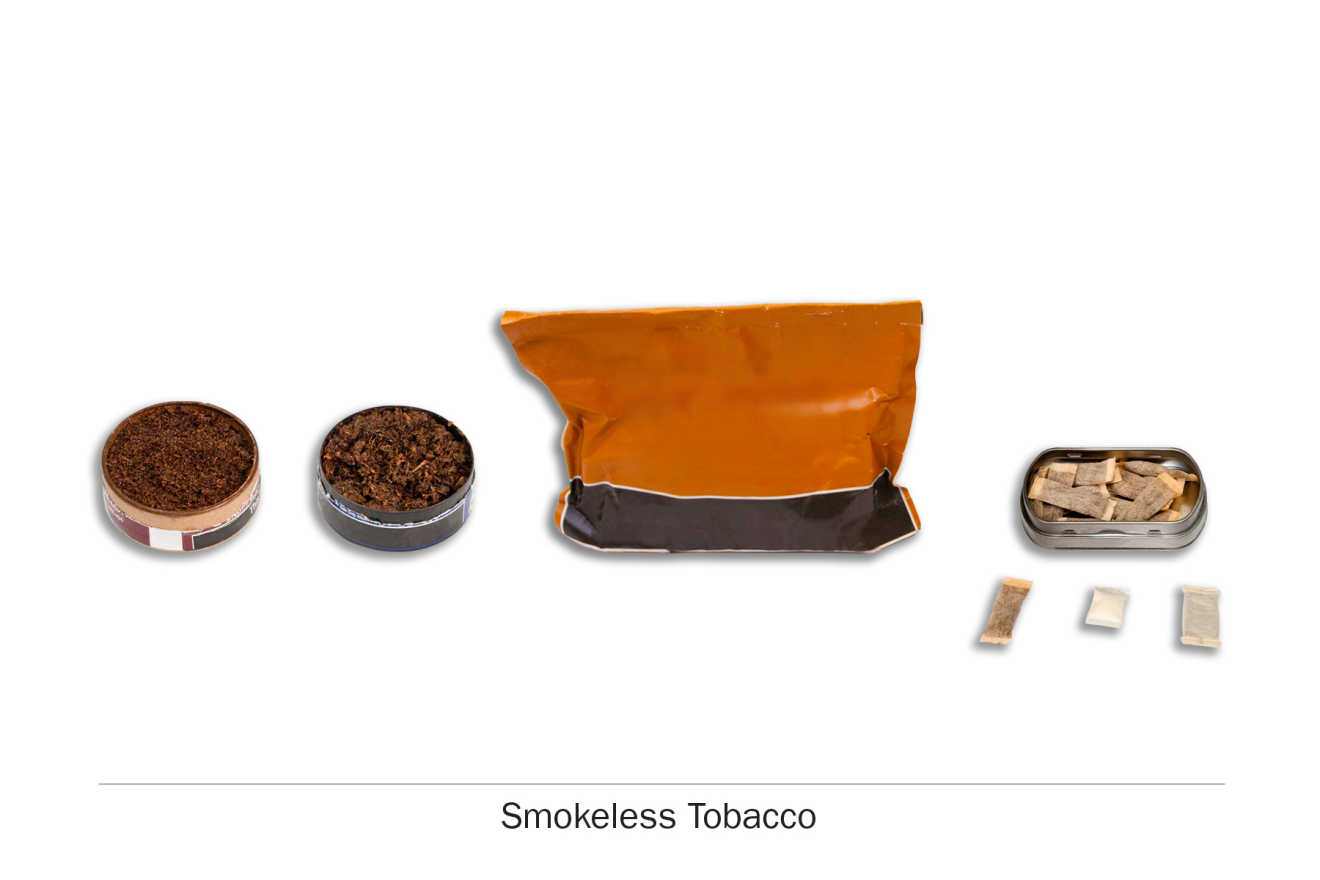 PATH ID: YS1002Have you ever used any of the following smokeless tobacco products, even one or two times? Choose all that apply.Snus pouches  MARK ON SKIP SHEET as snus userLoose snus, moist snuff, dip, spit, or chewing tobacco	 MARK ON SKIP SHEET as smokeless tobacco user   I have never used a smokeless tobacco product  go to Q15Snusif do not use snus  go to Q11UsePATH ID:  R02_AU1003_SNUS_YOUTHYou mentioned that you have used snus pouches.  There are many brands of snus pouches. Have you ever used the brand called Skoal Bandits? Yes, I have used only Skoal Bandits  go to Q9 Yes, I have used both Skoal Bandits and other brands of snus pouches No, I have not used Skoal Bandits DON'T KNOW	 go to Q9R02_AUT01_YOuTHThe next questions are about snus pouches.  Common brands of snus pouches include Camel snus, General snus, Marlboro snus, and Nordic Ice, but there are many others.Please think about your use of snus pouches as you answer these questions.research questionRevised item.  Testing inclusion of a fourth response category, “rarely.” PATH ID:  R02_AS1003_SNUS_USENOWDo you now use snus… Every day  Some days  Rarely 	 Not at all	 go to Q9Tell me more about your answer.  PROBE TO GET A BETTER SENSE OF FREQUENCY OF USE.  In the past 30 days, how many days did you use snus?How easy or difficult was it to choose your answer from this list of choices?  In your own words, what is the difference between using snus pouches “some days” and using snus pouches  “rarely”?IF RESPONDENT SELECTS “RARELY,” If “rarely” hadn’t been an answer choice, how would you have answered this question?  IF NEEDED, Would you have chosen “not at all” or “sometimes”?  Why?FlavorResearch questionsPrevious testing showed some recall issues and difficulties assigning categories to flavors. Test if respondents can identify flavors and whether the list is exhaustive. Additionally, try to tease out if respondents consider non-flavored products to be unflavored, regular, tobacco flavored, traditional, etc. Some youth previously showed confusion on the meaning of “menthol.”  Test further.PATH ID:  R02_yS1130_SNUSIn the past 30 days, were any of the snus pouches you used flavored to taste like menthol, mint, clove, spice, fruit, chocolate, alcoholic drinks, candy or other sweets? Yes No	 go to Q6 I don’t know	 go to Q6Didn’t use snus pouches in the past 30 days  go to Q6IF NO, Are you familiar with these flavors?  Which ones have you heard of?IF NO, Was it flavored at all? Would you call it “unflavored” or “regular” or something else? PATH ID:  R02_yS1131_SNUS_WHICHFLAVORSWhich flavors have you used in the past 30 days?  Choose all that apply. Menthol or mint Clove or spice Fruit Chocolate An alcoholic drink (such as wine, cognac, margarita or other cocktails) Candy or other sweets Some other flavor DON'T KNOWIF CANDY, FRUIT, OR SWEETS, PROBE FOR EXACT FLAVOR.  IF CHECK MULTIPLE FLAVORS, Was each flavor a different pouch of snus, or did a single pouch of snus have multiple flavors?How easy/difficult was it for you to answer this question?How confident are you in your response(s)?Are there any flavors we left out?PATH ID:  R02_YS1146_SNUSSome snus pouches comes in flavors like menthol, mint, clove, spice, fruit, chocolate, alcoholic drinks, candy or other sweets.Is flavored snus pouches easier to use, about the same, or harder to use than unflavored snus pouches? Easier to use About the same Harder to useHow did you decide on your answer?  What does “harder to use” mean? What does “easier to use” mean?Have you heard of menthol or mint flavored snus pouches?  What have you heard?  In your own words, what is “menthol”?What does “unflavored” snus pouchesmean to you? Would it make more sense if we asked about “regular” snus pouches?Purchasingresearch questionsThis item is being added to the youth section and has never been tested before. We want to test whether youth respondents have issues with reporting.  Can youth users report cost information in general?  Are there any issues reporting cost for youth that purchase themselves vs. youth that give money to someone else to buy for them?  Does the question wording work across the various product types?  How do people formulate an answer, what factors are they including in the cost?  PATH ID:  R02_YS1034_SNUS_BOUGHTThink about the last time you bought (or gave money to someone else to buy you) snus pouches.  How much did you pay for it?$ ______________________DON'T KNOWTell me how you came up with your answer. PROBE ON WHETHER THERE WAS ANY DIFFICULTY COMING UP WITH COST.How easy or difficult was it for you to answer this question? What made it easy or difficult?IF R gave money to someone else to buy the SNUS POUCHES: Did you pay the person extra to buy the snus pouches for you? IF YES: Did you include that in your answer here?SwitchingResearch questionEarlier testing revealed that “switching” may not be a meaningful concept for all tobacco products (e.g., hookah users).  Test further.Test whether asking “Have you thought about…” works better than “Have you considered…” for respondents.PATH ID:  R02_YX0307_REVISED_SNUSHave you thought about switching from snus pouches to any of the following products? Choose all that apply.I have not thought about switching to another productCigarettesE-cigarettesTraditional cigarsCigarillosFiltered cigarsPipesHookahsSmokeless tobacco such as loose snus, moist snuff, dip, spit, or chewing tobaccoDissolvable tobaccoWhat reaction, if any, did you have to this question?
NOTE IF RESPONDENT FINDS CONCEPT OF “SWITCHING” TO BE INAPPROPRIATE FOR A PARTICULAR PRODUCTIn your own words, what does it mean to “switch” to another product? 
PROBE IF RESPONDENT INTERPRETS IT AS GIVING THE FIRST PRODUCT UP COMPLETELYTell me more about your answer.  
IF SELECTED PRODUCTS, Why have you thought about switching from X to X?
IF HAVE NOT THOUGHT ABOUT SWITCHING, Tell me more about why you haven’t thought about switching to these other products?If this question asked “Have you considered switching…” instead of “Have you thought about switching…”, would that have changed your answer?  Why or why not?  
Which do you prefer?  Why?Smokeless Tobaccoif do not use smokeless tobacco   go to Q15The next questions are about your use of other kinds of smokeless tobacco, not including snus pouches.  The questions will use the phrase “smokeless tobacco” to refer to these products.Useresearch questionRevised item.  Testing inclusion of a fourth response category, “rarely.” PATH ID:  R02_AS1003_SMOKELESS_USENOW_YOUTHDo you now use smokeless tobacco… Every day  Some days  Rarely   Not at all  go to Q15Tell me more about your answer.  PROBE TO GET A BETTER SENSE OF FREQUENCY OF USE.  In the past 30 days, how many days did you use smokeless tobacco?How easy or difficult was it to choose your answer from this list of choices?  In your own words, what is the difference between using smokeless tobacco “some days” and using smokeless tobacco  “rarely”?IF RESPONDENT SELECTS “RARELY,” If “rarely” hadn’t been an answer choice, how would you have answered this question?  IF NEEDED, Would you have chosen “not at all” or “sometimes”?  Why?FlavorResearch questionsPrevious testing showed some recall issues and difficulties assigning categories to flavors. Test if respondents can identify flavors and whether the list is exhaustive. Additionally, try to tease out if respondents consider non-flavored products to be unflavored, regular, tobacco flavored, traditional, etc. Some youth previously showed confusion on the meaning of “menthol.”  Test further.PATH ID:  R02_yS1130_SMOKELESSIn the past 30 days, was any of the smokeless tobacco you used flavored to taste like menthol, mint, clove, spice, fruit, chocolate, alcoholic drinks, candy or other sweets? Yes No	 go to Q12 I don’t know	 go to Q12Did not use smokeless tobacco in the past 30 days	 go to Q12IF NO, Are you familiar with these flavors?  Which ones have you heard of?IF NO, Was it flavored at all? Would you call it “unflavored” or “regular” or something else? PATH ID:  R02_yS1131_SMOKELESS_WHICHFLAVORsWhich flavors have you used in the past 30 days?  Choose all that apply. Menthol or mint Clove or spice Fruit Chocolate An alcoholic drink (such as wine, cognac, margarita or other cocktails) Candy or other sweets Some other flavor DON'T KNOWIF CANDY, FRUIT, OR SWEETS, PROBE FOR EXACT FLAVOR.  IF CHECK MULTIPLE FLAVORS, Was each flavor a different package of smokeless tobacco, or did a single package of smokeless tobacco have multiple flavors?How easy/difficult was it for you to answer this question?How confident are you in your response(s)?Are there any flavors we left out?PATH ID:  R02_YS1146_SMOKELESSSome smokeless tobacco comes in flavors like menthol, mint, clove, spice, fruit, chocolate, alcoholic drinks, candy or other sweets.Is flavored smokeless tobacco easier to use, about the same, or harder to use than unflavored smokeless tobacco? Easier to use About the same Harder to useHow did you decide on your answer?  What does “harder to use” mean? What does “easier to use” mean?Have you heard of menthol or mint flavored smokeless tobacco?  What have you heard?  In your own words, what is “menthol”?What does “unflavored” smokeless tobacco mean to you? Would it make more sense if we asked about “regular” smokeless tobacco?Purchasingresearch questionsThis item is being added to the youth section and has never been tested before. We want to test whether youth respondents have issues with reporting.  Can youth users report cost information in general?  Are there any issues reporting cost for youth that purchase themselves vs. youth that give money to someone else to buy for them?  Does the question wording work across the various product types?  How do people formulate an answer, what factors are they including in the cost?  PATH ID:  R02_YS1034_SMOKELESS_BOUGHTThink about the last time you bought (or gave money to someone else to buy you) smokeless tobacco.  How much did you pay for it?$ ______________________DON'T KNOWTell me how you came up with your answer. PROBE ON WHETHER THERE WAS ANY DIFFICULTY COMING UP WITH COST.How easy or difficult was it for you to answer this question? What made it easy or difficult?IF R gave money to someone else to buy the SMOKELESS TOBACCO: Did you pay the person extra to buy the smokeless tobacco for you? IF YES: Did you include that in your answer here?SwitchingResearch questionEarlier testing revealed that “switching” may not be a meaningful concept for all tobacco products (e.g., hookah users).  Test further.Test whether asking “Have you thought about…” works better than “Have you considered…” for respondents.PATH ID:  R02_YX0307_REVISED_SMOKelessHave you thought about switching from smokeless tobacco to any of the following products? Choose all that apply.I have not thought about switching to another productCigarettesE-cigarettesTraditional cigarsCigarillosFiltered cigarsPipesHookahsSnus pouchesDissolvable tobaccoWhat reaction, if any, did you have to this question?
NOTE IF RESPONDENT FINDS CONCEPT OF “SWITCHING” TO BE INAPPROPRIATE FOR A PARTICULAR PRODUCTIn your own words, what does it mean to “switch” to another product? 
PROBE IF RESPONDENT INTERPRETS IT AS GIVING THE FIRST PRODUCT UP COMPLETELYTell me more about your answer.  
IF SELECTED PRODUCTS, Why have you thought about switching from X to X?
IF HAVE NOT THOUGHT ABOUT SWITCHING, Tell me more about why you haven’t thought about switching to these other products?If this question asked “Have you considered switching…” instead of “Have you thought about switching…”, would that have changed your answer?  Why or why not?  
Which do you prefer?  Why?Friendsresearch questionsThis is a new item. We want to understand how respondents are answering this item, how respondents calculate their “four best friends,” and whether or not they know how many of their friends smoke smokeless tobacco.PATH ID: Best friends smokeless tobaccoHow many of your best friends smoke smokeless tobacco? None A few Some Most AllHow easy or difficult was it for you to answer this question? What made it easy or difficult? Who were you thinking about when you answered this question? IF NEEDED: Were you thinking about specific people, or just about your friends in general?How confident are you that [FILL ANSWER] of your best friends have smoked smokeless tobacco? What makes you confident/not confident?Dissolvable TobaccoScreeningResearch questionsWe need further testing of dissolvable tobacco items.R02_ADT01_YouthThe next questions ask about another type of tobacco called dissolvable tobacco.  You don’t smoke dissolvable tobacco products – they are made of finely ground flavored tobacco that dissolves in your mouth.Dissolvable tobacco products come in a variety of shapes, including small round pellets, thin sticks and flat strips.   Some common brands are Ariva, Stonewall, and Camel Orbs, Sticks or Strips.YD1002Have you ever used dissolvable tobacco products, such as Ariva, Stonewall, or Camel Orbs, Sticks, or Strips, even one or two times?Yes 		No	  GO TO  next moduleIF YES, Tell me about the product you used.  What was its name?  How did you use it? What did it look like? Where did you get it?Harm ModuleALL RESPONDENTSRelative Harmresearch questionDiscover how respondents conceive the idea of “harm,” particularly when assigning relative harm among different tobacco products.  Are respondents considering the intrinsic toxicity of different products (e.g., e-cigarettes have fewer carcinogens than regular cigarettes), the typical frequency of use (e.g., people usually only smoke hookah occasionally, but they smoke cigarettes every day), the delivery mechanism (e.g., cigars produce smoke that harm your lungs, while you just chew smokeless tobacco), or impact on others (e.g., items that product second-hand smoke are the worst because they harm others).PATH ID: CARDSORT HARMFULI have here a set of cards with the name of different types of tobacco products.  
What I’d like you to do is to sort the cards in a line from least harmful to most harmful.  If you think two products are equally harmful, you can place them side-by-side. ALLOW RESPONDENTS TO SORT CARDS. RECORD SORT ORDER IN YOUR NOTES.Tell me how you decided the order of the cards.IF NEEDED, How did you decide X was most harmful?  That X was least harmful?IF NEEDED, How did you decide X was more harmful than X?  How did you decide X was less harmful than X?  How did you decide these were equally harmful?PROBE TO DETERMINE WHAT RESPONDENTS ARE CONSIDERING WHEN ASSIGNING RELATIVE HARM.If you were thinking specifically about lung disease, would the order change?  Why?  What about emphysema?  Or mouth cancer?PATH ID: CARDSORT BLANKI have here a blank card.  It represents not using any tobacco product.  Where would you place it?Why did you place it here?IF RESPONDENT FEELS NOT USING IS MORE HARMFUL THAN USING A PRODUCT, PROBE TO FIND OUT WHY.PATH ID: CARDSORT ADDICTIVENow I’d like you to sort the cards from least addictive to most addictive.Tell me how you decided the order of the cards.IF NEEDED, How did you decide X was most addictive?  That X was least addictive?Advertising Claims about Relative HarmResearch questionTest asking about product-specific permutations rather than the current wording of AR0143 (If a tobacco product made a claim that it was less harmful to health than other tobacco products, how likely would you be to use that product?)ask respondents only about products they currently use (REFER TO SKIP SHEET)
YOuth who do not use  go to next modulecigarettesPATH ID: AR0143_CigarettesIf a cigarette brand made a claim that it was less harmful to health than other cigarette brands, how likely would you be to use that product?  	Very likelySomewhat likelySomewhat unlikelyVery unlikelyTell me more about your answer.  Why would you be {RESPONSE CHOICE} to use it?What could make a particular brand less harmful than another brand?If a brand claimed it was less harmful than other brands, how likely would you be to believe them?    Why?e-cigarettesPATH ID: AR0143_E-Cigarette	If an e-cigarette brand made a claim that it was less harmful to health than other e-cigarette brands, how likely would you be to use that product?  	Very likelySomewhat likelySomewhat unlikelyVery unlikelyTell me more about your answer.  Why would you be {RESPONSE CHOICE} to use it?What could make a particular brand less harmful than another brand?If a brand claimed it was less harmful than other brands, how likely would you be to believe them?    Why?cigarAR0143_Cigar	If a traditional cigar brand made a claim that it was less harmful to health than other traditional cigar brands, how likely would you be to use that product?  	Very likelySomewhat likelySomewhat unlikelyVery unlikelyTell me more about your answer.  Why would you be {RESPONSE CHOICE} to use it?What could make a particular brand less harmful than another brand?If a brand claimed it was less harmful than other brands, how likely would you be to believe them?    Why?cigarilloPATH ID: AR0143_Cigarillo	If a cigarillo brand made a claim that it was less harmful to health than other cigarillo brands, how likely would you be to use that product?  	Very likelySomewhat likelySomewhat unlikelyVery unlikelyTell me more about your answer.  Why would you be {RESPONSE CHOICE} to use it?What could make a particular brand less harmful than another brand?If a brand claimed it was less harmful than other brands, how likely would you be to believe them?    Why?filtered cigarPATH ID: AR0143_Filtered Cigar	If a filtered cigar brand made a claim that it was less harmful to health than other filtered cigar brands, how likely would you be to use that product?  	Very likelySomewhat likelySomewhat unlikelyVery unlikelyTell me more about your answer.  Why would you be {RESPONSE CHOICE} to use it?What could make a particular brand less harmful than another brand?If a brand claimed it was less harmful than other brands, how likely would you be to believe them?    Why?pipePATH ID: AR0143_PipeIf a pipe tobacco brand made a claim that it was less harmful to health than other pipe tobacco brands, how likely would you be to use that product?  	Very likelySomewhat likelySomewhat unlikelyVery unlikelyTell me more about your answer.  Why would you be {RESPONSE CHOICE} to use it?What could make a particular brand less harmful than another brand?If a brand claimed it was less harmful than other brands, how likely would you be to believe them?    Why?hookahPATH ID: AR0143_Hookah	If a hookah tobacco brand made a claim that it was less harmful to health than other hookah tobacco brands, how likely would you be to use that product?  	Very likelySomewhat likelySomewhat unlikelyVery unlikelyTell me more about your answer.  Why would you be {RESPONSE CHOICE} to use it?What could make a particular brand less harmful than another brand?If a brand claimed it was less harmful than other brands, how likely would you be to believe them?    Why?smokeless tobaccoPATH ID: AR0143_Smokeless Tobacco	If a smokeless tobacco brand made a claim that it was less harmful to health than other smokeless tobacco brands, how likely would you be to use that product?  	Very likelySomewhat likelySomewhat unlikelyVery unlikelyTell me more about your answer.  Why would you be {RESPONSE CHOICE} to use it?What could make a particular brand less harmful than another brand?If a brand claimed it was less harmful than other brands, how likely would you be to believe them?    Why?dissolvable tobaccoPATH ID: AR0143_Dissolvable TobaccoIf a dissolvable tobacco brand made a claim that it was less harmful to health than other dissolvable tobacco brands, how likely would you be to use that product?  	Very likelySomewhat likelySomewhat unlikelyVery unlikelyTell me more about your answer.  Why would you be {RESPONSE CHOICE} to use it?What could make a particular brand less harmful than another brand?If a brand claimed it was less harmful than other brands, how likely would you be to believe them?    Why?Media ModuleALL RESPONDENTSRESEARCH QUESTIONIdentify whether individuals use tobacco related applications rather than just downloading them.  Test Items that ask about whether media has influenced the misuse of products.  Test items that determine respondent level of engagement.Internet UsePATH ID: R02_AX0315Do you ever go on-line to access the Internet or World Wide Web, or to send and receive e-mail?Yes  No 	 go to Q18General Use, Games, and VideosPATH ID: R02_AX0489In the past 12 months, have you done any of the following online? Choose all that apply.Signed up for any email alerts about tobacco products, including e-cigarettes Read any articles online about tobacco products, including e-cigarettes  Watched a video online about tobacco products, including e-cigarettes None of the aboveTell me more about your answer.  PATH ID:  NEW_ SocialMediaVideosHave you ever used YouTube or another online video site to get information about a tobacco product or e-cigarette?YesNoIF YES, what website did you use?  Tell me more about the video that you saw PROBE TO FIND OUT CONTENT OF VIDEO.  
IF NEEDED, Did any of the videos show how to modify or customize a tobacco product or e-cigarette?Are there other kinds of videos about tobacco products you have seen online, what were they?  How did you come across this video- were you actively searching for it or did you just happen to come upon it?IF NO, Have you heard of online videos that talk about tobacco products or e-cigarettes?  What kinds of videos have you seen or heard?Social MediaPATH ID: R02_AX0062Sometimes people use the Internet to connect with other people online through social networks like Facebook, Google Plus, YouTube, MySpace, Linkedin, Twitter, Tumblr, Instagram, Pinterest, or Snapchat. This is often called “social media.”Do you have a social media account?Yes No 	 go to Q18What reaction, if any, did you have to this list of examples of social media?  Are there any that you feel don’t belong?  Anything we should add?Do you usually use the term “social media”?  IF NO, is there another term you use?IF YES, tell me about the social media accounts that you have.  What kinds of things do you use them for?  IF NO, have you heard of social media accounts?  Which have you heard of?PATH ID: R02_AX0317How often do you visit your social media accounts? Your best guess is fine.Several times a day About once a day 3-5 days a week 1-2 days a week Every few weeks Less often Never  go to Q18How easy or difficult was this question for you to answer?  IF R HAS MULTIPLE ACCOUNTS: You talked about using multiple social media accounts. Did you answer for a particular account, or did you average across all of them?  PROBE TO SEE IF RESPONDENT HAD DIFFICULY GIVING A SINGLE FREQUENCY FOR MULTIPLE ACCOUNTS.PATH ID: R02_AX0320On a typical day, about how much time do you spend on social media sites? Your best guess is fine.Up to 30 minutes More than 30 minutes, up to 3 hours More than 3 hours, up to 6 hours More than 6 hoursHow did you come up with your answer?  How easy or difficult was it for you to come up with your answer?What does a ‘typical day’ mean to you in this question?PATH ID: R02_AX0321In the past 12 months, have you seen content posted about tobacco products (including e-cigarettes) on social media sites?Yes No IF YES, What have you seen and where did you see it?PROBE TO SEE IF THEY ARE THINKING ABOUT THINGS THEY POST ON THEIR OWN WALL OR FROM THEIR OWN TWITTER HANDLE, VERSUS SOMETHING THAT JUST SHOWS UP IN THEIR NEWS FEED.PATH ID: R02_AX0506In the past 12 months, have you posted content about tobacco products (including e-cigarettes) on any of your social media accounts?Yes   No IF YES, What did you post?  Where did you post it?  IF NEEDED, Did you post on your own page or on other people’s pages?IF NO, Do you post other types of things?
CONFIRM RESPONDENT UNDERSTANDS CONCEPT OF POSTING.  Have you heard of or seen people post content related to tobacco?  What kinds of things have you heard of or seen people post?if never posted to ANYTHING  go to Q15RESEARCH QUESTION	Identify whether individuals use tobacco related applications rather than just downloading them.  Test Items that ask about whether media has influenced the misuse of products.  Test items that determine respondent level of engagement.PATH ID:  NEW_ SocialMedia EngagementDo you follow an individual or company that posts about tobacco products on any of the following social media sites? Mark all that apply.BlogsFacebookTwitterPinterestYouTubeI don’t follow anyIn your own words, what is this question asking?IF FOLLOWS, Who do you follow?  What type of content do they post?PATH ID: NEW_ SOCIAL MEDIA SITE POSTSHave you posted content related to tobacco (including e-cigarettes) on any of the following social media sites?  Mark all that apply.Blogs 		 MARK on Skip sheetFacebook 	Twitter 	Pinterest	  Mark on skip sheetYouTube 	In your own words, what is this question asking?Are there other sites you use?PATH ID: NEW_ SOCIAL MEDIA POSTSWhat have you posted?  Mark all that apply.Photo of yourself using tobaccoVideo of yourself using tobaccoVideo of your friends using tobaccoNever posted these thingsIF SELECTED ANYTHING BUT ‘NEVER’, tell me about the photo/video that you/your friends posted.PATH ID: NEw_ SOCIAL MEDIA RE-TWEETHow often do you re-post or re-tweet someone else’s discussion, videos or photos of tobacco?NeverRarelySometimesOftenAlwaysTell me more about your answer.  How did you decide between {ANSWER CHOICE} and {OPTION JUST ABOVE OR BELOW}?IF ANYTHING OTHER THAN NEVER OR RARELY, What kinds of things have you re-posted or re-tweeted?PATH ID: NEW_ SOCIAL MEDIA BLOGif never posted to BLOGS  go to Q15How often do you blog about quitting tobacco?NeverRarelySometimesOftenAlwaysTell me more about your answer.  How did you decide between {ANSWER CHOICE} and {OPTION JUST ABOVE OR BELOW}?What does it mean to have a blog post about quitting tobacco?PATH ID: NEW _PINTERESTif never posted to PINTEREST  go to Q16Which of the following have you done on Pinterest? Pinned a tobacco or e-cigarette productCreated a board related to tobaccoLiked a pin about tobacco or e-cigarette productsTell me more about your answer.  What kinds of products/items did you pin or like on pinterest?PATH ID: R02_AX0686Have you liked or followed any of the following brands on Facebook, Twitter or other social media sites?CamelMarlboroNewportSwisher SweetsBluFinVuseNJOYNone of the aboveIn your own words, what is this question asking?
IF NEEDED, What does it mean to ‘like’ a brand?  What does it mean to ‘follow’a brand?FOR BRANDS CHECKED, What kinds of things does [BRAND] post about?  Have you ever re-posted, shared or re-tweeted any content that [BRAND] posted?PATH ID: R02_AX0687Have you sent a link or information about any of the following brands to others on Facebook, Twitter or other social media sites?CamelMarlboroNewportSwisher SweetsBluFinVuseNJOYNone of the aboveIF YES, What did you share?  Who did you share it with?  How did you share it? PROBE TO SEE IN WHAT WAY THEY ARE SENDING IT (THROUGH PRIVATE MESSAGING, POSTING ON SOMEONE’S WALL, POSTING IT ON THEIR OWN WALL).PATH ID: R02_AX0688Have you played an online game related to any of the following brands?CamelMarlboroNewportSwisher SweetsBluFinVuseNJOYNone of the aboveIF YES, What game did you play?  Tell me more about that game- how does it work?  Where did you find the game?IF NO, have you heard of any games related to any of these brands? What have you heard?AppsPATH ID: R02_AX0503Please indicate if you have any of the following.  Choose all that apply. Tablet computer, such as an iPad, Samsung Galaxy, Motorola Xoom, or Kindle Fire  Smartphone, such as an iPhone, Android, Blackberry, or Windows phone  Cell phone  I do not have any of the above if do not have tablet or smartphone  go to Q22Is there anything that is missing from this list?PATH ID: R02_AX0504Have you ever used a tobacco-related application (or app) on your tablet computer or smart phone? Yes  No   go to Q22In your own words, what is a “tobacco-related app”?
PROBE TO DETERMINE BOTH FAMILIARITY WITH TERM “APP” AND THE CONCEPT OF A TOBACCO-RELATED APP.IF YES, what kinds of apps have you used?IF NO, have you heard of these kinds of apps?  What ones have you heard of?PATH ID: R02_AX0505Have you ever used an app on your tablet computer or smart phone to help you quit using tobacco? Yes  No IF YES, what app did you use?  Tell me more about how you use it.  How did you hear about this app?IF NO, Have you heard of any apps that help you quit using tobacco?  What have you heard?NEW_ ProTobaccoAppOther than apps that help people quit smoking, have you ever used an app on your smart phone or tablet computer that is related to using tobacco products? YesNoDon’t KnowIFYES, What app did you use?  How did you use it?  How did you hear about this app?  Why did you decide to get this app?IF NO, have you heard of any of these kinds of apps?  Which have you heard of?  What do you know about them?Health PromotionRESEARCH QUESTION	Test new health promotion items.PATH ID: NEW_HealthPromotion1In the past 12 months, have you seen or heard the following slogan or theme? *X0192. Tips from Former Smokers (Tips) [INSERT PHOTO] *X0199. Truth Campaign Brand [INSERT PHOTO] *X0201. The Real Cost [INSERT PHOTO]  Haven’t seen or heard any of the aboveIF SELECTED ANY, Tell me more about the slogan/theme you have seen or heard.  Where did you hear/see it?PATH ID: NEW_ HealthPromotion2In the past 12 months, have you seen or heard of any ads on television or radio with the following themes or slogans?*X0234. Tips from Former Smokers (Tips) [INSERT CAMPAIGN MESSAGE OR THEME]  *X0235. Truth Campaign Brand [INSERT CAMPAIGN MESSAGE OR THEME]  *X0236. The Real Cost [INSERT CAMPAIGN MESSAGE OR THEME]  *X0674. The Real Cost [INSERT CAMPAIGN MESSAGE OR THEME]Haven’t seen or heard any of the aboveIF SELECTED ANY, Tell me more about any ads you have seen on TV or radio with those themes/slogans.Marketing and Promotion ItemsRESEARCH QUESTION	Test items measuring respondent exposure to marketing and promotion tools.PATH ID:  R02_YX0477In the past 30 days, have you received any discount coupons or promotions for tobacco products or e-cigarettes, whether it was online or some other way? 	1	Yes 	2	No	 go to Q28 IF NO, Do you ever receive discount coupons or promotions?PATH ID: R02_YX0478Where did you get discount coupons or promotions from?  Choose all that apply.The mailE-mail  MARK ON SKIP SHEETThe InternetSocial Networks (such as Facebook and Twitter) A text messageOn a cigarette pack or other tobacco productFrom a friend or other person Some other way: SPECIFY___________________Are there any other places we should add to this list?if did not receive via mail  go to Q27PATH ID: R02_YX0216Which products did you receive discount coupons or promotions for in the mail? Choose all that apply.CigarettesE-cigarettesCigarsSmokeless tobaccoOther tobacco productsif did not receive via e-mail  go to Q28PATH ID: R02_YX0204Which products did you receive discount coupons or promotions for in an e-mail message? Choose all that apply.CigarettesE-cigarettesCigarsSmokeless tobacco Other tobacco productsPATH ID: R02_YX0182In the past 30 days, how often did you visit a convenience store, small market, or liquor store?Never	 go to Q30 Once a month 2-3 times per month Once a week 2-3 times per week Almost every dayHow easy or difficult was it to answer this question?Are there other places besides the ones listed where you see tobacco ads?PATH ID: R02_YX0183In the past 30 days, when you visited convenience stores, small markets, or liquor stores, how often did you see ads for e-cigarettes?NeverRarelySometimesOftenPATH ID: R02_YX0297What is the brand of your favorite e-cigarette advertisement?  Choose only one.If you do not see the brand listed below, select “Something else”. I do not have a favorite e-cigarette advertisementBlueSmokeFinGreenSmokeLogicMarkTenNJOYProVapeSmoking EverywhereVapor KingVuseV2Cigs Something else          SPECIFY:  __________________Tell me about your favorite ad.How easy or difficult was it to remember the brand?  What made it easy/difficult?PATH ID: R02_AX0475In the past 30 days, have you seen a tobacco sweepstakes ad?YesNoHave you ever seen a “tobacco sweepstakes ad”?  IF YES, Describe it to me.IF YES, tell me more about the ad you saw.PATH ID: R02_AX0476In the past 30 days, have you participated in a tobacco sponsored sweepstakes?YesNoIF YES, tell me more about the sweepstakes you participated in.IF do not use e-cigarette  go to Q34PATH ID: R02_AX0678In the past 30 days, have you gotten a free sample of an e-cigarette or e-liquid?YesNoIF YES, what free sample did you get?  Where or how did you get it?IF NO, have you heard of people getting free samples of e-cigarettes or e-liquid?PATH ID: R02_AX0481In the past 30 days, have you gotten a free sample of a tobacco product?YesNoIF YES, what free sample did you get?PATH ID:  R02_AX0223_NBIn the past 30 days, has this happened just once or twice, a few times, or quite regularly?Once or twiceA few timesQuite regularlyPATH ID:  R02_AX0203In the past 30 days, have you noticed e-cigarettes being advertised in any of the following places?On posters or billboardsIn newspapers or magazinesOn websites or social media sitesOn radioOn televisionAt events like fairs, festivals, or sporting eventsHaven’t noticed any advertisementsTell me more about the e-cigarette ad(s) that you saw.How easy or difficult was it to answer this?  What made it easy/difficult?Is there any place that you have seen advertising that we didn’t mention in this list?When you were answering, were you thinking just about e-cigarettes, or were you including other electronic products such as e-hookah, e-cigars, or vape pens?PATH ID: R02_AX0677In the past 30 days, have you noticed cigarettes or other tobacco products being advertised in any of the following places?On posters of billboardsIn newspapers or magazinesOn websites or social media sitesOn radioOn televisionAt events like fairs, festivals, or sporting eventsHaven’t noticed any advertisementsTell me more about the cigarette ad(s) that you saw.How easy or difficult was it to answer this?  What made it easy/difficult?Is there any place that you have seen advertising that we didn’t mention in this list?Adult Demographics ModuleAdult respondentsR02_AMT01 (MODIFIED)Finally, we have a few additional questions about you, your income, and health insurance.Incomeasked of adult respondentsResearch questionDo respondents have difficulty reporting their income within the response categories given, and do they include all types of income specified?PATH ID:  R02_AM0030Which of the following categories best describes your total household income in the past 12 months?This is the total income before taxes of all persons in your household combined.  Please include money from jobs, relatives, pensions, dividends, interest, social security payments or retirement benefits, net income from business, farm or rent, and any other money received by household members.Less than $10,000	 go to Q3 $10,000 to $14,999 	 go to Q3 $15,000 to $24,999 	 go to Q3 $25,000 to $34,999	 go to Q3 $35,000 to $49,999	 go to Q3 $50,000 to $74,999	 go to Q3 $75,000 to $99,999	 go to Q3 $100,000 to $149,999	 go to Q3 $150,000 to $199,999	 go to Q3 $200,000 or more	 go to Q3DON'T KNOWHow easy or difficult was it to answer this question?  What made it easy or difficult?You don’t have tell me specific amounts, but can you tell me what types of income you included when you were coming up with your answer?IF NEEDED, Did you include everyone in your household?IF NEEDED, Did you include money you might have received from relatives?IF NEEDED, Did you include other types of income, such as social security or retirement benefits, alimony, interest from investments, or money from a part-time job?PATH ID:  R02_AM0031Is your total household income during the past 12 months above or below $50,000?Above $50,000Below $50,000DON'T KNOWHow confident are you of your answer?How easy or difficult was it to decide whether it was above or below $50,000?Residenceasked of young adult respondentsif age 25 or up  go to Q7Research questionDo young adults (particularly college students) have difficulty selecting a single response?  Is the list comprehensive and mutually exclusive?PATH ID:  R02_AM0038Where do you currently live?At home with parents or guardians In a dorm or other campus housing In a fraternity or sorority house In an apartment, condo or house on my own (without  a spouse, children or roommates) In an apartment, condo or house with a spouse or romantic partner In an apartment, condo or house with friends or other roommates In an apartment, condo or house with another relative or family friend Someplace elseTell me more about where you currently live.IF NEEDED: Do you live here year-round?  IF NO, Where else do you live?  How did you decide how to answer?IF RESPONDENT SELECTS MORE THAN ONE, Tell me about your answer.  
NOTE IF RESPONDENT IS SELECTING MULTIPLE BECAUSE THEIR  RESIDENCE CHANGES THROUGHOUT THE YEAR, OR BECAUSE MULTIPLE OPTIONS APPLY (E.G., LIVES WITH BOYFRIEND AND OTHER ROOMATES).
If you had to select only one response, how would you decide which one to pick?What do you think of these answer choices?  Are there any that seem out-of-place, or anything we should add?Ladderasked of young adult respondentsResearch questionIdentify if young adults have difficulty answering this question, particularly college students who may currently have little money and no job, but are obtaining an education and expect to have a respected job.PATH ID:  R02_AM0040Think of this ladder as representing where people stand in the United States.At the top of the ladder (step 10) are the people who have the most money and education, and the most respected jobs.At the bottom of the ladder (step 1) are the people who have the least money and education, and the least respected jobs or no job.Where would you place yourself on this ladder? Pick the number for the step that shows where you think you stand at this time in your life, relative to other people in the United States.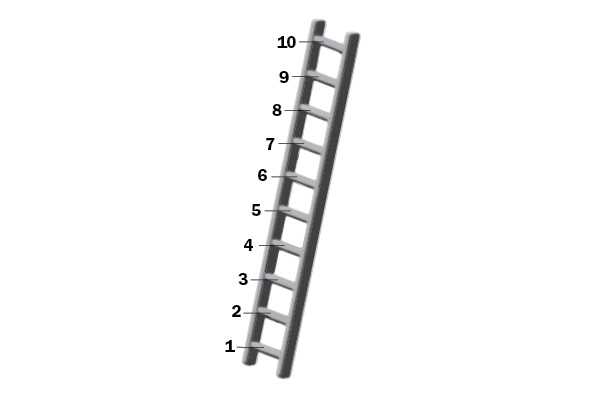 Ten NineEight Seven SixFiveFourThreeTwoOne How easy or difficult was it to answer this question? What made it easy or difficult?How did you decide on your answer?Parents Incomeasked of young adult respondentsResearch questionDo respondents have difficulty reporting their parents’ income within the response categories given, and do they include all types of income specified?PATH ID:  R02_AM0036Which of the following categories best describes your parents’ total household income in the past 12 months?This is the total income before taxes of all persons in your parents’ household combined.  Please include money from jobs, relatives, pensions, dividends, interest, social security payments or retirement benefits, net income from business, farm or rent, and any other money received by household members.Less than $10,000	 go to Q7 $10,000 to $14,999	 go to Q7 $15,000 to $24,999	 go to Q7 $25,000 to $34,999	 go to Q7 $35,000 to $49,999	 go to Q7 $50,000 to $74,999	 go to Q7 $75,000 to $99,999	 go to Q7 $100,000 to $149,999	 go to Q7 $150,000 to $199,999	 go to Q7 $200,000 or more	 go to Q7DON'T KNOWHow easy or difficult was it to answer this question?  What made it easy or difficult?How confident are you in your answer?IF NEEDED, Did you include things such as social security or retirement benefits, alimony, interest from investments, or gifts from relatives?  Would you know how much those amounts are?PATH ID:  R02_AM0037Is your parents’ total household income during the past 12 months above or below $50,000?Above $50,000Below $50,000DON'T KNOWHow confident are you of your answer?How easy or difficult was it to decide whether it was above or below $50,000?Health Insuranceasked of ADULT respondentsResearch questionDo respondents have any difficulty reporting their type of health insurance?PATH ID:  R02_AM0026Are you currently covered by any of the following types of health insurance or health coverage plans?Insurance through a current or former employer or union (of yourself or a family member) Insurance purchased directly from an insurance company (by yourself or a family member) Medicare, for people 65 and older, or people with certain disabilities Medicaid, Medical Assistance, or any kind of government-assistance plan for those with low incomes or a disability TRICARE or other military health care VA (including those who have ever enrolled for or used VA health care) Indian Health Service Any other type of health insurance or health coverage planI don’t have health insuranceDON'T KNOWHow easy or difficult was it to answer this question?  What made it easy/difficult?Are you familiar with “VA health care”? If we asked about “Veterans Affairs Health Care” instead would that be more or less clear? Why? PATH ID:  R02_AM0029To your knowledge, compared to people who don’t use tobacco, do you pay more for your health insurance coverage because of your tobacco use?Yes NoIF YES, How do you know you pay more?Youth Demographics ModuleYOUTH respondentsAllowanceasked of YOUTH respondentsResearch questionDo respondents whose allowance is monthly, or who have irregular income have difficulty giving an average for each week?PATH ID:  R02_YM0008During an average week, how much money do you receive in total?  Please include money from a job, your family, an allowance, or any other sources.None Less than $1 $1 to $5 $6 to $10 $11 to $20 $21 to $50 $51 to $100 $101 to $150 $151 or moreDON'T KNOWHow easy or difficult was it to answer this question?  What made it easy or difficult?Does the amount of money you receive vary widely from week to week or is it typically the same amount each week?  
IF VARIES, How did you decide on your answer?Adult Pregnancy Moduleadult females under the age of 40 who are/have been pregnantresearch questions	During previous phases of testing, respondents have exhibited social desirability when answering this series. In addition to assessing respondents’ overall reactions for the whole pregnancy module, we are particularly interested in applicability of the new alcohol consumption items, which ask respondents to report average weekly alcohol consumption by trimester, rather than for an entire pregnancy.  We are also concerned about respondents’ understanding and interpretation of the phrase “developmental delays.”PATH ID:	R02_AX0134The next questions are about your pregnancy history.Have you ever been pregnant? Please include current pregnancy, live births, miscarriages, abortions, ectopic or tubal pregnancies and stillbirths.Yes No  	 go to next moduleDon’t know  go to next modulePATH ID:  R02_AX0135_NBHave any of your pregnancies ended in the following?  Choose all that apply. 	Miscarriage		Abortion		Ectopic or tubal pregnancy		Stillbirth	None of the above		Don’t know		Are there any terms that you were unfamiliar with?PATH ID:  R02_AX0308_NBHow many of your pregnancies have resulted in a live birth?___________________________________None  go to Q6PATH ID:  R02_AX0300_NBFor those births, did any of the following occur?  Choose all that apply. Preterm birth (birth of baby less than 37 weeks gestational age) Baby with low birth weight (less than 5 pounds 8 ounces) Baby with birth defects Placenta Previa Placenta Abruption Pre-eclampsia None of the aboveAre there any terms that you were unfamiliar with?if low weight did not occur  go to Q6research questions	We are concerned whether respondents understand the phrase “developmental delays” as intended and whether they have any reaction to being asked this item in conjuction with the alcohol and smoking items. PATH ID:	R02_AX0299Do any of your children have any developmental delays?Yes  No Don’t know In your own words, what is this question asking?IF NEEDED: What does the phrase “development delays” mean to you?PATH ID:	R02_AX0136Are you pregnant now?Yes No  go to Q8Don’t know  go to Q8PATH ID:	R02_AX0137How many months or weeks pregnant are you?  Please enter the number of months or weeks.I___I___I Months 	I___I___I Weeks  go to Q9Don’t know  go to Q9PATH ID:	R02_AX0309In thinking of your most recent pregnancy, in what year did you become pregnant?I___I___I___I___I  	Don’t know 	research items	Respondents may have difficulty reporting alcohol consumption before pregnancy.The next questions are about drinking alcohol around the time of your most recent pregnancy.  (If you are currently pregnant, answer for this pregnancy.)A drink is a can or bottle of beer; a wine cooler or a glass of wine, champagne, or sherry; a shot of liquor or a mixed drink or cocktail.PATH ID: NEW PREGNANCY 1During the 3 months before you got pregnant, how many alcoholic drinks did you have in an average week? 14 drinks or more a week 7 to 13 drinks a week 4 to 6 drinks a week 1 to 3 drinks a week Less than 1 drink a week I didn’t drink then  	 go to q11PATH ID: NEW PREGNANCY 2During the 3 months before you got pregnant, how many times did you drink 4 alcoholic drinks or more in one sitting? A sitting is a two hour time span. 6 or more times 4 to 5 times 2 to 3 times 1 time I didn’t have 4 drinks or more in 1 sitting research items	We are concerned with respondents’ reactions to, and applicability of, the new alcohol consumption items. Instead of asking about the “average week” over the course of the entire pregnancy, we are now asking about the “average week” by trimester. We want to know whether respondents are able to answer by trimester and how easy or difficult it is to respond to these items.PATH ID: NEW PREGNANCY 3During the first trimester of your pregnancy, how many alcoholic drinks did you have in an average week? 14 drinks or more a week  7 to 13 drinks a week 4 to 6 drinks a week 1 to 3 drinks a week Less than 1 drink a week I didn’t drink then   go to q13PATH ID: NEW PREGNANCY 4During the first trimester of your pregnancy, how many times did you drink 4 alcoholic drinks or more in one sitting? A sitting is a two hour time span. 6 or more times 4 to 5 times 2 to 3 times 1 time I didn’t have 4 drinks or more in 1 sittingPATH ID: NEW PREGNANCY 5During the second trimester of your pregnancy, how many alcoholic drinks did you have in an average week? 14 drinks or more a week 7 to 13 drinks a week 4 to 6 drinks a week 1 to 3 drinks a week Less than 1 drink a week I didn’t drink then   go to 	Q15My pregnancy did not reach (or has not yet reached) the second trimester  go to next modulePATH ID: NEW PREGNANCY 6During the second trimester of your pregnancy, how many times did you drink 4 alcoholic drinks or more in one sitting? A sitting is a two hour time span. 6 or more times 4 to 5 times 2 to 3 times 1 time I didn’t have 4 drinks or more in 1 sittingPATH ID: NEW PREGNANCY 7During the third trimester of your pregnancy, how many alcoholic drinks did you have in an average week? 14 drinks or more a week 7 to 13 drinks a week 4 to 6 drinks a week 1 to 3 drinks a week Less than 1 drink a week I didn’t drink then  go to next moduleMy pregnancy did not reach (or has not yet reached) the /third trimester  go to next modulePATH ID: NEW PREGNANCY 8During the third trimester of your pregnancy, how many times did you drink 4 alcoholic drinks or more in one sitting? A sitting is a two hour time span. 6 or more times 4 to 5 times 2 to 3 times 1 time I didn’t have 4 drinks or more in 1 sittingIn your own words, what is a “trimester”?How easy or difficult was it to answer this series of questions about how many alcoholic drinks you had during your pregnancy?  What made it easy or difficult? IF NEEDED: How easy or difficult was it to answer alcohol consumption by trimester? How easy or difficult was it to answer about alcohol consumption in the three months before you were pregnant? What made it easy or difficult?What does the phrase “average week” mean to you? Youth Health ModuleYouth Respondents REsearch QuestionConduct testing of item revisions with youth to ensure they understand that the question is asking about a health condition rather than an isolated incident.PATH ID:  R02_YX0239Do you have shortness of breath compared to your peers? Yes NoIn your own words, what is this question asking about?IF NEEDED, what does it mean to have ‘shortness of breath compared to your peers’?How confident of your answer are you?IF NEEDED, How do you know if your peers experience shortness of breath?PATH ID:  R02_YX0240Is it hard to exercise compared to your peers? Yes NoIn your own words, what is this question asking about?IF NEEDED, what does ‘hard to exercise compared to your peers’ mean?How confident are you of your answer? How do you know if your peers have a hard time exercising?PATH ID:  R02_YX0046Have you ever had wheezing or whistling in the chest at any time in the past? Yes No	 go to Q6What does it mean to have ‘wheezing or whistling’ in your chest?How often has/does this happen[ed]?  When does the wheezing or whistling happen (e.g., exercise, when you are sick, at night, all the time)?PATH ID:  R02_YX0048How many attacks of wheezing have you had in the past 12 months? None	 go to Q6 1 to 3 4 to12 More than 12In your own words, what is this question asking?  IF NEEDED, What does it mean to have an ‘attack of wheezing’?How easy or difficult was it to answer this?  IF NEEDED, How did you remember how many ‘attacks of wheezing’ you had?PATH ID:  R02_YX0050In the past 12 months, has wheezing ever been severe enough to limit your speech to only one or two words between breaths? Yes NoIn your own words, what is this question asking?What does it mean to have wheezing that is severe enough to limit your speech?PATH ID:  R02_YX0053In the past 12 months, have you had a dry cough at night, apart from a cough associated with a cold or chest infection? Yes NoTell me how you came up with your answer.  
CONFIRM RESPONDENTS ARE ONLY THINKING ABOUT A DRY COUGH AT NIGHT AND EXCLUDING COLDS OR CHEST INFECTIONS.How easy or difficult was it to answer this question?  What made it easy/difficult?In your own words, what is a ‘dry cough’? Adult Barcode Scanning Moduleadult tobacco usersReserch questionsThe barcode scanning section is being revised for Wave 2 and includes two new interviewer-administered questions.  The purpose of testing is to refine and streamline the scanning procedures, instructions and question wording. We want to know whether respondents understand the introduction and whether they might be willing to comply.Next, I’d like you to read some instructions that will appear at the end of the actual survey. Once you have finished reading, please let me know when you are finished.PATH ID:  R02_AX0214We would like to scan the bar code on any tobacco products that you have right now for your own use.  We are only interested in the products that you have used or intend to use soon.  Our interviewer will do the scanning for you.  The interviewer will also ask you a couple of questions about the products we are scanning. Other people in your home might see the products as you hand them to the interviewer or hear the questions we ask you about the products. Is it OK to scan your tobacco products now? 	Yes 	No	What do you think about what you just read? What do you think might happen next?How likely do you think you would be to let the interviewer scan your products? Why is that?IF NEEDED: How do you think the scanning will work? Why do you think we are scanning the products?I don’t have a scanner with me, but I’d like to ask you a few questions about each product you use. Do you have any of your products with you today?IF NO: GO TO NEXT MODULEIF YES: ASK THE FOLLOWING ITEMS FOR EACH PRODUCT R HAS WITH HIM/HER.PATH ID:	R02_AX0233_1Think about the very last time you used this type of tobacco.  Was it from this specific package or container?Yes  No DON'T KNOW PATH ID:	R02_AX0232_1_ITAHHow much did you pay for this?$_________ . ______  DOLLARS    CENTSDON'T KNOW FOR EACH PRODUCT, NOTE ANY DIFFICULTY RESPONDENTS HAVE ANSWERING QUESTIONS ABOUT A GENERIC “THIS” INSTEAD OF THE SPECIFIC PRODUCT NAME.AFTER ASKING ABOUT ALL PRODUCTS: How easy or difficult was it to answer these questions about your products? What made it easy or difficult?How confident are you in each of your answers?User typeRechargeable?(R02_AE9005)Cartridges?(R02_AE9008)Refillable?(R02_AE9009)Tank?(R02_AE9038)DisposableNoSkipNoSkip go to Q9Non-refillable CartridgesYesYesNoSkip go to Q13Refillable CartridgesYesYesYesSkip go to Q19Refillable Tank SystemYesNoYesYes go to Q19‘Unknown’When combination of answers don’t fit into the above categories.When combination of answers don’t fit into the above categories.When combination of answers don’t fit into the above categories.When combination of answers don’t fit into the above categories.